Об утверждении Порядка своевременного оповещения населения о пожаре в границах Бичуринского сельского поселения Мариинско- Посадского района Чувашской Республики Руководствуясь статьей 63 Федерального закона от 22.07.2008 № 123-ФЗ «Технический регламент о требованиях пожарной  безопасности», статьей 14 Федерального Закона от 06.10.2003 г. «Об общих принципах организации местного самоуправления в Российской Федерации», в целях оповещения населения  о пожаре в границах Бичуринского сельского поселения Мариинско-Посадского района Чувашской Республики, администрация Бичуринского сельского поселения п о с т а н о в л я е т:1. Утвердить прилагаемый Порядок своевременного оповещения населения     о пожаре в границах Бичуринского сельского поселения Мариинско-Посадского района Чувашской Республики (далее - Порядок оповещения) (приложение 1).2. Руководителям организаций, предприятий и учреждений различных форм собственности, осуществляющих свою деятельность на территории Бичуринского сельского поселения Мариинско-Посадского района Чувашской Республики, рекомендовать привести в надлежащее состояние системы оповещения о пожарах, телефонную и радиосвязь.                              3. Данное постановление вступает в силу после его официального опубликования.  Глава Бичуринского сельского поселения                              С.М.Назаров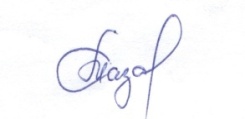 Приложение 1к постановлению администрацииБичуринского сельского поселения  от 15.07.2019 г. № 40ПОРЯДОКСВОЕВРЕМЕННОГО ОПОВЕЩЕНИЯ НАСЕЛЕНИЯ И ПОДРАЗДЕЛЕНИЙ ГОСУДАРСТВЕННОЙ ПРОТИВОПОЖАРНОЙ СЛУЖБЫ О ПОЖАРЕОбщие положения1. Настоящий порядок разработан в соответствии с Федеральным законом от  22.07.2008  № 123-ФЗ «Технический регламент о требованиях пожарной безопасности».2. Настоящий порядок определяет организацию, задачи и механизм реализации мероприятий по оповещению населения  о пожаре.Организация и задачи оповещения1. Оповещение является одним из важнейших мероприятий, обеспечивающих доведение до населения   информации о пожаре.2. Основной задачей оповещения является обеспечение своевременного доведения до населения информации о пожаре.Сигналы оповещения1. Оповещение населения о пожаре, о принятии мер по тушению, до прибытия пожарных подразделений государственной противопожарной службы проводят органы,  ответственные за обеспечение первичных мер пожарной безопасности, на основании соответствующих сигналов, получаемых от вышестоящих органов управления, данных разведки, прогнозирования и информации из соседних районов, сельских и городских поселений.2. Сигнал оповещения - это условный сигнал, передаваемый в системе оповещения и являющийся командой для проведения определенных мероприятий органами, осуществляющими управление тушением пожара, а также населением.3. Сигнал «Пожар» подается с возникновением пожара в лесном массиве в непосредственной близости к населенному пункту, а также непосредственно в населенном пункте  и означает, что имеется угроза возможности переброса огня при лесных и торфяных пожарах, а также распространение огня на близлежащие здания и сооружения. До населения этот сигнал доводится при помощи сирен, по сетям проводного вещания, радиовещания и телевидения в течение 2-3 минут. Сигнал повторяется несколько раз и дублируется длинными гудками на предприятиях, транспорте, а также с помощью ручных сирен, электромегафонов и других звуковых средств. До подразделений государственной противопожарной службы сигнал передается по сети проводного вещания, радио, сотового телефона, или нарочным. Порядок оповещения и информирования руководящего состава1. Доведение сигнала (распоряжений) о пожаре и начале действий по тушению пожара до руководящего состава проводится дежурными организаций по существующей системе централизованного оповещения и всем имеющимся каналам связи системы связи установленным порядком.2. Организации подтверждают получение сигналов (распоряжений) и доводят их до своего руководящего состава и подчиненных подразделений.3. С получением сигнала «Пожар» решение на передачу текстов сообщений для проживающего на территории сельского поселения  населения может принять глава Бичуринского сельского поселения Мариинско-Посадского района Чувашской Республики (по данным разведки пожара).4. При обнаружении пожара на территории объекта (организации) руководитель объекта самостоятельно подает соответствующий сигнал оповещения и докладывает об этом государственной противопожарной службе и главе  Бичуринского сельского поселения Мариинско-Посадского района Чувашской Республики.Порядок оповещения и информирования населения1. Оповещение населения о пожаре осуществляется одновременно по автоматизированной системе централизованного оповещения с помощью дистанционно управляемых электросирен, а также с использованием действующих сетей проводного вещания, радиовещания и телевидения независимо от их ведомственной принадлежности и форм собственности.2. В целях обеспечения своевременного и надежного оповещения населения и доведения до него информации о пожаре и действиях по тушению пожара в сложившихся условиях, установлен следующий порядок оповещения:Основным способом оповещения населения о пожаре, считается передача речевой информации с использованием сетей проводного вещания, радиовещания и телевидения.Для привлечения внимания населения перед передачей речевой информации производится включение электросирен, производственных гудков и других сигнальных средств, что означает подачу предупредительного сигнала «Внимание всем!».С получением сигнала «Внимание всем!» все население и персонал организаций обязаны включить абонентские устройства проводного вещания, радиоприемники и телевизионные приемники для прослушивания экстренного сообщения. По указанному сигналу немедленно приводятся в готовность. К передаче информации все расположенные на оповещаемой территории узлы проводного вещания, радиовещательные и телевизионные станции, включается сеть наружной звукофиксации.3. Во всех случаях задействования систем оповещения с включением электросирен до населения немедленно доводятся соответствующие сообщения по существующим средствам проводного, сотового, радио и телевизионного вещания.4. Тексты сообщений с указанием порядка действий населения по сигналу «Пожар», предварительно записанные и заложенные на рабочие места дикторов радио и телевизионных студий (дежурных операторов узлов проводного вещания) передаются по команде дежурного сельского поселения, (дежурных РОВД, ДПО), дикторами с перерывом программ вещания длительностью не более 5 минут. Допускается двух-трех кратное повторение речевого сообщения.Основной способ оповещения и информации населения - передача речевых сообщений по сетям вещания, которые передаются населению с перерывом программ вещания длительностью не более 5 минут. Допускается 3-кратное повторение передачи речевого сообщения.В исключительных, не терпящих отлагательства, случаях допускается передача кратких нестандартных речевых сообщений способом прямой передачи или в магнитной записи непосредственно с рабочих мест дежурных органов, осуществляющих управление гражданской обороной.Для оповещения и информации населения можно использовать локальные системы оповещения в районах размещения потенциально опасных объектов.Оповещение о начале эвакуации населения организуется по месту работы, учебы и жительства руководителями организаций и жилищно-эксплуатационных органов.Ответственность за организацию и осуществление своевременного оповещения населения и государственной противопожарной службы возлагается на Главу Бичуринского сельского поселения Мариинско-Посадского района Чувашской Республики.Об основных направлениях бюджетной политики Бичуринского сельского поселения Мариинско-Посадского района Чувашской Республики на 2020 год и на плановый период 2021 и 2022 годов Руководствуясь Уставом Бичуринского сельского поселения Мариинско-Посадского района Чувашской Республики, Положением о регулировании бюджетных правоотношений в Бичуринском сельском поселении Мариинско-Посадском районе Чувашской Республики, утвержденным решением Собрания депутатов Бичуринского сельского поселения от 25.12.2013 г. № С-47/2 (с изменениями, внесенными решениями Собрания депутатов Бичуринского сельского поселения от 03.04.2014 г. №С-49/2; 17.11.2014 г. №С-58/2; 24.08.2015 г. №С-70/2; 24.08.2015 г.  №С-70/3; 02.11.2015 г. №С-4/1; 08.08.2016 г.  №С-13/3; 28.12.2016 г. №С-21/2; 25.10.2017 г. №С-38/1; 08.06.2018 г. №С-54/2; 19.02.2019 г. №С-69/2 )  администрация  Бичуринского сельского поселения Мариинско-Посадского  района  Чувашской Республики п о с т а н о в л я е т:1. Определить основными направлениями бюджетной политики Бичуринского сельского поселения Мариинско-Посадского района Чувашской Республики на 2020 год и на плановый период 2021 и 2022 годов: формирование условий для ускорения темпов экономического роста и роста доходного потенциала бюджета Бичуринского сельского поселения Мариинско-Посадского района Чувашской Республики.2. Администрации Бичуринского сельского поселения Мариинско-Посадского района Чувашской Республики обеспечить:реализацию мероприятий по формированию справедливых конкурентных условий для предпринимательства;повышение эффективности налоговых расходов бюджета Бичуринского сельского поселения Мариинско-Посадского района Чувашской Республики;проведение ответственной бюджетной политики, на снижение рисков возникновения просроченной кредиторской задолженности, недопущение принятия новых расходных обязательств, не обеспеченных стабильными доходными источниками;расширение горизонта бюджетного планирования;совершенствование инструментария реализации муниципальных программ;повышение качества внутреннего финансового контроля, направленного на достижение установленных критериев (показателей) результативности и эффективности использования бюджетных средств;принятие мер по обеспечению роста налоговых и неналоговых доходов бюджета Бичуринского сельского поселения Мариинско-Посадского района Чувашской Республики;усиление работы по повышению качества управления муниципальными финансами;проведение обзоров бюджетных расходов, актуализацию норм и правил определения расходных обязательств, повышение операционной эффективности бюджетных расходов;оздоровление муниципальных финансов, совершенствование межбюджетного регулирования;сохранение безопасного уровня долговой нагрузки;обеспечение открытости и прозрачности бюджетного процесса;достижение целевых показателей результативности использования межбюджетных трансфертов, предоставляемых из федерального бюджета, из республиканского бюджета Чувашской Республики и из бюджета Мариинско-Посадского района Чувашской Республики;выполнение контрольных точек и результатов муниципальных программ;эффективное и своевременное освоение бюджетных средств, в том числе за счёт своевременного проведение конкурсных процедур;усиление контроля за сроками и качеством выполнения заключённых муниципальных контрактов;продолжение работы по реализации планов мероприятий («дорожной карты») по увеличению собственных доходов, оптимизации бюджетных расходов, сокращению нерезультативных расходов в 2020-2022 годах.Глава  Бичуринского сельского поселения              С.М.НазаровОб итогах исполнения бюджета  Бичуринского сельского поселения Мариинско-Посадского района Чувашской  Республики за 1 квартал 2019 года Руководствуясь статьей 264.2 Бюджетного кодекса Российской Федерации и статьей 60 Положения о регулировании бюджетных правоотношений в Бичуринском сельском поселении Мариинско-Посадского района Чувашской Республики, утвержденного решением Собрания депутатов Бичуринского сельского поселения Мариинско-Посадского района Чувашской Республики от 25.12.2013 года № С-47/2 «Об утверждении Положения о регулировании бюджетных правоотношений в Бичуринском сельском поселении Мариинско-Посадского района Чувашской Республики» администрация Бичуринского сельского поселения п о с т а н о в л я е т:Утвердить прилагаемый отчет об исполнении бюджета Бичуринского сельского поселения Мариинско-Посадского района Чувашской Республики за 1 квартал 2019 года (далее-отчёт).  2. Направить вышеуказанный отчёт Бичуринского сельского поселения Мариинско-Посадского района Чувашской Республики Собранию депутатов Бичуринского сельского поселения Мариинско-Посадского района Чувашской Республики. Глава   Бичуринского сельского  поселения		С.М.Назаров								О создании комиссии по приемке выполненных работ по ремонту и содержанию автомобильных  дорог общего пользования местного значения   Бичуринского сельского поселения Мариинско- Посадского района Чувашской Республики         В соответствии с Уставом Бичуринского сельского поселения Мариинско-Посадского района, Федеральным законом от 8 ноября 2007 года N 257-ФЗ "Об автомобильных дорогах и о дорожной деятельности в Российской Федерации и о внесении изменений в отдельные законодательные акты Российской Федерации", постановлением администрации Бичуринского сельского поселения  «Об утверждении муниципальной программы Бичуринского сельского поселения Мариинско-Посадского района Чувашской Республики «Развитие  транспортной системы» на 2017–2023 годы», в целях обеспечения координации действий заказчиков и подрядчиков при проведении работ по ремонту, реконструкции, капитальному ремонту автомобильных дорог общего пользования местного значения, расположенных в границах Бичуринского сельского поселения Мариинско-Посадского района Чувашской Республики, а также упорядочивания приемки выполненных работ, администрация Бичуринского сельского поселения п о с т а н о в л я е т:Создать комиссию по приемке выполненных работ по ремонту и содержанию автомобильных дорог общего пользования местного значения Бичуринского сельского поселения Мариинско-Посадского района Чувашской Республики.Утвердить прилагаемый состав комиссии по приемке выполненных работ по ремонту и содержанию автомобильных дорог общего пользования местного значения Бичуринского сельского поселения.Утвердить прилагаемое Положение о комиссии по приемке выполненных работ по ремонту и содержанию автомобильных дорог общего пользования местного значения Бичуринского сельского поселения.Настоящее постановление вступает в силу после его  официального опубликования. Глава Бичуринского сельского поселения                                          С.М.Назаров  Утвержден постановлением АдминистрацииБичуринского сельского поселенияМариинско-Посадского района Чувашской Республики01.07.2019 от № 39СОСТАВкомиссии по приемке выполненных работ по ремонту и содержанию автомобильных дорог общего пользования местного значения Бичуринского сельского поселения Мариинско-Посадского района Чувашской Республики      Назаров С.М. - глава Бичуринского сельского поселения, председатель комиссии;      Алексеева Е.П. - ведущий специалист - эксперт , заместитель председателя комиссии;      Иванова Д.Н. - специалист  администрации Бичуринского сельского поселения, секретарь комиссии;     Кузьмин В.Н. –  староста д.Сюндюково  (по согласованию);     Григорьев Ю.Н. - староста д.Второе Чурашево  (по согласованию);     Иванов В.И. - староста д.Итяково ( по согласованию);     Кузьмин В.Н. -  староста д.Итяково(по согласованию)    Тихонова О.И. - главный специалист отдела градостроительства и развития общественной инфраструктуры администрации Мариинско-Посадского района, член комиссии (по согласованию).Утвержден                                                                       постановлением АдминистрацииБичуринского сельского поселенияМариинско-Посадского района Чувашской Республики                                                                                01.07..2019 от № 39ПОЛОЖЕНИЕпо приемке выполненных работ ремонту и содержанию автомобильных дорог общего пользования местного значения Бичуринского сельского поселения Мариинско-Посадского района Чувашской Республики1. Общие положения1.1. Настоящее Положение о комиссии по приемке выполненных работ по ремонту и содержанию автомобильных дорог общего пользования местного значения Бичуринского сельского поселения Мариинско-Посадского района Чувашской Республики (далее - Положение) устанавливает задачи, порядок создания, права и обязанности комиссии по приемке выполненных работ по объектам реконструкции, ремонта, капитального ремонта автомобильных дорог общего пользования местного значения Бичуринского сельского поселения Мариинско-Посадского района Чувашской Республики (далее-Комиссия).1.2. Комиссия является постоянно действующим органом, созданным в целях приемки выполненных работ по ремонту и содержанию автомобильных дорог общего пользования местного значения муниципального образования «Октябрьское сельское поселение Мариинско-Посадского района Чувашской Республики» (далее - автомобильные дороги местного значения).1.3. Комиссия в своей деятельности руководствуется Конституцией РФ, федеральными конституционными законами, федеральными законами, Указами и распоряжениями Президента Российской Федерации, нормативными правовыми актами федеральных органов исполнительной власти Российской Федерации, законами и нормативными актами Чувашской Республики, Уставом Бичуринского сельского поселения, правовыми актами Бичуринского сельского поселения, а также настоящим Положением.2. Задачи Комиссии2.1. Основной задачей Комиссии является приемка выполненных работ по объектам реконструкции, капитального ремонта, ремонта автомобильных дорог общего пользования местного значения Бичуринского сельского поселения в соответствии с действующим законодательством, строительными нормами и правилами, условиями заключенных муниципальных контрактов, которая включает: - визуальное обследование и освидетельствование объекта;- изучение результатов контрольных измерений, проверок, испытаний;- проверку соответствия выполненных работ утвержденной проектно-сметной документации, строительным нормам и правилам производства работ;- анализ документов, представленных комиссии, по реконструкции, ремонту, содержанию автомобильных дорог общего пользования местного значения;- принятие решения о возможности (невозможности) приемки объекта, законченного ремонтом (капитальным ремонтом, реконструкцией).3. Права и обязанности Комиссии3.1. Комиссия имеет право:3.1.1. Проверять соблюдение законодательства в области ремонта и содержания автомобильных дорог местного значения, обеспечение соблюдения подрядчиками в рамках исполнения муниципальных контрактов, требований, в том числе нормативов и нормативных документов, в области ремонта автомобильных дорог местного значения.3.1.2. Запрашивать в установленном порядке необходимую для работы информацию от организаций, осуществляющих деятельность, связанную с ремонтом и содержанием автомобильных дорог общего пользования местного значения Бичуринского сельского поселения.3.1.3. Привлекать к участию в случае необходимости специалистов для проведения контрольных измерений, проверок, испытаний.3.1.4. Рассматривать представленные материалы по вопросам, входящим в компетенцию Комиссии.3.1.5. Инициировать проведение заказчиком выполнения работ по ремонту (капитальному ремонту, содержанию) автомобильных дорог общего пользования местного значения Бичуринского сельского поселения (далее - Заказчик) претензионной работы в отношении работ по ремонту и содержанию автомобильных дорог общего пользования местного значения3.2. Комиссия обязана:3.2.1. Проводить обследование и освидетельствование объектов, законченных ремонтом (содержанием), в соответствии с нормативными документами, условиями заключенного муниципального контракта.3.2.2. Проводить проверку соответствия выполненных работ утвержденной исполнительной документации, строительным нормам и правилам производства работ.3.2.3. Составить акт приемки законченных работ по ремонту, содержанию автомобильных дорог общего пользования местного значения Бичуринского сельского поселения.3.2.4. Контролировать выполнение  работ по устранению выявленных в ходе приемки недостатков.4. Порядок работы Комиссии4.1. В состав Комиссии входят председатель Комиссии, заместитель председателя, секретарь и члены Комиссии, которые принимают участие в ее деятельности на общественных началах. Дополнительно к участию в работе Комиссии привлекаются представители заинтересованных организаций, подрядчиков и органов надзора (по согласованию).4.2. Комиссия возглавляется председателем Комиссии, который руководит ее деятельностью. В случае отсутствия председателя Комиссии Комиссию возглавляет заместитель председателя Комиссии.4.3. Председатель Комиссии:- осуществляет общее руководство деятельностью Комиссии; - созывает заседание Комиссии;- ведет заседания Комиссии; - дает поручения заместителю председателя и членам Комиссии; - подписывает документы, подтверждающие принятие решения Комиссии.4.4. Секретарь Комиссии: - осуществляет работу по подготовке заседаний Комиссии; - оформляет акты и иные документы по результатам работы Комиссии.4.5. Члены Комиссии: - участвуют в проведении обследования; - участвуют в рассмотрении представленных материалов; - выражают свое особое мнение в отношении принятых решений;- выполняют поручения председателя Комиссии и его заместителя, связанные с работой Комиссии.4.6. Основной организационной формой работы Комиссии является заседание.Заседание Комиссии считается правомочным, если на нем присутствуют не менее 2/3 ее членов. Решение Комиссии принимается большинством голосов.В случае равенства голосов председатель Комиссии имеет решающий голос.4.7. Заказчик в письменной форме уведомляет председателя Комиссии о необходимости созыва Комиссии не позднее чем за 1 день до полного завершения работ на объекте.4.8. На основании полученного извещения председатель Комиссии определяет время и место работы Комиссии и уведомляет об этом ее членов.4.9. Заказчик за 1 день до даты проведения заседания передает Комиссии полученную от подрядчика в рамках исполнения муниципального контракта исполнительную документацию. Заказчик передает полученные заключения лабораторного контроля, подтверждающие контроль качества применяемых материалов, соблюдение технологических режимов переработки и изготовления материалов, выполнения дорожно-ремонтных работ, а также соблюдение требований нормативно-технических документов (СНиП, ГОСТов, ТУ, инструкций).4.10. Комиссии предъявляются законченная ремонтом автомобильная дорога или работа по содержанию автомобильной дороги (участок автомобильной дороги) и следующие документы:1) извещение о завершении всех предусмотренных муниципальным контрактом работ в соответствии с проектом и о готовности объекта к приемке;2) исполнительная документация, составленная в соответствии с распоряжением Росавтодора N ИС-478-р от 23.05.2002 и ВСН 19-89;3) сертификаты, акты испытаний, лабораторные журналы и другие документы, удостоверяющие качество материалов, конструкций и деталей, использованных при производстве строительно-ремонтных работ;4) составленные подрядчиком акты приемки выполненных работ;5) гарантийные обязательства.После окончания работы рабочей комиссии указанная документация возвращается Заказчику. 4.11. Комиссия изучает и анализирует предъявленные документы и освидетельствует автомобильную дорогу.4.12. Комиссия проводит выездные заседания с целью проверки предъявляемых объемов и качества работ по капитальному ремонту, ремонту, реконструкции автомобильных дорог общего пользования местного значения Бичуринского сельского поселения. 4.13. Не допускается приемка в эксплуатацию автомобильных дорог и дорожных сооружений при отсутствии положительных лабораторных заключений и при наличии отступлений от первоначальной документации, снижающих прочность, устойчивость, надежность и экологическую безопасность отремонтированных объектов, уровень безопасности движения транспортных средств.4.14. По результатам обследования объектов, анализа заключений Комиссия проводит заседание, по результатам которого составляется акт приемки согласно приложению к настоящему Положению.4.15. Акт приемки составляется в трех экземплярах. После подписания один экземпляр хранится в Комиссии, второй - у Заказчика, третий - у подрядчика.4.16. Акт приемки подписывается всеми присутствующими на заседании членами Комиссии. Члены Комиссии, имеющие особое мнение, излагают его в письменном виде в приложении к акту приемки с обоснованиями, имеющими ссылки на действующие законодательные и нормативные акты.  Заключение председателя Комиссии по указанным особым мнениям излагается в докладной записке к акту приемки.4.17. Если Комиссия принимает решение о невозможности приемки в эксплуатацию автомобильной дороги (участка автомобильной дороги), то вместо акта приемки составляется мотивированное заключение с обоснованиями, имеющими ссылки на действующие нормативные акты, которое подписывается всеми членами Комиссии, с предложениями по устранению выявленных недостатков с указанием сроков их устранения.Заказчик определяет сроки устранения выявленных недостатков и по согласованию с председателем Комиссии определяет дату проведения повторного заседания Комиссии по приемке объекта в эксплуатацию.4.18. На основании положительного акта Комиссии Заказчиком подписываются окончательные акты приемки выполненных работ. Приложениек Положениюо комиссии по приемке выполненных работпо ремонту и содержанию автомобильных дорогобщего пользования местного значенияБичуринского сельского поселенияАКТ ПРИЕМКИ ЗАКОНЧЕННЫХ РАБОТ ПО РЕМОНТУ (СОДЕРЖАНИЮ) АВТОМОБИЛЬНОЙ ДОРОГИ (УЧАСТКА)___________________________________________________________________________
(наименование автомобильной дороги (участка), вид ремонта)
__________________________________________________________________________
___________________________________________________________________________
Бичуринское  сельское поселение		                         "__" _____________ 20__ г.
Комиссия, действующая на основании ________________________________________
___________________________________________________________________________
В составе:
председателя:
___________________________________________________________________________
членов:
___________________________________________________________________________
___________________________________________________________________________
___________________________________________________________________________
___________________________________________________________________________
Представителя подрядной организации
___________________________________________________________________________
___________________________________________________________________________
__________________________________________________________________________
Произвела приемку работ,
выполненных _______________________________________________________________
                                       (указать организацию, выполнявшую работы)
в период с "__" __________ 20__ г. по "__" __________ 20__ г.
___________________________________________________________________________
___________________________________________________________________________
___________________________________________________________________________
(наименование дороги (участка)
Комиссии представлены и ею рассмотрены нижеследующие документы,относящиеся к производству работ по ремонту (содержанию)автомобильной дороги (участка):
1. ________________________________________________________________________
           (перечислить документацию с указанием, кем и когда она утверждена, и документы,
2. ________________________________________________________________________
           относящиеся к производству работ и представленные комиссии при приемке работ)
3. ________________________________________________________________________
4. ________________________________________________________________________
На основании рассмотрения предъявленной документации и визуального
обследования и освидетельствования объекта, контрольных измерений и
испытаний комиссия установила следующее:
1. В процессе ремонта (работ по содержанию)) имеются
следующие отступления от утвержденного локально-сметного расчета, данные
отступления соответствуют строительным нормам (техническим правилам) по
ремонту (содержанию) автомобильных дорог и согласованы с заказчиком / отступления не выявлены.
___________________________________________________________________________
___________________________________________________________________________
___________________________________________________________________________
2. Работы по ремонту (содержанию) автомобильной дороги (участка):
___________________________________________________________________________
___________________________________________________________________________
(наименование автомобильной дороги (участка)
выполнены в полном объеме в соответствии с представленной документацией,
строительными нормами и правилами/имеются замечания.
РЕШЕНИЕ ПРИЕМОЧНОЙ КОМИССИИ
Предъявленные работы по ремонту (содержанию) автомобильной дороги (участка)
___________________________________________________________________________
___________________________________________________________________________
(принять/не принять)
Акт составлен в трех экземплярах, имеющих равную силу.
Председатель комиссии: __________________________
Заместитель председателя комиссии: __________________________
Члены комиссии: __________________________
Представитель подрядной организации __________________________ Глава Бичуринского сельского поселения                                                           С.М.НазаровОб итогах исполнения бюджета Приволжского сельского поселения Мариинско-Посадского района Чувашской Республики за 1 полугодие 2019 года Руководствуясь статьей 264.2 Бюджетного кодекса Российской Федерации и статьей 60 Положения о регулировании бюджетных правоотношений в Приволжском сельском поселении Мариинско-Посадского района Чувашской Республики, утвержденного решением Собрания депутатов Приволжского сельского поселения Мариинско-Посадского района Чувашской Республики от 27.12.2013  № С-57/2 администрация Приволжского сельского поселения постановляет:Утвердить прилагаемый отчет об исполнении бюджета Приволжского сельского поселения Мариинско-Посадского района Чувашской Республики за 1 полугодие  2019 года (далее-отчёт).  2. Направить вышеуказанный отчёт Приволжского сельского поселения Мариинско-Посадского района Чувашской Республики Собранию депутатов Приволжского сельского поселения Мариинско-Посадского района Чувашской Республики. Глава   Приволжскогосельского    поселения								А.М.Архипов								Об утверждении Правил персонифицированного Финансирования дополнительного образования детей в Мариинско-Посадском районе Чувашской РеспубликиВ целях реализации мероприятий федерального проекта «Успех каждого ребенка» национального  проекта «Образование», утвержденного протоколом президиума Совета при Президенте Российской Федерации  по стратегическому развитию и национальным проектам от 3 сентября 2018 года № 10, распоряжения Кабинета Министров Чувашской Республики от 26 октября                   2018 года № 797-р «Об утверждении комплекса мер по внедрению целевой модели развития республиканской системы дополнительного образования детей», руководствуясь Уставом Мариинско-Посадского района Чувашской Республики администрация Мариинско-Посадского района Чувашской Республики п о с т а н о в л я е т:Обеспечить внедрение с 1 сентября 2019 года на территории Мариинско-Посадского района Чувашской Республики модели персонифицированного финансирования дополнительного образования детей. Утвердить Правила персонифицированного финансирования дополнительного образования детей в Мариинско-Посадском районе Чувашской Республики (далее – Правила) согласно приложению.Отделу образования и молодежной политики администрации Мариинско-Посадского района обеспечить внедрение модели персонифицированного финансирования в муниципальных образовательных организациях, реализующих дополнительные общеобразовательные программы.Контроль за исполнением настоящего постановления возложить на заместителя главы администрации – начальника отдела культуры и социального развития  Е.В.Матюшову.Настоящее постановление вступает в силу со дня его подписания и подлежит официальному опубликованию.Глава  администрацииМариинско-Посадского района		                                                А.А.Мясников  Приложение к постановлению администрации Мариинско-Посадского района Чувашской Республики от 22.07.2019 г. № 532Правила персонифицированного финансирования дополнительного образования детей в Мариинско-Посадском районе Чувашской РеспубликиПравила персонифицированного финансирования дополнительного образования детей в Мариинско-Посадском районе Чувашской Республики (далее – Правила) регулируют функционирование системы персонифицированного финансирования (далее – система  ПФ) дополнительного образования детей (далее – система персонифицированного финансирования), внедрение которой осуществляется в муниципальном образовании с целью реализации распоряжения Кабинета Министров Чувашской Республики от 26 октября 2018 года № 797-р «Об утверждении комплекса мер по внедрению целевой модели развития республиканской системы дополнительного образования детей» и утвержденных им Правил персонифицированного финансирования дополнительного образования в Чувашской Республике (далее – региональные Правила). С целью обеспечения единства образовательного пространства и равенства образовательных возможностей для детей Чувашской Республики на территории Мариинско-Посадского района Чувашской Республики   вводится система персонифицированного финансирования, соответствующая принципам, установленным в региональных Правилах. Настоящие Правила используют понятия, предусмотренные региональными Правилами. Система ПФ вводится для оплаты услуг дополнительного образования по дополнительным общеобразовательным общеразвивающим  программам, реализуемым муниципальными образовательными организациями Мариинско-Посадского района Чувашской Республики.Возраст включения ребенка в систему ПФ – с 5 лет до 18 лет. Сертификат дополнительного образования с определенным номиналом (далее – сертификат) в Мариинско-Посадском районе Чувашской Республики  обеспечивается за счет средств бюджета Мариинско-Посадского района Чувашской Республики. Отдел  образования и молодежной политики администрации Мариинско-Посадского района ежегодно с учетом возрастных категорий детей, имеющих потребность в получении дополнительного образования, направленности образовательных программ дополнительного образования определяет максимальное число сертификатов дополнительного образования на следующий год, максимальное число сертификатов на следующий год, номинал сертификатов и предоставляет данные сведения Оператору ПФ Чувашской республики для фиксации в информационной системе персонифицированного финансирования "Навигатор дополнительного образования Чувашской республики" (далее - ИС).Правила предоставления и использования сертификата, порядок получения и использования сертификата, права обучающихся в системе ПФ в Мариинско-Посадском районе Чувашской Республики соответствуют нормам, установленным региональными Правилами. Во всех вопросах, специально не урегулированных в настоящих Правилах, органы местного самоуправления Мариинско-Посадского района Чувашской Республики  руководствуются региональными Правилами. Объем оплаты образовательной услуги за счет средств сертификата определяется в объеме:нормативной стоимости образовательной услуги, скорректированной пропорционально сроку, оставшемуся до завершения реализации образовательной услуги или до завершения календарного года (далее – скорректированная нормативная стоимость), в случае если скорректированная нормативная стоимость одновременно не превышает цену образовательной услуги, скорректированную пропорционально сроку, оставшемуся до завершения его реализации (далее – скорректированная цена образовательной услуги) и доступный остаток обеспечения сертификата дополнительного образования;скорректированной цены образовательной услуги, в случае если скорректированная цена образовательной услуги одновременно меньше скорректированной нормативной стоимости и не превышает доступный остаток обеспечения сертификата;доступного остатка обеспечения сертификата, в случае если доступный остаток обеспечения сертификата одновременно меньше скорректированной нормативной стоимости и скорректированной цены образовательной услуги.Оплата образовательных услуг в объемах, предусматриваемых договорами об обучении (твердыми офертами), осуществляется уполномоченной организацией, порядок выбора которой устанавливается администрацией Мариинско-Посадского района Чувашской Республики.В пределах доступного числа сертификатов для финансирования услуг, предоставляемых поставщиками, функцию по подтверждению факта формирования сертификата выполняет оператор персонифицированного финансирования или поставщик.Оператор персонифицированного финансирования ведет учет заключаемых договоров об обучении между поставщиками и обучающимися, их родителями (законными представителями), заключаемых в рамках системы ПФ, посредством отражения данной информации в ИС. Поставщики образовательных услуг, дети, достигшие возраста 14 лет, родители (законные представители) детей руководствуются порядком подачи заявлений на обучение, заявлений о получении сертификата, порядком заключения и расторжения договоров об обучении, установленными региональными Правилами.Порядок использования сертификата для обучения по дополнительным общеразвивающим программам, порядок оплаты образовательной услуги за счет средств сертификата определяются региональными Правилами и муниципальными нормативно-правовыми актами администрации Мариинско-Посадского района Чувашской Республики.О внесении изменений в постановление администрации Октябрьского сельского поселения Мариинско-Посадского района Чувашской Республики от 27.11.2018 № 99 "Об утверждении реестра контейнерных площадок на территории Октябрьского сельского поселения Мариинско-Посадского района Чувашской Республики"В соответствии с Постановлением Правительства Российской Федерации от 31.08.2018 № 1039 "Об утверждении Правил обустройства мест (площадок) накопления твердых коммунальных отходов и ведения их реестра" п о с т а н о в л я е т:     	1. Внести в постановление администрации Октябрьского сельского поселения Мариинско-Посадского района Чувашской Республики от 27.11.2018 № 99 "Об утверждении реестра контейнерных площадок на территории Октябрьского сельского поселения Мариинско-Посадского района Чувашской Республики" (с изм. от 26.03.2019 № 37) следующие изменения: 	- В Приложение к постановлению администрации Октябрьского сельского поселения  от 27.11.2018 № 99 «Реестр мест (площадок) накопления твердых коммунальных отходов на территории Октябрьского сельского поселения Мариинско-Посадского района» добавить дополнительно 4  места (площадок) накопления твердых коммунальных отходов на территории Октябрьского сельского поселения Мариинско-Посадского района:       	2.  Контроль за исполнением настоящего постановления оставляю за собой.       	3. Настоящее постановление вступает в силу со дня его подписания и подлежит официальному опубликованию.                                                                                                                       Глава Октябрьского сельского поселения                                           		В.Ф.КураковОб изменении адреса земельного участкаВ соответствии с Федеральным законом от 06.10.2003 г. № 131-ФЗ "Об общих принципах организации местного самоуправления в Российской Федерации", а также рассмотрев заявление гр.Иванова А.В., администрация Октябрьского сельского поселения Мариинско-Посадского района Чувашской Республики п о с т а н о в л я е т: 1. Изменить земельному участку с кадастровым номером 21:16:210601:123 адрес с «Чувашская Республика - Чувашия, р-н Мариинско-Посадский, с/пос Октябрьское, с.Октябрьское, ул.А.Канаша, д.21» на «Чувашская Республика - Чувашия, р-н Мариинско-Посадский, с/пос Октябрьское, с.Октябрьское, ул.А.Канаша, д.21 «а»». 2. Контроль за выполнением настоящего постановления оставляю за собой. Глава Октябрьского сельского поселенияМариинско-Посадского района 							В.Ф.КураковО создании комиссии по осмотру построенных, реконструированных объектов индивидуального жилищного строительства и садового дома на территории Мариинско-Посадского  городского поселения          В соответствии с Федеральным законом «О внесении изменений в Градостроительный кодекс Российской Федерации и отдельные законодательные акты Российской Федерации от 03.08.2018 г. № 342-ФЗ, статей 48 Федерального закона от 06.10.2003 г. № 131-ФЗ «Об общих принципах организации местного самоуправления в Российской Федерации» создать комиссию по осмотру построенных, реконструированных объектов индивидуального жилищного строительства и садового дома  на территории Мариинско-Посадского городского поселения и утвердить ее состав согласно Приложению № 1.1. Утвердить Положение о комиссии по осмотру построенных, реконструированных объектов капитального строительства и садового дома на территории Мариинско-Посадского городского поселения согласно Приложению 2.Глава администрации                                                                                             Н.Б.ГладковаПРОЕКТПриложение 1. Состав комиссии по осмотру построенных, реконструированных объектов индивидуального жилищного строительства и садового дома на территории Мариинско-Посадского городского поселения Приложение 1
к постановлению
ПРОЕКТ Положение о комиссии по осмотру, построенных, реконструированных объектов индивидуального жилищного строительства и садового дома на территории Мариинско-Посадского городского поселения Мариинско-Посадского района Чувашской Республики1. Общие положения1.1. Настоящее Положение определяет общие положения, основные функции, порядок формирования и деятельности комиссии по осмотру построенных, реконструированных объектов индивидуального жилищного строительства и садового дома на территории Мариинско-Посадского городского поселения Мариинско-Посадского района Чувашской Республики1.2. Комиссия создана при администрации Мариинско-Посадского городского поселения Мариинско-Посадского района Чувашской Республики1.3. Комиссия в своей деятельности руководствуется Конституцией Российской Федерации, федеральными конституционными законами, Федеральным законом «О внесении изменений в Градостроительный кодекс Российской Федерации и отдельные законодательные акты Российской Федерации» от 03.08.2018 г. № 342-ФЗ, постановлением администрации Мариинско-Посадского городского поселения от 13.12.2018 г. № 384 «Об утверждении административного регламента по предоставлению муниципальной услуги «Выдачи уведомления о соответствии (несоответствии) указанных в уведомлении о планируемом строительстве объекта недвижимости жилищного строительства или садового дома параметров и допустимости размещения объекта индивидуального жилищного строительства или садового дома на земельном участке», постановлением администрации от 13.12.2018 г. № 383 «Об утверждении административного регламента по предоставлению муниципальной услуги Выдачи уведомления о соответствии (несоответствии) построенных или реконструированных объекта индивидуального жилищного строительства или садового дома требованиям законодательства о градостроительной деятельности на территории Мариинско-Посадского городского поселения Мариинско-Посадского района Чувашской Республики»2. Основные функции Комиссии2.1. Комиссия осуществляет следующие функции:а) проверка соответствия построенного, реконструированного объекта индивидуального жилищного строительства и садового дома, вводимого в эксплуатацию (далее - объект), в отношении которого не осуществляется государственный строительный надзор, требованиям, указанным в разрешении на строительство, требованиям к строительству, реконструкции объекта индивидуального жилищного строительства и садового дома, установленным на дату выдачи представленного для получения разрешения на строительство градостроительного плана земельного участка, а также разрешенному использованию земельного участка, ограничениям, установленным в соответствии с земельным и иным законодательством Российской Федерации, требованиям проектной документации, в том числе требованиям энергетической эффективности и требованиям оснащенности объекта индивидуального жилищного строительства и садового дома   приборами учета используемых энергетических ресурсов, за исключением случаев осуществления строительства, реконструкции объекта индивидуального жилищного строительства и садового дома;б) подготовка заключения по форме согласно приложению к настоящему Положению по результатам осмотра объекта индивидуального жилищного строительства и садового дома.
2.2. В целях реализации своих функций Комиссия имеет право:а) взаимодействовать с территориальными органами государственной власти,  органами местного самоуправления Мариинско-Посадского городского поселения Мариинско-Посадского района Чувашской Республики по вопросам, относящимся к компетенции Комиссии;3. Порядок формирования и деятельности Комиссии3.1. Организационной формой работы Комиссии является осмотр объекта по месту нахождения на основании поступившего в соответствии с административным регламентом заявления о выдаче уведомления о соответствии (несоответствии) построенных или реконструированных объектов индивидуального жилищного строительства или садового дома. 3.2 Для решения организационных вопросов, в том числе для утверждения или актуализации персонального состава Комиссии проводятся заседания, результаты которых оформляются протоколом заседания Комиссии.3.2. Комиссия состоит из председателя, секретаря и  членов комиссии.Комиссия формируется из представителей органов администрации Мариинско-Посадского городского поселения Мариинско-Посадского района Чувашской Республики, депутатов Собрания депутатов Мариинско-Посадского городского поселения и представителя администрации Мариинско-Посадского района Чувашской Республики ( по согласованию).Персональный состав Комиссии утверждается и изменяется решением Комиссии, которое оформляется в виде протокола. Протокол подписывается председательствующим на заседании Комиссии, секретарем и членами Комиссии.3.3. В случае временного отсутствия председателя Комиссии, секретаря Комиссии или члена Комиссии (в том числе отпуска, временной нетрудоспособности, командировки, прекращения трудовых отношений, участие в осмотре объекта. Осмотр объекта осуществляется Комиссией в присутствии застройщика или его представителя.Заседании Комиссии принимают лица, исполняющие их должностные обязанности.3.4. Комиссия правомочна проводить осмотр объекта по месту нахождения, если в осмотре принимают участие председатель комиссии, секретарь, представитель муниципального земельного контроля администрации Мариинско-Посадского городского поселения, члены комиссии. Заседание Комиссии правомочно, если на нем присутствуют более половины членов Комиссии. Осмотр объекта осуществляется Комиссией в присутствии застройщика или его представителя3.5. Решения Комиссии по осмотру объекта принимаются единогласно присутствующими на осмотре объекта лицами, указанными в пункте 3.4 настоящего Положения.Решения Комиссии на заседаниях принимаются большинством голосов присутствующих на заседании Комиссии путем открытого голосования членов Комиссии. В случае равенства голосов голос председательствующего на заседании Комиссии является решающим.3.6. Председатель Комиссии:а) организует работу Комиссии, определяет дату и время выезда на осмотр объекта по месту нахождения, назначает заседание Комиссии по вопросу определения персонального состава Комиссии;б) определяет повестку дня заседания Комиссии;в) председательствует на осмотрах, заседаниях Комиссии.Председатель Комиссии несет ответственность за качество и своевременность выполнения возложенных на Комиссию функций.3.7. Результатом работы Комиссии является Заключение, к которому прилагаются фототаблицы объекта с указанием его адреса.3.8. Секретарь Комиссии:а) подготавливает необходимые материалы к осмотру, заседанию Комиссии, а также формирует проект повестки дня (по вопросу определения персонального состава Комиссии);б) уведомляет членов Комиссии, приглашенных лиц о дате, времени, месте проведения осмотра, заседания Комиссии не позднее чем за 2 рабочих дня до даты проведения осмотра, заседания Комиссии, обеспечивает их необходимыми материалами;в) в течение 1 рабочего дня с даты проведения осмотра, заседания Комиссии оформляет и подписывает Заключение, протокол;г) обеспечивает подписание Заключения председателем и членами Комиссии, указанными в пункте 3.4 настоящего Положения, протокола председателем и членами Комиссии, не позднее 2 рабочих дней с даты проведения осмотра объекта, заседания Комиссии;д) обеспечивает регистрацию Заключения в системе электронного документооборота и делопроизводства администрации Мариинско-Посадского городского поселения в день подписания Заключения председателем и членами Комиссии, указанными в пункте 3.4 настоящего Положения;е) приобщает Заключение к документам о выдачи уведомления о соответствии (несоответствии) построенных или реконструированных индивидуального жилищного строительства или садового дома (далее - Комиссия) 
в соответствии с административным регламентом;ж) обеспечивает ведение делопроизводства Комиссии, хранение протоколов Комиссии.Приложение. Заключение комиссии по осмотру объектов капитального строительства и выдачи уведомления о соответствии (несоответствии) построенных или реконструированных индивидуального жилищного строительства или садового дома.Приложение к Положению                                                     ЗАКЛЮЧЕНИЕ          комиссии по осмотру построенных, реконструированных объектов индивидуального жилищного строительства и садового дома на территории Мариинско-Посадского городского поселения 
г. Мариинский Посад                                                                             "___" __________ 20__ г.    Комиссия по осмотру построенных, реконструированных объектов индивидуального жилищного строительства и садового дома на территории Мариинско-Посадского городского поселения в составе:Председателя Ф.И.О.___________________________________________________________________________Секретаря Ф.И.О.___________________________________________________________________________Членов комиссии:___________________________________________________________________________должность Ф.И.О.______________________________________________________________________________________________________________________________________________________должность Ф.И.О.должность Ф.И.О.___________________________________________________________________________в присутствии Застройщика _________________________________________________                   (указать наименование застройщика, данные представителя)произвели  осмотр  объекта  индивидуального жилищного строительства или садового дома,  расположенного по адресу:__________________________________________________________________________.         Строительство, реконструкция (нужное подчеркнуть) объекта___________________________________________________________________________      (указать наименование объекта согласно проектной документации)осуществлялось на основании разрешения на ____________________________________________________________________________________________________________               (указать вид разрешения, дату и номер выдачи)Строительство начато __________________________.Строительство закончено _______________________.По   результатам   осмотра   установлено следующее:    1.   строительство,   реконструкция   (ненужное   зачеркнуть)   объекта индивидуального жилищного строительства и садового дома осуществлялось   на  земельном  участке,  площадью  ______________  кв.  м,находящемся           у          Застройщика          на          основании___________________________________________________________________________   (указать вид, кем выдан и реквизиты правоустанавливающего документа)При  осмотре  объектов индивидуального жилищного строительства и садового дома,  _______________                                              (указать количество объектов) построенных на земельном участке, снесоответствием разрешению на строительство  (заполняется в случае, если к вводу в эксплуатацию предъявлены объекты     капитального строительства, расположенные на территории гаражного                               кооператива).    2.  Требования  к  строительству,  реконструкции  индивидуального жилищного строительства и садового дома,  установленные  на дату выдачи представленного для получения уведомления  о соответствии (несоответствии) построенных или реконструированных объекта индивидуального жилищного строительства и садового дома:    минимальный отступ от границы земельного участка ____________ м;    минимальный отступ от красной линии ________ м;    соблюдение границ охранных зон;    соблюдение границ зон охраны объекта культурного наследия___________________________________________________________________________     (наименование органа, выдавшего документ, дата и номер документа)Застройщиком соблюдены/нарушены (ненужное зачеркнуть)___________________________________________________________________________   (указать, в чем выражается невыполнение требований градостроительного плана земельного участка - при выявлении в результате осмотра объекта его  несоответствия требованиям градостроительного плана земельного участка)    
    Вывод: Выдачи заключения комиссии по осмотру построенных, реконструированных объектов индивидуального жилищного строительства и садового доима Председатель комиссии:___________________________________________________________________________Секретарь комиссии:___________________________________________________________________________Члены комиссии:               ____________________________________________________________Замеры проведены с использованием _________________________________________                                     (указать инструмент, использованный                                        при проведении осмотра объекта)Приложение: фототаблицы на ____ л. в _____ экз.О создании комиссии по осмотру построенных, реконструированных объектов индивидуального жилищного строительства и садового дома на территории Мариинско-Посадского  городского поселения          В соответствии с Федеральным законом «О внесении изменений в Градостроительный кодекс Российской Федерации и отдельные законодательные акты Российской Федерации от 03.08.2018 г. № 342-ФЗ, статей 48 Федерального закона от 06.10.2003 г. № 131-ФЗ «Об общих принципах организации местного самоуправления в Российской Федерации» создать комиссию по осмотру построенных, реконструированных объектов индивидуального жилищного строительства и садового дома  на территории Мариинско-Посадского городского поселения и утвердить ее состав согласно Приложению № 1.1. Утвердить Положение о комиссии по осмотру построенных, реконструированных объектов капитального строительства и садового дома на территории Мариинско-Посадского городского поселения согласно Приложению 2.
Глава администрации                                                                                             Н.Б.ГладковаПРОЕКТПриложение 1. Состав комиссии по осмотру построенных, реконструированных объектов индивидуального жилищного строительства и садового дома на территории Мариинско-Посадского городского поселения Приложение 1
к постановлению
ПРОЕКТ  Положение о комиссии по осмотру, построенных, реконструированных объектов индивидуального жилищного строительства и садового дома на территории Мариинско-Посадского городского поселения Мариинско-Посадского района Чувашской Республики 1. Общие положения 1.1. Настоящее Положение определяет общие положения, основные функции, порядок формирования и деятельности комиссии по осмотру построенных, реконструированных объектов индивидуального жилищного строительства и садового дома на территории Мариинско-Посадского городского поселения Мариинско-Посадского района Чувашской Республики 1.2. Комиссия создана при администрации Мариинско-Посадского городского поселения Мариинско-Посадского района Чувашской Республики 1.3. Комиссия в своей деятельности руководствуется Конституцией Российской Федерации, федеральными конституционными законами, Федеральным законом «О внесении изменений в Градостроительный кодекс Российской Федерации и отдельные законодательные акты Российской Федерации» от 03.08.2018 г. № 342-ФЗ, постановлением администрации Мариинско-Посадского городского поселения от 13.12.2018 г. № 384 «Об утверждении административного регламента по предоставлению муниципальной услуги «Выдачи уведомления о соответствии (несоответствии) указанных в уведомлении о планируемом строительстве объекта недвижимости жилищного строительства или садового дома параметров и допустимости размещения объекта индивидуального жилищного строительства или садового дома на земельном участке», постановлением администрации от 13.12.2018 г. № 383 «Об утверждении административного регламента по предоставлению муниципальной услуги Выдачи уведомления о соответствии (несоответствии) построенных или реконструированных объекта индивидуального жилищного строительства или садового дома требованиям законодательства о градостроительной деятельности на территории Мариинско-Посадского городского поселения Мариинско-Посадского района Чувашской Республики»2. Основные функции Комиссии 2.1. Комиссия осуществляет следующие функции: а) проверка соответствия построенного, реконструированного объекта индивидуального жилищного строительства и садового дома, вводимого в эксплуатацию (далее - объект), в отношении которого не осуществляется государственный строительный надзор, требованиям, указанным в разрешении на строительство, требованиям к строительству, реконструкции объекта индивидуального жилищного строительства и садового дома, установленным на дату выдачи представленного для получения разрешения на строительство градостроительного плана земельного участка, а также разрешенному использованию земельного участка, ограничениям, установленным в соответствии с земельным и иным законодательством Российской Федерации, требованиям проектной документации, в том числе требованиям энергетической эффективности и требованиям оснащенности объекта индивидуального жилищного строительства и садового дома   приборами учета используемых энергетических ресурсов, за исключением случаев осуществления строительства, реконструкции объекта индивидуального жилищного строительства и садового дома; б) подготовка заключения по форме согласно приложению к настоящему Положению по результатам осмотра объекта индивидуального жилищного строительства и садового дома.
2.2. В целях реализации своих функций Комиссия имеет право: а) взаимодействовать с территориальными органами государственной власти,  органами местного самоуправления Мариинско-Посадского городского поселения Мариинско-Посадского района Чувашской Республики по вопросам, относящимся к компетенции Комиссии; 3. Порядок формирования и деятельности Комиссии 3.1. Организационной формой работы Комиссии является осмотр объекта по месту нахождения на основании поступившего в соответствии с административным регламентом заявления о выдаче уведомления о соответствии (несоответствии) построенных или реконструированных объектов индивидуального жилищного строительства или садового дома.  3.2 Для решения организационных вопросов, в том числе для утверждения или актуализации персонального состава Комиссии проводятся заседания, результаты которых оформляются протоколом заседания Комиссии. 3.2. Комиссия состоит из председателя, секретаря и  членов комиссии. Комиссия формируется из представителей органов администрации Мариинско-Посадского городского поселения Мариинско-Посадского района Чувашской Республики, депутатов Собрания депутатов Мариинско-Посадского городского поселения и представителя администрации Мариинско-Посадского района Чувашской Республики ( по согласованию). Персональный состав Комиссии утверждается и изменяется решением Комиссии, которое оформляется в виде протокола. Протокол подписывается председательствующим на заседании Комиссии, секретарем и членами Комиссии. 3.3. В случае временного отсутствия председателя Комиссии, секретаря Комиссии или члена Комиссии (в том числе отпуска, временной нетрудоспособности, командировки, прекращения трудовых отношений, участие в осмотре объекта. Осмотр объекта осуществляется Комиссией в присутствии застройщика или его представителя. Заседании Комиссии принимают лица, исполняющие их должностные обязанности. 3.4. Комиссия правомочна проводить осмотр объекта по месту нахождения, если в осмотре принимают участие председатель комиссии, секретарь, представитель муниципального земельного контроля администрации Мариинско-Посадского городского поселения, члены комиссии. Заседание Комиссии правомочно, если на нем присутствуют более половины членов Комиссии. Осмотр объекта осуществляется Комиссией в присутствии застройщика или его представителя 3.5. Решения Комиссии по осмотру объекта принимаются единогласно присутствующими на осмотре объекта лицами, указанными в пункте 3.4 настоящего Положения. Решения Комиссии на заседаниях принимаются большинством голосов присутствующих на заседании Комиссии путем открытого голосования членов Комиссии. В случае равенства голосов голос председательствующего на заседании Комиссии является решающим. 3.6. Председатель Комиссии: а) организует работу Комиссии, определяет дату и время выезда на осмотр объекта по месту нахождения, назначает заседание Комиссии по вопросу определения персонального состава Комиссии; б) определяет повестку дня заседания Комиссии; в) председательствует на осмотрах, заседаниях Комиссии. Председатель Комиссии несет ответственность за качество и своевременность выполнения возложенных на Комиссию функций. 3.7. Результатом работы Комиссии является Заключение, к которому прилагаются фототаблицы объекта с указанием его адреса. 3.8. Секретарь Комиссии: а) подготавливает необходимые материалы к осмотру, заседанию Комиссии, а также формирует проект повестки дня (по вопросу определения персонального состава Комиссии); б) уведомляет членов Комиссии, приглашенных лиц о дате, времени, месте проведения осмотра, заседания Комиссии не позднее чем за 2 рабочих дня до даты проведения осмотра, заседания Комиссии, обеспечивает их необходимыми материалами; в) в течение 1 рабочего дня с даты проведения осмотра, заседания Комиссии оформляет и подписывает Заключение, протокол; г) обеспечивает подписание Заключения председателем и членами Комиссии, указанными в пункте 3.4 настоящего Положения, протокола председателем и членами Комиссии, не позднее 2 рабочих дней с даты проведения осмотра объекта, заседания Комиссии; д) обеспечивает регистрацию Заключения в системе электронного документооборота и делопроизводства администрации Мариинско-Посадского городского поселения в день подписания Заключения председателем и членами Комиссии, указанными в пункте 3.4 настоящего Положения; е) приобщает Заключение к документам о выдачи уведомления о соответствии (несоответствии) построенных или реконструированных индивидуального жилищного строительства или садового дома (далее - Комиссия) 
в соответствии с административным регламентом; ж) обеспечивает ведение делопроизводства Комиссии, хранение протоколов Комиссии. Приложение. Заключение комиссии по осмотру объектов капитального строительства и выдачи уведомления о соответствии (несоответствии) построенных или реконструированных индивидуального жилищного строительства или садового дома. Приложение к Положению                                                     ЗАКЛЮЧЕНИЕ          комиссии по осмотру построенных, реконструированных объектов индивидуального жилищного строительства и садового дома на территории Мариинско-Посадского городского поселения 
г. Мариинский Посад                                                                             "___" __________ 20__ г.    Комиссия по осмотру построенных, реконструированных объектов индивидуального жилищного строительства и садового дома на территории Мариинско-Посадского городского поселения в составе: Председателя Ф.И.О.___________________________________________________________________________Секретаря Ф.И.О.___________________________________________________________________________ Членов комиссии:___________________________________________________________________________должность Ф.И.О.______________________________________________________________________________________________________________________________________________________должность Ф.И.О.должность Ф.И.О.___________________________________________________________________________в присутствии Застройщика _________________________________________________                   (указать наименование застройщика, данные представителя)произвели  осмотр  объекта  индивидуального жилищного строительства или садового дома,  расположенного по адресу: __________________________________________________________________________.         Строительство, реконструкция (нужное подчеркнуть) объекта___________________________________________________________________________      (указать наименование объекта согласно проектной документации)осуществлялось на основании разрешения на ____________________________________________________________________________________________________________               (указать вид разрешения, дату и номер выдачи)Строительство начато __________________________.Строительство закончено _______________________. По   результатам   осмотра   установлено следующее:    1.   строительство,   реконструкция   (ненужное   зачеркнуть)   объекта индивидуального жилищного строительства и садового дома осуществлялось   на  земельном  участке,  площадью  ______________  кв.  м,находящемся           у          Застройщика          на          основании___________________________________________________________________________   (указать вид, кем выдан и реквизиты правоустанавливающего документа)При  осмотре  объектов индивидуального жилищного строительства и садового дома,  _______________                                              (указать количество объектов) построенных на земельном участке, снесоответствием разрешению на строительство  (заполняется в случае, если к вводу в эксплуатацию предъявлены объекты     капитального строительства, расположенные на территории гаражного                               кооператива).    2.  Требования  к  строительству,  реконструкции  индивидуального жилищного строительства и садового дома,  установленные  на дату выдачи представленного для получения уведомления  о соответствии (несоответствии) построенных или реконструированных объекта индивидуального жилищного строительства и садового дома:    минимальный отступ от границы земельного участка ____________ м;    минимальный отступ от красной линии ________ м;    соблюдение границ охранных зон;    соблюдение границ зон охраны объекта культурного наследия___________________________________________________________________________     (наименование органа, выдавшего документ, дата и номер документа)Застройщиком соблюдены/нарушены (ненужное зачеркнуть)___________________________________________________________________________   (указать, в чем выражается невыполнение требований градостроительного плана земельного участка - при выявлении в результате осмотра объекта его  несоответствия требованиям градостроительного плана земельного участка)    
    Вывод: Выдачи заключения комиссии по осмотру построенных, реконструированных объектов индивидуального жилищного строительства и садового доима Председатель комиссии:___________________________________________________________________________Секретарь комиссии:___________________________________________________________________________Члены комиссии:               ____________________________________________________________Замеры проведены с использованием _________________________________________                                     (указать инструмент, использованный                                        при проведении осмотра объекта) Приложение: фототаблицы на ____ л. в _____ экз.	В соответствии со ст.28 Федерального закона от 06 октября 2003 года № 131 – ФЗ «Об общих принципах организации местного самоуправления в Российской Федерации», п.3.1. Положения об оценке воздействия  намечаемой хозяйственной и иной деятельности на окружающую среду в Российской Федерации, утвержденной Приказом  Государственного комитета Российской Федерации по охране окружающей среды от 16.05.2000 № 372 (далее – Положение)  и Устава Мариинско-Посадского  района Чувашской Республики постановляю: 	1.Назначить публичные слушания о проведении  оценки воздействия на окружающую среду на этапе уведомления,  предварительной оценке и составления технического задания на проведение оценки воздействия на окружающую среду  при подготовке проектной документации "Рекультивация полигона твердых бытовых отходов на земельном участке с кадастровым номером 21:16:060401:26»  расположенного в Сутчевском сельском поселении Мариинско-Посадского района Чувашской Республики" на  02.09.2018 года  в 16-00  в администрации Мариинско-Посадского  района Чувашской Республики.				              2. Отделу градостроительства и развития общественной инфраструктуры разместить объявление о проведении публичных слушаний  в официальных изданиях федеральных органов власти «Российская газета», официальных  изданиях органов  исполнительной власти субъекта Российской Федерации  «Вести «Чувашии» и органов местного самоуправления «Редакция Мариинско-Посадской районной газеты «Пирěн сăмах» («Наше слово») не позднее, чем за 30 дней до начала проведения публичных слушаний.	3.Отделу информатизации  разместить  объявление о проведении публичных слушаний  на официальном сайте администрации Мариинско-Посадского района в сети Интернет, а также в печатном издании «Посадский Вестник».	3.Предложения и замечания, свободный доступ  к материалам по предварительной оценке и составлению технического задания на проведение оценки воздействия на окружающую среду организовать, посредством электронной почты на адрес: marpos_construc@cap.ru, по телефону 8(83542) 2-22-71, а также в кабинете  № 205 администрации Мариинско - Посадского  района.	4. Ответственным за подготовку и проведение публичных слушаний определить администрацию  Мариинско-Посадского района, отдел градостроительства и развития общественной инфраструктуры.  5. Контроль за исполнение настоящего постановления оставляю за собой.Глава Мариинско-Посадского района –председатель Мариинско-Посадскогорайонного Собрания депутатов                                                                    Н.П. НиколаевЗаключение
О результатах публичных слушаний по внесению изменений в Правила землепользования и застройки Шоршелского сельского поселения Мариинско-Посадского района Чувашской Республики.19 июля 2019 г.                                                                                                 с.Шоршелы В соответствии со статьей 30, 31 Градостроительного Кодекса РФ, Федеральным Законом от 06.10.2003 г. № 131-ФЗ «Об общих принципах организации местного самоуправления в Российской Федерации», Уставом муниципального образования Шоршелского сельского поселения Мариинско-Посадского района, утвержденным Решением Собрания депутатов Шоршелского сельского поселения от 27.11.2014 г. № С-63/1. Законом Чувашской от 04 июня 2007г. №11 «О регулировании градостроительной деятельности в Чувашской Республике»,   генеральным планом Шоршелского сельского поселения, «Положением о комиссии по подготовке проекта Правил землепользования и застройки на территории Шоршелского сельского поселения», утвержденного постановлением главы Шоршелского сельского поселения от 03.07.2017 №75 (с изменениями, внесенными постановлением администрации  от 11.06.2019 г. № 57), на основании  постановления главы Шоршелского  сельского поселения  № 5 от 21.06.2019 " О назначении  публичных слушаний по обсуждению проекта решения Собрания депутатов Шоршелского сельского поселения   «О внесении изменений в Правила землепользования и застройки Шоршелского сельского поселения Мариинско-Посадского района Чувашской Республики", объявления о публичных слушаниях, опубликованного 21 июня  2019 г. и размещенное на официальном сайте администрации Шоршелского сельского поселения, администрацией Шоршелского сельского поселения организовано проведение публичных слушаний по внесению изменений в правила землепользования и застройки Шоршелского сельского поселения Мариинско-Посадского района Чувашской Республики.
Публичные слушания состоялись 19 июля 2019 г. в 15 часов, место проведения – Администрация Шоршелского сельского поселения по адресу:  с.Шоршелы, ул.30 лет Победы, д.18.Председатель публичных слушаний - председатель комиссии по подготовке проекта внесения изменений в правила землепользования и застройки Шоршелского сельского поселения - и.о.главы Шоршелского сельского поселения  Григорьева Т.В. Публичные слушания организованы и проведены комиссией по подготовке проекта внесения изменений в правила землепользования и застройки Шоршелского сельского поселения Мариинско-Посадского района Чувашской Республики.
Со дня даты опубликования объявления о публичных слушаниях предложения и замечания по проекту внесения изменений в правила землепользования и застройки Шоршелского сельского поселения Мариинско-Посадского района Чувашской Республики в администрацию Шоршелского сельского поселения не поступали. Предложения и замечания в устной и письменной форме в ходе проведения публичных слушаний не поступали.
Выводы по результатам публичных слушаний:
1. Установить, что порядок и процедура публичных слушаний соблюдены согласно ст. 30, 31 Градостроительного Кодекса РФ.
2. Считать указанные публичные слушания состоявшимися.
3. Считать целесообразным направить проект внесения изменений в Правила на рассмотрение и утверждение в установленном порядке.Председатель комиссии по подготовке проекта внесения изменений в правила землепользования и застройки Шоршелского сельского поселения - 
и.о.главы Шоршелского сельского поселения                                                        Т.В. ГригорьеваП Р О Т О К О Л
Публичных слушаний по рассмотрению проекта внесения изменений в  Правила землепользования и застройки Шоршелского сельского поселения Мариинско-Посадского района Чувашской 19 июля 2019 г.                                                                                           с. Шоршелы           
  Присутствовали: Комиссия по подготовке проекта внесения изменений в Правила землепользования и застройки Шоршелского сельского поселения Мариинско-Посадского района Чувашской Республики, депутаты Собрания депутатов Шоршелского сельского поселения, старосты населенных пунктов, жители сельского поселения,  - 30 человек.место проведения: администрация Шоршелского сельского поселения по адресу  с.Шоршелы, ул.30 лет Победы, д.18Повестка дня:
1. Рассмотрение предложений по проекту внесения изменений в Правила  землепользования и застройки Шоршелского сельского поселения.Слушали: И.о. главы Шоршелского сельского поселения  Григорьеву Татьяну Вячеславовну.В действующие Правила землепользования и застройки разработанные и утвержденные в 2011 году, были внесены изменения, согласно решения Собрания депутатов Шоршелского сельского поселения № С-32/1 от 22.09.2017 г.. В связи с изменениями в классификаторе видов разрешенного использования  земельных участков, утвержденные приказом Минэкономразвития России от 4 февраля 2019 года № 44  появилась необходимость внести корректировки в действующие Правила землепользования и застройки, для этого комиссии по подготовке проекта правил землепользования и застройки было предложено подготовить проект внесения изменений в Правила, предложений и замечаний в ходе проведения публичных слушаний не поступило, по результатам публичного слушания  проект было предложено одобрить.
Главный специалист-эксперт (архитектор) отдела градостроительства и развития общественной инфраструктуры администрации Мариинско-Посадского район - Куданова Т.Н. предложила одобрить проект Правил землепользования и застройки и направить на утверждение Собранию депутатов поселения.РЕШИЛИ:Проект внесения изменений в  Правила землепользования и застройки Шоршелского сельского поселения Мариинско-Посадского района Чувашской Республики одобрить и рекомендовать к утверждению.Председатель комиссии по подготовке проекта внесения изменений  в Правила землепользования и застройки  Шоршелского сельского поселения -                               и.о.главы Шоршелского сельского поселения                                                  Григорьева Т.В.
Секретарь:   специалист – эксперт администрации                                               Шоршелского сельского поселения                                                                  Тихонова С.Н.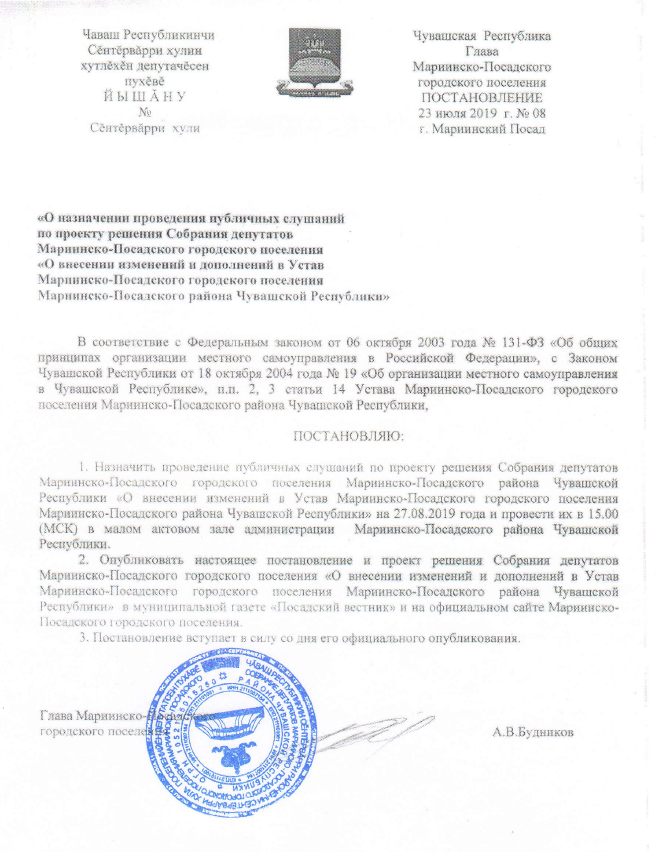 О внесении изменений в решение Собрания депутатов Октябрьского сельского поселения Мариинско-Посадского района Чувашской Республики от 15.02.2017 г.  № С- 24/4 «Об утверждении Положения о порядке планирования и принятия решений об условиях приватизации муниципального имущества Октябрьского сельского поселения Мариинско-Посадского района Чувашской Республики»В соответствии с пунктом 1 статьи 32.1 Федерального закона от 21.12.2001 г. № 178-ФЗ «О приватизации государственного и муниципального имущества»Собрание депутатов Октябрьского сельского поселенияМариинско-Посадского района Чувашской Республикир е ш и л о :1. Внести в Положение о порядке планирования и принятия решений об условиях приватизации муниципального имущества Октябрьского сельского поселения Мариинско-Посадского района Чувашской Республики, утвержденное решением Собрания депутатов Октябрьского сельского поселения Мариинско-Посадского района Чувашской Республики от 15.02.2017 г.  № С- 24/4 (далее – Положение), следующее изменение:а) Раздел 4 Положения «Подготовка и принятие решений об условиях приватизации» дополнить пунктом следующего содержания:«4.8. Продажа приватизируемого муниципального имущества на аукционе, специализированном аукционе, конкурсе посредством публичного предложения и без объявления цены осуществляется в электронной форме.». 2. Настоящее решение вступает в силу со дня его официального опубликования.Глава Октябрьского сельского поселения                        			В.Ф.Кураков     О внесении изменений в   Правила благоустройства и содержания территории Октябрьского сельского поселения Мариинско-Посадского района Чувашской Республики, утвержденные решением   Собрания депутатов Октябрьского сельского поселения Мариинско-Посадского района Чувашской Республики от 23.11.2017 № С-40/1В соответствии с Федеральным законом от 6 октября 2003 года N 131-ФЗ "Об общих принципах организации местного самоуправления в Российской Федерации", Федеральным законом от 26 декабря 2008 года N 294-ФЗ "О защите прав юридических лиц и индивидуальных предпринимателей при осуществлении государственного контроля (надзора) и муниципального контроля", Уставом Октябрьского сельского поселения Мариинско-Посадского района Чувашской Республики, Собрание депутатов Октябрьского сельского поселенияМариинско-Посадского района Чувашской РеспубликиРЕШИЛО:1. Внести в Правила благоустройства и содержания территории Октябрьского сельского поселения Мариинско-Посадского района Чувашской Республики, утвержденные решением   Собрания депутатов Октябрьского сельского поселения Мариинско-Посадского района Чувашской Республики от 23.11.2017 № С-40/1, изменение, дополнив подраздел 7.5. раздела 7 пунктом 7.5.26. следующего содержания: "7.5.26. На озелененных территориях, занятых травянистыми растениями (включая газоны, цветники и иные территории), в том числе на детских и спортивных площадках, площадках для выгула и дрессировки собак, запрещается размещение вне зависимости от времени года транспортных средств, в том числе частей разукомплектованных транспортных средств, транспортных средств, имеющих признаки брошенных транспортных средств, за исключением действий юридических лиц и граждан, направленных на предотвращение правонарушений, предотвращения и ликвидации последствий аварий, стихийных бедствий, иных чрезвычайных ситуаций, выполнение неотложных работ, связанных с обеспечением личной и общественной безопасности граждан либо функционированием объектов жизнеобеспечения населения".2. Настоящее решение вступает в силу со дня его официального опубликования.
3. Контроль за исполнением настоящего решения оставляю за собой.Глава  Октябрьского сельского поселения                                            		В.Ф.КураковОб основных направлениях бюджетной политики Кугеевского сельского поселения Мариинско-Посадского района Чувашской Республики на 2020 год и на плановый период 2021 и 2022 годов Руководствуясь Уставом Кугеевского сельского поселения Мариинско-Посадского района Чувашской Республики, Положением о регулировании бюджетных правоотношений в Кугеевском сельском поселении Мариинско-Посадском районе Чувашской Республики, утвержденным решением Собрания депутатов Кугеевского сельского поселения от 13.12.2013 г. № 51-1 (с изменениями, внесенными решениями Собрания депутатов Кугеевского сельского поселения от 07.04.2014 г. №54-2; 17.12.2014 г.  №61-3; 31.08.2015 г.  № 69-3; 09.09.2015 г.  №71; 20.11.2015 г.  №3-2; 22.08.2016 г.  №10-2, 28.12.2016 г.  №16-1; 31.10.2017 г.  №25-3, 04.06.2018 г. №45, 11.03.2019 г. №67-4)  администрация  Кугеевского сельского поселения Мариинско-Посадского  района  Чувашской Республики п о с т а н о в л я е т:1. Определить основными направлениями бюджетной политики Кугеевского сельского поселения Мариинско-Посадского района Чувашской Республики на 2020 год и на плановый период 2021 и 2022 годов: формирование условий для ускорения темпов экономического роста и роста доходного потенциала бюджета Кугеевского сельского поселения Мариинско-Посадского района Чувашской Республики.2. Администрации Кугеевского сельского поселения Мариинско-Посадского района Чувашской Республики обеспечить:реализацию мероприятий по формированию справедливых конкурентных условий для предпринимательства;повышение эффективности налоговых расходов бюджета Кугеевского сельского поселения Мариинско-Посадского района Чувашской Республики;проведение ответственной бюджетной политики, на снижение рисков возникновения просроченной кредиторской задолженности, недопущение принятия новых расходных обязательств, не обеспеченных стабильными доходными источниками;расширение горизонта бюджетного планирования;совершенствование инструментария реализации муниципальных программ;повышение качества внутреннего финансового контроля, направленного на достижение установленных критериев (показателей) результативности и эффективности использования бюджетных средств;принятие мер по обеспечению роста налоговых и неналоговых доходов бюджета Кугеевского сельского поселения Мариинско-Посадского района Чувашской Республики;усиление работы по повышению качества управления муниципальными финансами;проведение обзоров бюджетных расходов, актуализацию норм и правил определения расходных обязательств, повышение операционной эффективности бюджетных расходов;оздоровление муниципальных финансов, совершенствование межбюджетного регулирования;сохранение безопасного уровня долговой нагрузки;обеспечение открытости и прозрачности бюджетного процесса;достижение целевых показателей результативности использования межбюджетных трансфертов, предоставляемых из федерального бюджета, из республиканского бюджета Чувашской Республики и из бюджета Мариинско-Посадского района Чувашской Республики;выполнение контрольных точек и результатов муниципальных программ;эффективное и своевременное освоение бюджетных средств, в том числе за счёт своевременного проведение конкурсных процедур;усиление контроля за сроками и качеством выполнения заключённых муниципальных контрактов;продолжение работы по реализации планов мероприятий («дорожной карты») по увеличению собственных доходов, оптимизации бюджетных расходов, сокращению нерезультативных расходов в 2020-2022 годах.Глава     Кугеевскогосельского поселения							М.В.МельниковаО внесении изменений в решение Собрания депутатов  Первочурашевского сельского поселения Мариинско-Посадского района  Чувашской Республики от 16.01.2008 г. № 24/3  «Об утверждении Положения о муниципальной службе Первочурашевского сельского поселения Мариинско-Посадского  района Чувашской  Республики»  В соответствии с Федеральными законами от 06.10.2003 № 131-ФЗ «Об общих принципах организации местного самоуправления в Российской Федерации», от 25.12.2008 № 273-ФЗ «О противодействии коррупции», от 02.03.2007 № 25-ФЗ «О муниципальной службе в Российской Федерации»,Собрание депутатов Первочурашевского сельского поселениярешило:        1. Внести в Решение Собрания депутатов Первочурашевского сельского поселения от 16.01.2008г. № 24/3 «Об утверждении Положения о муниципальной службе Первочурашевского сельского поселения Мариинско-Посадского района Чувашской Республики» (с изменениями, внесёнными решениями Собрания депутатов Первочурашевского сельского  поселения от 29.01.2009 № С-38/1; от 22.07.2009 № С-43/2; от 04.10.2010 № 60/1; от 04.10.2010 № 60/3; от 25.01.2013 № 34/1; от 18.03.2014 № 52/1; от 20.05.2014 № 56/2; от 09.02.2016 № 6/1, 09.03.2017 № 24/2, 16.02.2018 № 38/2, 07.12.2018 № 53/1)  следующие изменения:         1) пункт 2.1 Положения дополнить подпунктом 12  следующего содержания:          «12) с предварительным письменным уведомлением представителя нанимателя (работодателя) выполнять иную оплачиваемую работу, если это не повлечет за собой конфликт интересов и если иное не предусмотрено ФЗ «О муниципальной службе в РФ»;       2) подпункт 11 пункта 2.2 Положения изложить в следующей редакции:        «11) уведомлять в письменной форме представителя нанимателя (работодателя) о личной заинтересованности при исполнении должностных обязанностей, которая может привести к конфликту интересов, и принимать меры по предотвращению подобного конфликта.      Муниципальный служащий, являющийся руководителем, в целях исключения конфликта интересов в органе местного самоуправления не может представлять интересы муниципальных служащих в выборном профсоюзном органе данного органа местного самоуправления в период замещения им указанной должности.»       2. Настоящее  решение  вступает в силу после его официального опубликования в печатном средстве массовой информации "Посадский вестник".Глава Первочурашевского сельского поселения                                      В.А.ОрловО внесении изменений в решение Собрания депутатов Первочурашевского сельского поселения Мариинско-  Посадского района от 09.03.2017 № 24/1 «Об утверждении  Положения о порядке планирования и принятия решений об условиях приватизации муниципального имущества   Первочурашевского сельского поселения Мариинско- Посадского района Чувашской Республики»          В соответствии с Федеральным законом от 6 октября 2003 года  №131-ФЗ «Об общих принципах организации местного самоуправления в Российской Федерации», статей 32.1 Федерального закона от 21.12.2001 N 178-ФЗ "О приватизации государственного и муниципального имущества", Собрание депутатов Первочурашевского сельского поселения р е ш и л о:         1. Внести в решение Собрания депутатов Первочурашевского сельского поселения от 09.03.2017г. № 24/1 «Об утверждении Положения о порядке планирования и принятия решений  об условиях приватизации муниципального имущества Первочурашевского сельского поселения Мариинско-Посадского района Чувашской Республики»  следующие изменения:                1) Дополнить  пункт 4  Положения  подпунктом 4.8. следующего содержания: «4.8. Продажа приватизируемого муниципального имущества на аукционе, специализированном аукционе, конкурсе посредством публичного предложения и без объявления цены осуществляется исключительно в электронной форме».        2. Настоящее  решение вступает в силу после его официального опубликования в печатном средстве массовой информации "Посадский вестник".Глава Первочурашевского сельского поселения                                      В.А.ОрловО внесении изменений в решение Собрания депутатов Первочурашевского сельского поселения  Мариинско-Посадского района от 28.11.2017г. № 34/1 «Об утверждении Правил благоустройства и содержания территории Первочурашевского сельского поселения Мариинско-Посадского района Чувашской Республики»В соответствии с Федеральным законом от 6 октября 2003 года N 131-ФЗ "Об общих принципах организации местного самоуправления в Российской Федерации", Федеральным законом от 26 декабря 2008 года N 294-ФЗ "О защите прав юридических лиц и индивидуальных предпринимателей при осуществлении государственного контроля (надзора) и муниципального контроля", Уставом Первочурашевского сельского поселения Мариинско-Посадского района Чувашской Республики, Собрание депутатов Первочурашевского сельского поселенияМариинско-Посадского района Чувашской РеспубликиРЕШИЛО:1. Внести изменения в Правила благоустройства и содержания территории Первочурашевского сельского поселения Мариинско-Посадского района Чувашской Республики, утвержденные решением Собрания депутатов Первочурашевского сельского поселения Мариинско-Посадского района Чувашской Республики от 28.11.2017 № 34/1,  следующие изменения:1) дополнить подраздел 7.5. раздела 7 пунктом 7.5.26 следующего содержания:         "7.5.26. На озелененных территориях, занятых травянистыми растениями (включая газоны, цветники и иные территории), в том числе на детских и спортивных площадках, площадках для выгула и дрессировки собак, запрещается размещение вне зависимости от времени года транспортных средств, в том числе частей разукомплектованных транспортных средств, транспортных средств, имеющих признаки брошенных транспортных средств, за исключением действий юридических лиц и граждан, направленных на предотвращение правонарушений, предотвращения и ликвидации последствий аварий, стихийных бедствий, иных чрезвычайных ситуаций, выполнение неотложных работ, связанных с обеспечением личной и общественной безопасности граждан либо функционированием объектов жизнеобеспечения населения".2. Настоящее решение вступает в силу после его официального опубликования в   муниципальной газете Мариинско-Посадского района «Посадский вестник»..Глава Первочурашевского сельского поселения                                          В.А.Орлов   Об  установлении  тарифов за содержание и ремонт жилья для населения, которое не приняло решение о выборе способа управления  многоквартирным домом и муниципальных квартир на 2019 год и размеров платы за найм муниципальных квартирВ соответствии с Федеральным законом от 06 октября 2003 года № 131-ФЗ «Об общих принципах организации местного самоуправления в Российской Федерации» и Жилищного Кодекса Российской Федерации Собрание депутатов Первочурашевского  сельского поселения Мариинско-Посадского района Чувашской Республикир е ш и л о :1.  Установить размер платы за пользование жилым помещением (платы за наем) для нанимателей жилых помещений по договорам социального найма и договорам найма жилых помещений муниципального жилищного фонда – 7,30 руб/м².2. Установить предельные размеры платы за содержание и ремонт жилья согласно приложению № 1.3. Настоящее  решение  вступает в силу после его официального опубликования в  печатном средстве массовой информации – муниципальной газете Мариинско-Посадского района «Посадский вестник».  Глава Первочурашевского сельского поселения                                              В.А.ОрловПриложение 1к Решению Собрания депутатов Первочурашевского сельского поселения от      26.07.2019г.    № 65/5 Размер платы за жилищные услуги на 2019 год по муниципальным квартирамО внесении изменений в Положение о муниципальной службе в Карабашском сельском поселении Мариинско – Посадского района Чувашской Республики, утв. решением Собрания депутатов Карабашского сельского поселения Мариинско – Посадского района Чувашской Республики от 29.03.2016 г. № С- 7/1     В целях приведения в соответствие с ч.2 ст.11, п.11 ч.1 ст.12 Федерального закона от 02.03.2007 N 25-ФЗ «О муниципальной службе в Российской Федерации, ч.1 ст.10 и ст. 11 Федерального закона от 25.12.2008 № 273-ФЗ  «О противодействии коррупции» Собрание депутатов Карабашского сельского поселения Мариинско – Посадского района Чувашской Республикир е ш и л о:1. Внести в Положение о муниципальной службе в Карабашском сельском поселении Мариинско – Посадского района Чувашской Республики, принятого решением Собрания депутатов Карабашского сельского поселения Мариинско – Посадского района Чувашской Республики от 29.03.2016 г. № С-7/1 (с изменениями от 29.03.2018 № С-50/1, 04.12.2018 № С-71/1) следующие изменения:             1) пункт 2.1   Положения дополнить подпунктом 13 следующего содержания:"13. Муниципальный служащий,   вправе с предварительным письменным уведомлением представителя нанимателя (работодателя) выполнять иную оплачиваемую работу, если это не повлечет за собой конфликт интересов и если иное не предусмотрено  Федеральным законом " О муниципальной службе в РФ".2) подпункт 11 пункта 2.2 Положения   изложить в следующей редакции:"уведомлять в письменной форме представителя нанимателя (работодателя) о личной заинтересованности при исполнении должностных обязанностей, которая может привести к конфликту интересов, и принимать меры по предотвращению подобного конфликта".2. Настоящее решение вступает в силу со дня его официального опубликования в печатном средстве массовой информации "Посадский вестник».Глава Карабашского   сельского поселения 					Н.М.Алаев	О внесении изменений в решение Собрания депутатов Карабашского сельского поселения Мариинско-Посадского района Чувашской Республики от 15.02.2017 г.  № С- 21/2 «Об утверждении Положения о порядке планирования и принятия решений об условиях приватизации муниципального имущества Карабашского сельского поселения Мариинско-Посадского района Чувашской Республики»В соответствии с пунктом 1 статьи 32.1 Федерального закона от 21.12.2001 г. № 178-ФЗ «О приватизации государственного и муниципального имущества»Собрание депутатов Карабашского сельского поселенияМариинско-Посадского района Чувашской Республикир е ш и л о :1. Внести в Положение о порядке планирования и принятия решений об условиях приватизации муниципального имущества Карабашского сельского поселения Мариинско-Посадского района Чувашской Республики, утвержденное решением Собрания депутатов Карабашского сельского поселения Мариинско-Посадского района Чувашской Республики от 15.02.2017 г.  № С- 21/2 (далее – Положение), следующее изменение:а) Раздел 4 Положения «Подготовка и принятие решений об условиях приватизации» дополнить пунктом следующего содержания:«4.8. Продажа приватизируемого муниципального имущества на аукционе, специализированном аукционе, конкурсе посредством публичного предложения и без объявления цены осуществляется в электронной форме.». 2. Настоящее решение вступает в силу со дня его официального опубликования.Глава Карабашского сельского поселения                        			Н.М.Алаев     Перечень избирательных участков, на которых будут проходить дополнительные выборы в органы местного самоуправления Мариинско-Посадского района 8 сентября 2019 года.Избирательный участок № 1111Границы – улицы Гайдара, Грибоедова, З.Космодемьянской, Кирова, Красная, Кузнечная, Молодежная, Народная, Некрасова, Пионерская, Рабочая, Речная, Седова, Сеспеля, Строительная, Фрунзе, Фурманова, Чехова, Щорса, Юбилейная, дома с № 69 до конца (нечетная сторона) и с № 64 до конца (четная сторона) улицы Ленинская города Мариинского Посада. Участковая избирательная комиссия и помещение для голосования находятся по адресу: г. Мариинский Посад, ул. Фурманова, д. 27. Избирательный участок № 1112Границы – улицы Куйбышева, Лескова, Придорожная, дом № 21 и дома с № 26 улицы Чкалова города Мариинского Посада. Участковая избирательная комиссия и помещение для голосования находятся по адресу: г. Мариинский Посад, ул. Чкалова, д. 61 б, Приволжский городской Дом культуры.Избирательный участок № 1113Границы – улицы Короленко, Лермонтова, Лесная, Маяковского, Тургенева, Успенского, дома с № 1 по № 25 (кроме дома № 21) улицы Чкалова города Мариинского Посада.Участковая избирательная комиссия и помещение для голосования находятся по адресу: г. Мариинский Посад, ул. Чкалова, д. 61 в, Приволжский городской Дом культуры.Избирательный участок № 1116Границы - село Бичурино, деревни Второе Чурашево, Чинеры. Участковая избирательная комиссия и помещение для голосования находятся по адресу: с. Бичурино, ул. Новая, д. 35, МБОУ «Бичуринская основная общеобразовательная школа».Избирательный участок № 1128Границы - деревни Большое Аккозино, Старое Тогаево, улицы Кушникова, Ленина, Новая, Советская,  дома с № 7 до конца улицы Володарского села Октябрьское.Участковая избирательная комиссия и помещение для голосования находятся по адресу: с. Октябрьское, ул. Кушникова, д. 2, МБОУ «Октябрьская СОШ».Об утверждении Перечня аварийно-опасных участков и первоочередных мер, направленных на устранение причин и условий совершения дорожно-транспортных происшествий на автомобильных дорогах общего пользования местного значения Аксаринского сельского поселенияВ соответствии с пунктом 4 статьи 6 Федерального закона от 10 декабря 1995 года N 196-ФЗ «О безопасности дорожного движения»,1. Утвердить прилагаемый Перечень аварийно-опасных участков и первоочередных мер, направленных на устранение причин и условий совершения дорожно - транспортных происшествий на автомобильных дорогах общего пользования местного значения Аксаринского сельского поселения.2. Опубликовать настоящее постановление в муниципальной газете «Посадский вестник».Глава Аксаринского сельского поселения 	В.Г.ОсокинПриложениек постановлению администрацииАксаринского сельского поселения От 22.07.2019 г.  № 42Перечень аварийно-опасных участков и первоочередных мер, направленных на устранение причин и условий совершения дорожно - транспортных происшествий на автомобильных дорогах общего пользования местного значения Аксаринского сельского поселенияВ соответствии со статьями 11 и 39.3, 39.11 Земельного кодекса Российской Федерации, статьей 3.3. Федерального Закона от 25.10.2001г. № 137-ФЗ «О введение в действие земельного Кодекса Российской Федерации», выписками из Единого государственного реестра недвижимости об основных характеристиках и зарегистрированных правах на объект (далее – выписка из ЕГРН),  администрация Мариинско-Посадского района Чувашской Республики                                                                             п о с т а н о в л я е т:1. Провести аукцион, открытый по составу и по форме подачи предложений о цене, по продаже следующих земельных участков:  - Лот №1, земельный участок из земель сельскохозяйственного назначения с кадастровым номером 21:16:000000:8144, площадью 1 000 кв.м. (0,1 га), расположенный по адресу: Чувашская Республика, Мариинско-Посадский район, Сутчевское сельское поселение (разрешенное использование – сельскохозяйственное использование), вид права – собственность;- Лот № 2, земельный участок из земель сельскохозяйственного назначения с кадастровым номером 21:16:000000:8145, площадью 777 кв.м. (0,0777 га), расположенный по адресу: Чувашская Республика, Мариинско-Посадский район, Сутчевское сельское поселение (разрешенное использование – сельскохозяйственное использование), вид права – собственность;- Лот № 3, земельный участок из земель сельскохозяйственного назначения с кадастровым номером 21:16:000000:8142, площадью 806 кв.м. (0,0806 га), расположенный по адресу: Чувашская Республика, Мариинско-Посадский район, Сутчевское сельское поселение (разрешенное использование – сельскохозяйственное использование), вид права – собственность;- Лот № 4, земельный участок из земель сельскохозяйственного назначения с кадастровым номером 21:16:000000:8133, площадью 926 кв.м. (0,0926 га), расположенный по адресу: Чувашская Республика, Мариинско-Посадский район, Сутчевское сельское поселение (разрешенное использование – сельскохозяйственное использование), вид права – собственность;- Лот № 5, земельный участок из сельскохозяйственного назначения с кадастровым номером 21:16:000000:8146, площадью 1 000 кв.м. (0,10 га), расположенный по адресу: Чувашская Республика, Мариинско-Посадский район, Сутчевское сельское поселение (разрешенное использование – сельскохозяйственное использование), вид права – собственность;- Лот № 6, земельный участок из земель сельскохозяйственного назначения с кадастровым номером 21:16:000000:8143, площадью 1 000 кв.м. (0,10 га), расположенный по адресу: Чувашская Республика, Мариинско-Посадский район, Сутчевское сельское поселение (разрешенное использование – сельскохозяйственное использование), вид права – собственность;- Лот № 7, земельный участок из земель сельскохозяйственного назначения с кадастровым номером 21:16:000000:8131, площадью 990 кв.м. (0,099 га), расположенный по адресу: Чувашская Республика, Мариинско-Посадский район, Сутчевское сельское поселение (разрешенное использование – сельскохозяйственное использование), вид права – собственность- Лот № 8, земельный участок из земель сельскохозяйственного назначения с кадастровым номером 21:16:000000:8137, площадью 951 кв.м. (0,0951 га), расположенный по адресу: Чувашская Республика, Мариинско-Посадский район, Сутчевское сельское поселение (разрешенное использование – сельскохозяйственное использование), вид права – собственность;- Лот № 9, земельный участок из земель сельскохозяйственного назначения с кадастровым номером 21:16:000000:8141, площадью 972 кв.м. (0,0972 га), расположенный по адресу: Чувашская Республика, Мариинско-Посадский район, Сутчевское сельское поселение (разрешенное использование – сельскохозяйственное использование), вид права – собственность;- Лот № 10, земельный участок из земель сельскохозяйственного назначения с кадастровым номером 21:16:000000:8136, площадью 645 кв.м. (0,0645 га), расположенный по адресу: Чувашская Республика, Мариинско-Посадский район, Сутчевское сельское поселение (разрешенное использование – сельскохозяйственное использование), вид права – собственность;- Лот № 11, земельный участок из земель сельскохозяйственного назначения с кадастровым номером 21:16:000000:8139, площадью 1 000 кв.м. (0,10 га), расположенный по адресу: Чувашская Республика, Мариинско-Посадский район, Сутчевское сельское поселение (разрешенное использование – сельскохозяйственное использование), вид права – собственность;- Лот № 12, земельный участок из земель сельскохозяйственного назначения с кадастровым номером 21:16:000000:8134, площадью 963 кв.м. (0,0963 га), расположенный по адресу: Чувашская Республика, Мариинско-Посадский район, Сутчевское сельское поселение (разрешенное использование – сельскохозяйственное использование), вид права – собственность;- Лот № 13, земельный участок из земель сельскохозяйственного назначения с кадастровым номером 21:16:000000:8132, площадью 1 000 кв.м. (0,10 га), расположенный по адресу: Чувашская Республика, Мариинско-Посадский район, Сутчевское сельское поселение (разрешенное использование – сельскохозяйственное использование), вид права – собственность;- Лот № 14, земельный участок из земель сельскохозяйственного назначения с кадастровым номером 21:16:000000:8135, площадью 485 кв.м. (0,0485 га), расположенный по адресу: Чувашская Республика, Мариинско-Посадский район, Сутчевское сельское поселение (разрешенное использование – сельскохозяйственное использование), вид права – собственность;- Лот № 15, земельный участок из земель сельскохозяйственного назначения с кадастровым номером 21:16:000000:8157, площадью 812 кв.м. (0,0812 га), расположенный по адресу: Чувашская Республика, Мариинско-Посадский район, Сутчевское сельское поселение (разрешенное использование – сельскохозяйственное использование), вид права – собственность;- Лот № 16, земельный участок из земель сельскохозяйственного назначения с кадастровым номером 21:16:000000:8140, площадью 971 кв.м. (0,0971 га), расположенный по адресу: Чувашская Республика, Мариинско-Посадский район, Сутчевское сельское поселение (разрешенное использование – сельскохозяйственное использование), вид права – собственность.2. В соответствии с п.12 ст.39.11 Земельного Кодекса РФ начальную стоимость продажи земельных участков установить в соответствии с их кадастровой стоимостью в следующих размерах:- по лоту № 1 в соответствии с выпиской из ЕГРН от 10.08.2018г. в размере 2 780,00 руб.;- по лоту № 2 в соответствии с выпиской из ЕГРН от 10.08.2018г. в размере 2 160,06 руб.;- по лоту № 3 в соответствии с выпиской из ЕГРН от 22.10.2018г. в размере 2 240,68 руб.;- по лоту № 4 в соответствии с выпиской из ЕГРН от 23.07.2018г. в размере 2 574,28 руб.;- по лоту № 5 в соответствии с выпиской из ЕГРН от 10.08.2018г. в размере 2 780,00 руб.;- по лоту № 6 в соответствии с выпиской из ЕГРН от 10.08.2018г. в размере 2 780,00 руб.;- по лоту № 7 в соответствии с выпиской из ЕГРН от 17.07.2018г. в размере 2 752,20 руб.;- по лоту № 8 в соответствии с выпиской из ЕГРН от 26.07.2018г. в размере 2 643,78 руб.;- по лоту № 9 в соответствии с выпиской из ЕГРН от 07.08.2018г. в размере 2 702,16 руб.;- по лоту № 10 в соответствии с выпиской из ЕГРН от 25.07.2018г. в размере 1 793,10 руб.;- по лоту № 11 в соответствии с выпиской из ЕГРН от 03.08.2018г. в размере 2 780,00 руб.;- по лоту № 12 в соответствии с выпиской из ЕГРН от 27.07.2018г. в размере 2 677,14 руб.;- по лоту № 13 в соответствии с выпиской из ЕГРН от 23.07.2018г. в размере 2 780,00 руб.;- по лоту № 14 в соответствии с выпиской из ЕГРН от 24.07.2018г. в размере 1 348,30 руб.;- по лоту № 15 в соответствии с выпиской из ЕГРН от 02.11.2018г. в размере 2 257,36 руб.;- по лоту № 16 в соответствии с выпиской из ЕГРН от 24.12.2018г. в размере 2 699,38 руб.3. Установить шаг аукциона - 3% от начальной цены, размер задатка – 100% от начальной цены земельного участка.4. Администрации Мариинско-Посадского района Чувашской Республики опубликовать информационное сообщение о проведении открытого аукциона в средствах массовой информации и разместить его на официальном сайте Российской Федерации в сети «Интернет» (http://torgi.gov.ru), на официальном сайте администрации Мариинско-Посадского района Чувашской Республики.Глава администрации Мариинско-Посадского района Чувашской Республики                                                                                                 А.А.МясниковПриложение № 1к постановлению администрации Мариинско-Посадского района Чувашской Республики                                                                  от 19.07.2019 № 529	Извещение о проведение аукциона по продаже земельных участков находящихся в государственной неразграниченной собственности на территории Мариинско-Посадского района Чувашской Республики1. Организатор аукциона: Администрация Мариинско-Посадского района Чувашской Республики.2. Адрес Организатора аукциона: . Мариинский Посад, ул. Николаева, д. 47, телефон/факс: 8 (83542) 2-23-32; 2-19-35. Адрес электронной почты:  marpos_sizo@cap.ru3. Форма торгов: открытый аукцион по составу участников и форме подачи предложений.4. Основание проведения аукциона: постановление администрации Мариинско-Посадского района № 529 от « 19 » июля 2019г. «О проведении открытого аукциона по продаже земельных участков, находящихся в государственной неразграниченной собственности».5. Предмет аукциона: продажа права собственности на земельные участки находящиеся на территории Сутчевского сельского поселения Мариинско-Посадского района Чувашской Республики, собственность не разграничена:Организация аукциона осуществляется в соответствии с Гражданским кодексом Российской Федерации, Земельным кодексом Российской Федерации.  6. Характеристика земельного участка: Лот № 1Адрес (местонахождение): Чувашская Республика – Чувашия, Мариинско-Посадский район, Сутчевское сельское поселениеПлощадь земельного участка: 1 000 кв.м.Категория земель: Земли сельскохозяйственного назначения.Права на земельный участок: собственность не разграничена Разрешенное использование: сельскохозяйственное использование.Кадастровый номер: 21:16:000000:8144Границы Участка определены в кадастровом паспорте Участка, выданном филиалом ФГБУ «Федеральная кадастровая палата Федеральной службы государственной регистрации, кадастра и картографии» по Чувашской Республике – Чувашии.        Существующие ограничения (обременения) права не установлены.  Начальная (минимальная цена) цена права собственности земельного участка: 2 780 (две тысячи семьсот восемьдесят) руб.00 коп.        Начальный «шаг аукциона» (3 %):  83 (восемьдесят три) руб. 40 коп. и не изменяется в течение всего аукциона. Сумма задатка для участия в аукционе по Лоту № 1: 2 780 (две тысячи семьсот восемьдесят) руб.00 коп, НДС не облагается.Заявители обеспечивают поступление задатков в срок не позднее 27 августа 2019г.Лот № 2Адрес (местонахождение): Чувашская Республика – Чувашия, Мариинско-Посадский район, Сутчевское сельское поселениеПлощадь земельного участка: 777 кв.м.Категория земель: Земли сельскохозяйственного назначения.Права на земельный участок: собственность не разграничена Разрешенное использование: сельскохозяйственное использование.Кадастровый номер: 21:16:000000:8145Границы Участка определены в кадастровом паспорте Участка, выданном филиалом ФГБУ «Федеральная кадастровая палата Федеральной службы государственной регистрации, кадастра и картографии» по Чувашской Республике – Чувашии.        Существующие ограничения (обременения) права не установлены.  Начальная (минимальная цена) цена права собственности земельного участка: 2 160 (две тысячи сто шестьдесят) руб. 06 коп.Начальный «шаг аукциона» (3 %):  64 (шестьдесят четыре) руб. 80 коп. и не изменяется в течение всего аукциона. Сумма задатка для участия в аукционе по Лоту № 2: 2 160 (две тысячи сто шестьдесят) руб. 06 коп, НДС не облагается.Заявители обеспечивают поступление задатков в срок не позднее 27 августа 2019гЛот № 3Адрес (местонахождение): Чувашская Республика – Чувашия, Мариинско-Посадский район, Сутчевское сельское поселениеПлощадь земельного участка: 806 кв.м.Категория земель: Земли сельскохозяйственного назначения.Права на земельный участок: собственность не разграничена Разрешенное использование: сельскохозяйственное использование.Кадастровый номер: 21:16:000000:8142Границы Участка определены в кадастровом паспорте Участка, выданном филиалом ФГБУ «Федеральная кадастровая палата Федеральной службы государственной регистрации, кадастра и картографии» по Чувашской Республике – Чувашии.        Существующие ограничения (обременения) права не установлены.  Начальная (минимальная цена) цена права собственности земельного участка: 2 240 (две тысячи двести сорок) руб. 68 коп.        Начальный «шаг аукциона» (3 %):  67 (шестьдесят семь) руб. 22 коп. и не изменяется в течение всего аукциона. Сумма задатка для участия в аукционе по Лоту № 3: 2 240 (две тысячи двести сорок) руб. 68 коп, НДС не облагается.Заявители обеспечивают поступление задатков в срок не позднее 27 августа 2019гЛот №4Адрес (местонахождение): Чувашская Республика – Чувашия, Мариинско-Посадский район, Сутчевское сельское поселениеПлощадь земельного участка: 926 кв.м.Категория земель: Земли сельскохозяйственного назначения.Права на земельный участок: собственность не разграничена Разрешенное использование: сельскохозяйственное использование.Кадастровый номер: 21:16:000000:8133Границы Участка определены в кадастровом паспорте Участка, выданном филиалом ФГБУ «Федеральная кадастровая палата Федеральной службы государственной регистрации, кадастра и картографии» по Чувашской Республике – Чувашии.        Существующие ограничения (обременения) права не установлены.  Начальная (минимальная цена) цена права собственности земельного участка: 2 574  (две тысячи пятьсот семьдесят четыре) руб. 28 коп.Начальный «шаг аукциона» (3 %):  77 (семьдесят семь) руб. 23 коп. и не изменяется в течение всего аукциона. Сумма задатка для участия в аукционе по Лоту: 2 574  (две тысячи пятьсот семьдесят четыре) руб. 28 коп, НДС не облагается.Заявители обеспечивают поступление задатков в срок не позднее 27 августа 2019гЛот № 5Адрес (местонахождение): Чувашская Республика – Чувашия, Мариинско-Посадский район, Сутчевское сельское поселениеПлощадь земельного участка: 1000 кв.м.Категория земель: Земли сельскохозяйственного назначения.Права на земельный участок: собственность не разграничена Разрешенное использование: сельскохозяйственное использование.Кадастровый номер: 21:16:000000:8146Границы Участка определены в кадастровом паспорте Участка, выданном филиалом ФГБУ «Федеральная кадастровая палата Федеральной службы государственной регистрации, кадастра и картографии» по Чувашской Республике – Чувашии.        Существующие ограничения (обременения) права не установлены.  Начальная (минимальная цена) цена права собственности земельного участка: 2 780 (две тысячи семьсот восемьдесят) руб.00 коп.Начальный «шаг аукциона» (3 %):  83 (восемьдесят три) руб. 40 коп. и не изменяется в течение всего аукциона. Сумма задатка для участия в аукционе по Лоту: 2 780 (две тысячи семьсот восемьдесят) руб.00 коп, НДС не облагается.Заявители обеспечивают поступление задатков в срок не позднее 27 августа 2019гЛот № 6Адрес (местонахождение): Чувашская Республика – Чувашия, Мариинско-Посадский район, Сутчевское сельское поселениеПлощадь земельного участка: 1000 кв.м.Категория земель: Земли сельскохозяйственного назначения.Права на земельный участок: собственность не разграничена Разрешенное использование: сельскохозяйственное использование.Кадастровый номер: 21:16:000000:8143Границы Участка определены в кадастровом паспорте Участка, выданном филиалом ФГБУ «Федеральная кадастровая палата Федеральной службы государственной регистрации, кадастра и картографии» по Чувашской Республике – Чувашии.        Существующие ограничения (обременения) права не установлены.  Начальная (минимальная цена) цена права собственности земельного участка: 2 780 (две тысячи семьсот восемьдесят) руб.00 коп.        Начальный «шаг аукциона» (3 %):  83 (восемьдесят три) руб. 40 коп. и не изменяется в течение всего аукциона. Сумма задатка для участия в аукционе по Лоту: 2 780 (две тысячи семьсот восемьдесят) руб.00 коп, НДС не облагается.Заявители обеспечивают поступление задатков в срок не позднее 27 августа 2019гЛот № 7Адрес (местонахождение): Чувашская Республика – Чувашия, Мариинско-Посадский район, Сутчевское сельское поселениеПлощадь земельного участка: 990 кв.м.Категория земель: Земли сельскохозяйственного назначения.Права на земельный участок: собственность не разграничена Разрешенное использование: сельскохозяйственное использование.Кадастровый номер: 21:16:000000:8131Границы Участка определены в кадастровом паспорте Участка, выданном филиалом ФГБУ «Федеральная кадастровая палата Федеральной службы государственной регистрации, кадастра и картографии» по Чувашской Республике – Чувашии.        Существующие ограничения (обременения) права не установлены.  Начальная (минимальная цена) цена права собственности земельного участка: 2 752(две тысячи семьсот пятьдесят два) руб. 20 коп.Начальный «шаг аукциона» (3 %):  82 (восемьдесят два) руб. 57 коп. и не изменяется в течение всего аукциона. Сумма задатка для участия в аукционе по Лоту: 2 752(две тысячи семьсот пятьдесят два) руб. 20 коп, НДС не облагается.Заявители обеспечивают поступление задатков в срок не позднее 27 августа 2019гЛот № 8Адрес (местонахождение): Чувашская Республика – Чувашия, Мариинско-Посадский район, Сутчевское сельское поселениеПлощадь земельного участка: 951 кв.м.Категория земель: Земли сельскохозяйственного назначения.Права на земельный участок: собственность не разграничена Разрешенное использование: сельскохозяйственное использование.Кадастровый номер: 21:16:000000:8137Границы Участка определены в кадастровом паспорте Участка, выданном филиалом ФГБУ «Федеральная кадастровая палата Федеральной службы государственной регистрации, кадастра и картографии» по Чувашской Республике – Чувашии.        Существующие ограничения (обременения) права не установлены.  Начальная (минимальная цена) цена права собственности земельного участка: 2 643 (две тысячи шестьсот сорок три) руб. 78 коп.Начальный «шаг аукциона» (3 %):  79 (семьдесят девять) руб. 31 коп. и не изменяется в течение всего аукциона. Сумма задатка для участия в аукционе по Лоту: 2 643 (две тысячи шестьсот сорок три) руб. 78 коп, НДС не облагается.Заявители обеспечивают поступление задатков в срок не позднее 27 августа 2019гЛот № 9Адрес (местонахождение): Чувашская Республика – Чувашия, Мариинско-Посадский район, Сутчевское сельское поселениеПлощадь земельного участка: 972 кв.м.Категория земель: Земли сельскохозяйственного назначения.Права на земельный участок: собственность не разграничена Разрешенное использование: сельскохозяйственное использование.Кадастровый номер: 21:16:000000:8141Границы Участка определены в кадастровом паспорте Участка, выданном филиалом ФГБУ «Федеральная кадастровая палата Федеральной службы государственной регистрации, кадастра и картографии» по Чувашской Республике – Чувашии.        Существующие ограничения (обременения) права не установлены.  Начальная (минимальная цена) цена права собственности земельного участка: 2 702 (две тысячи семьсот два) руб. 16 коп.Начальный «шаг аукциона» (3 %):  81 (восемьдесят один) руб. 06 коп. и не изменяется в течение всего аукциона. Сумма задатка для участия в аукционе по Лоту: 2 702 (две тысячи семьсот два) руб. 16 коп, НДС не облагается.Заявители обеспечивают поступление задатков в срок не позднее 27 августа 2019гЛот № 10Адрес (местонахождение): Чувашская Республика – Чувашия, Мариинско-Посадский район, Сутчевское сельское поселениеПлощадь земельного участка: 645 кв.м.Категория земель: Земли сельскохозяйственного назначения.Права на земельный участок: собственность не разграничена Разрешенное использование: сельскохозяйственное использование.Кадастровый номер: 21:16:000000:8136Границы Участка определены в кадастровом паспорте Участка, выданном филиалом ФГБУ «Федеральная кадастровая палата Федеральной службы государственной регистрации, кадастра и картографии» по Чувашской Республике – Чувашии.        Существующие ограничения (обременения) права не установлены.  Начальная (минимальная цена) цена права собственности земельного участка: 1 793 (одна тысяча семьсот девяносто три) 10 коп.Начальный «шаг аукциона» (3 %):  53 (пятьдесят три) руб. 79 коп. и не изменяется в течение всего аукциона. Сумма задатка для участия в аукционе по Лоту: 1 793 (одна тысяча семьсот девяносто три) 10 коп., НДС не облагается.Заявители обеспечивают поступление задатков в срок не позднее 27 августа 2019гЛот № 11Адрес (местонахождение): Чувашская Республика – Чувашия, Мариинско-Посадский район, Сутчевское сельское поселениеПлощадь земельного участка: 1000 кв.м.Категория земель: Земли сельскохозяйственного назначения.Права на земельный участок: собственность не разграничена Разрешенное использование: сельскохозяйственное использование.Кадастровый номер: 21:16:000000:8139Границы Участка определены в кадастровом паспорте Участка, выданном филиалом ФГБУ «Федеральная кадастровая палата Федеральной службы государственной регистрации, кадастра и картографии» по Чувашской Республике – Чувашии.        Существующие ограничения (обременения) права не установлены.  Начальная (минимальная цена) цена права собственности земельного участка: 2 780 (две тысячи семьсот восемьдесят) руб.00 коп.Начальный «шаг аукциона» (3 %):  83 (восемьдесят три) руб. 40 коп. и не изменяется в течение всего аукциона. Сумма задатка для участия в аукционе по Лоту: 2 780 (две тысячи семьсот восемьдесят) руб.00 коп, НДС не облагается.Заявители обеспечивают поступление задатков в срок не позднее 27 августа 2019гЛот № 12Адрес (местонахождение): Чувашская Республика – Чувашия, Мариинско-Посадский район, Сутчевское сельское поселениеПлощадь земельного участка: 963 кв.м.Категория земель: Земли сельскохозяйственного назначения.Права на земельный участок: собственность не разграничена Разрешенное использование: сельскохозяйственное использование.Кадастровый номер: 21:16:000000:8134Границы Участка определены в кадастровом паспорте Участка, выданном филиалом ФГБУ «Федеральная кадастровая палата Федеральной службы государственной регистрации, кадастра и картографии» по Чувашской Республике – Чувашии.        Существующие ограничения (обременения) права не установлены.  Начальная (минимальная цена) цена права собственности земельного участка: 2 677 (две тысячи шестьсот семьдесят семь) руб. 14 коп.Начальный «шаг аукциона» (3 %):  80 (восемьдесят три) руб. 31 коп. и не изменяется в течение всего аукциона. Сумма задатка для участия в аукционе по Лоту: 2 677 (две тысячи шестьсот семьдесят семь) руб. 14 коп., НДС не облагается.Заявители обеспечивают поступление задатков в срок не позднее 27 августа 2019гЛот № 13Адрес (местонахождение): Чувашская Республика – Чувашия, Мариинско-Посадский район, Сутчевское сельское поселениеПлощадь земельного участка: 1000 кв.м.Категория земель: Земли сельскохозяйственного назначения.Права на земельный участок: собственность не разграничена Разрешенное использование: сельскохозяйственное использование.Кадастровый номер: 21:16:000000:8132Границы Участка определены в кадастровом паспорте Участка, выданном филиалом ФГБУ «Федеральная кадастровая палата Федеральной службы государственной регистрации, кадастра и картографии» по Чувашской Республике – Чувашии.        Существующие ограничения (обременения) права не установлены.  Начальная (минимальная цена) цена права собственности земельного участка: 2 780 (две тысячи семьсот восемьдесят) руб.00 коп.Начальный «шаг аукциона» (3 %):  83 (восемьдесят три) руб. 40 коп. и не изменяется в течение всего аукциона. Сумма задатка для участия в аукционе по Лоту: 2 780 (две тысячи семьсот восемьдесят) руб.00 коп, НДС не облагается.Заявители обеспечивают поступление задатков в срок не позднее 27 августа 2019гЛот № 14Адрес (местонахождение): Чувашская Республика – Чувашия, Мариинско-Посадский район, Сутчевское сельское поселениеПлощадь земельного участка: 485 кв.м.Категория земель: Земли сельскохозяйственного назначения.Права на земельный участок: собственность не разграничена Разрешенное использование: сельскохозяйственное использование.Кадастровый номер: 21:16:000000:8135Границы Участка определены в кадастровом паспорте Участка, выданном филиалом ФГБУ «Федеральная кадастровая палата Федеральной службы государственной регистрации, кадастра и картографии» по Чувашской Республике – Чувашии.        Существующие ограничения (обременения) права не установлены.  Начальная (минимальная цена) цена права собственности земельного участка: 1 348 (одна тысяча триста сорок восемь)  руб.30 коп.Начальный «шаг аукциона» (3 %):  40 (сорок) руб. 45 коп. и не изменяется в течение всего аукциона. Сумма задатка для участия в аукционе по Лоту: 1 348 (одна тысяча триста сорок восемь)  руб.30 коп, НДС не облагается.Заявители обеспечивают поступление задатков в срок не позднее 27 августа 2019гЛот № 15Адрес (местонахождение): Чувашская Республика – Чувашия, Мариинско-Посадский район, Сутчевское сельское поселениеПлощадь земельного участка: 812 кв.м.Категория земель: Земли сельскохозяйственного назначения.Права на земельный участок: собственность не разграничена Разрешенное использование: сельскохозяйственное использование.Кадастровый номер: 21:16:000000:8157Границы Участка определены в кадастровом паспорте Участка, выданном филиалом ФГБУ «Федеральная кадастровая палата Федеральной службы государственной регистрации, кадастра и картографии» по Чувашской Республике – Чувашии.        Существующие ограничения (обременения) права не установлены.  Начальная (минимальная цена) цена права собственности земельного участка: 2 257  (две тысячи двести пятьдесят семь)  руб.36 коп.Начальный «шаг аукциона» (3 %):  67 (шестьдесят семь) руб. 72 коп. и не изменяется в течение всего аукциона. Сумма задатка для участия в аукционе по Лоту: 2 257  (две тысячи двести пятьдесят семь)  руб. 36 коп, НДС не облагается.Заявители обеспечивают поступление задатков в срок не позднее 27 августа 2019гЛот № 16Адрес (местонахождение): Чувашская Республика – Чувашия, Мариинско-Посадский район, Сутчевское сельское поселениеПлощадь земельного участка: 971 кв.м.Категория земель: Земли сельскохозяйственного назначения.Права на земельный участок: собственность не разграничена Разрешенное использование: сельскохозяйственное использование.Кадастровый номер: 21:16:000000:8140Границы Участка определены в кадастровом паспорте Участка, выданном филиалом ФГБУ «Федеральная кадастровая палата Федеральной службы государственной регистрации, кадастра и картографии» по Чувашской Республике – Чувашии.        Существующие ограничения (обременения) права не установлены.  Начальная (минимальная цена) цена права собственности земельного участка: 2 699  (две тысячи шестьсот девяносто девять)  руб. 38 коп.Начальный «шаг аукциона» (3 %):  80 (восемьдесят) руб. 98 коп. и не изменяется в течение всего аукциона. Сумма задатка для участия в аукционе по Лоту: 2 699  (две тысячи шестьсот девяносто девять)  руб. 38 коп, НДС не облагается.Заявители обеспечивают поступление задатков в срок не позднее 27 августа 2019г7. Условия проведения аукциона по каждому лоту.7.1. Место, дата, время и сроки приема Заявок и проведения открытого аукциона:7.1.1. Место приема заявок: . Мариинский Посад, ул. Николаева, д. 47, каб. 311.7.1.2. Дата и время начала приема заявок: с 26 июля 2019г.  в рабочие дни, с понедельника по четверг  - с 08 час. 00 мин до 17 час. 00 мин (здесь и далее время московское);пятница и предпраздничные дни – с 08 час. 00 мин. до 16 час. 00 мин.;перерыв с 12 час. 00 мин до 13 час. 00 мин. 7.1.3. Дата и время окончания приема заявок: 26 августа 2019г. 17 час. 00 мин. 7.2. Место, дата и время определения Участников аукциона: . Мариинский Посад, ул. Николаева, д. 47, каб. 311, 27 августа 2019г. 10 час. 30 мин.7.3. Место проведения аукциона: . Мариинский Посад, ул. Николаева, д. 47, каб. 311.7.4. Дата и время регистрации участников аукциона: 30 августа 2019г. с 09 час. 00 мин. по 09 час. 50 мин.7.5. Дата и время начала аукциона: 30 августа  2019г. в 10 час. 00 мин.7.6. Дата и место подведения итогов аукциона: 30 августа 2019г., г. Мариинский Посад, ул. Николаева, д. 47, каб.311.7.7. Порядок публикации информации о проведении аукциона.Извещение о проведении аукциона размещается на официальном сайте торгов Российской Федерации: www.torgi.gov.ru, на официальном сайте администрации Мариинско-Посадского района Чувашской Республики в сети «Интернет», и публикуется в муниципальной газете «Посадский вестник». 7.8. Порядок, форма приема Заявок и срок отзыва Заявок на участие в Аукционе.Один заявитель вправе подать только одну заявку на участие в аукционе. Форма заявки размещена на официальном сайте Российской Федерации в сети «Интернет» для размещения информации о проведении торгов www.torgi.gov.ruЗаявка на участие в аукционе, поступившая по истечении срока приема заявок, возвращается заявителю в день ее поступления.Заявитель имеет право отозвать принятую организатором аукциона заявку на участие в аукционе до дня окончания срока приема заявок, уведомив об этом в письменной форме организатора аукциона. Организатор аукциона обязан возвратить заявителю внесенный им задаток в течение трех рабочих дней со дня поступления уведомления об отзыве заявки. В случае отзыва заявки заявителем позднее дня окончания срока приема заявок задаток возвращается в порядке, установленном для участников аукциона.Перечень документов, представляемых заявителями для участия в аукционе:1) заявка на участие в аукционе по установленной в извещении о проведении аукциона форме с указанием банковских реквизитов счета для возврата задатка;2) копии документов, удостоверяющих личность заявителя (для граждан);3) надлежащим образом заверенный перевод на русский язык документов о государственной регистрации юридического лица в соответствии с законодательством иностранного государства в случае, если заявителем является иностранное юридическое лицо;4) документы, подтверждающие внесение задатка.Настоящее извещение является публичной офертой для заключения соглашения о задатке в соответствии со статьей 437 Гражданского кодекса Российской Федерации, а представление заявителем документов, подтверждающих внесение задатка, является акцептом такой оферты и признается заключением соглашения о задатке в письменной форме.В случае, если от имени заявителя действует его представитель по доверенности, к заявке должна быть приложена доверенность на осуществление действий от имени претендента, оформленная в установленном порядке, или нотариально заверенная копия такой доверенности. В случае, если доверенность на осуществление действий от имени претендента подписана лицом, уполномоченным руководителем юридического лица, заявка должна содержать также документ, подтверждающий полномочия этого лица.Заявка составляется в 2 (двух) экземплярах, один из которых остается у организатора аукциона, другой - у заявителя.Один заявитель вправе подать только одну заявку на участие в аукционе (лоту).Заявка на участие в аукционе, поступившая по истечении срока приема заявок, возвращается заявителю в день ее поступления.Заявитель имеет право отозвать принятую организатором аукциона заявку на участие в аукционе до дня окончания срока приема заявок, уведомив об этом в письменной форме Организатора аукциона. Заявитель не допускается к участию в аукционе в следующих случаях:1) непредставление необходимых для участия в аукционе документов или представление недостоверных сведений;2) непоступления задатка на дату рассмотрения заявок на участие в аукционе;3) подача заявки на участие в аукционе лицом, которое в соответствии с настоящим Кодексом и другими федеральными законами не имеет права быть участником конкретного аукциона, покупателем земельного участка или приобрести земельный участок в собственность;4) наличие сведений о заявителе, об учредителях (участниках), о членах коллегиальных исполнительных органов заявителя, лицах, исполняющих функции единоличного исполнительного органа заявителя, являющегося юридическим лицом, в предусмотренном настоящей статьей реестре недобросовестных участников аукциона.7.9. Порядок, сроки и размеры платежей, необходимых для перечисления Заявителем в бюджет Мариинско-Посадского района:  Задаток вносится в размере  100% от начальной цены за земельный участок по следующим реквизитам: получатель: УФК по Чувашской Республике (Администрация Мариинско-Посадского района Чувашской Республики) л/с 05153001890, р/с 40302810397063000147, ИНН 21111002134, КПП 211101001, БИК 049706001, ОКТМО 97629000;  Банк  получателя:  Отделение - НБ Чувашской Республики г.Чебоксары., назначение платежа - «задаток на участие в аукционе по Лоту №__». Заявители обеспечивают поступление задатков в срок не позднее: 27 августа 2019г.7.10. Порядок возврата задатка:	1) в случае если заявитель отозвал принятою организатором аукциона заявку на участие в аукционе до дня окончания срока приема заявок, уведомив об этом в письменной форме организатора аукциона, задаток возвращается заявителю в течение трех рабочих дней со дня поступления уведомления об отзыве заявки;	2) в случае отзыва заявки заявителем позднее дня окончания срока приема заявок задаток возвращается в порядке, установленном для участников аукциона;3) задаток возвращается заявителю, не допущенному к участию в аукционе, в течение трех рабочих дней со дня оформления протокола приема заявок на участие в аукционе;4) в случае если заявитель аукцион не выиграл, задаток возвращается заявителю в течение трех рабочих дней со дня подписания протокола о результатах аукциона;5) задаток, внесенный лицом, признанным победителем аукциона, задаток, внесенный иным лицом, с которым договор купли-продажи земельного участка заключается в случае:- если аукцион признан несостоявшимся и только один заявитель признан участником аукциона;- если по окончании срока подачи заявок на участие в аукционе подана только одна заявка на участие в аукционе, засчитывается в счет суммы продажи за него. Задатки, внесенные этими лицами, не заключившими договора купли-продажи земельного участка вследствие уклонения от заключения указанных договоров, не возвращаются.7.11. Рассмотрение заявок на участие в аукционе. Организатор аукциона ведет протокол рассмотрения заявок на участие в аукционе. Заявитель, признанный участником аукциона, становится участником аукциона с даты подписания организатором аукциона протокола рассмотрения заявок. Заявители, признанные участниками аукциона, и заявители, не допущенные к участию в аукционе, уведомляются организатором аукциона о принятых в отношении них решениях не позднее дня, следующего после дня рассмотрения заявок на участие в аукционе (подписания протокола рассмотрения заявок).В случае, если на основании результатов рассмотрения заявок на участие в аукционе принято решение об отказе в допуске к участию в аукционе всех заявителей или о допуске к участию в аукционе и признании участником аукциона только одного заявителя, аукцион признается несостоявшимся.7.12. Аукцион признается несостоявшимися:- в случае, если только один заявитель признан участником аукциона. Организатор аукциона в течение 10 (десяти) дней со дня подписания протокола рассмотрения заявок на участие в аукционе направляет заявителю три экземпляра подписанного проекта договора купли-продажи земельного участка. При этом договор купли-продажи земельного участка заключается по начальной цене предмета аукциона. - в случае, если по окончании срока подачи заявок на участие в аукционе подана только одна заявка на участие в аукционе или не подано ни одной заявки на участие в аукционе. Если единственная заявка на участие в аукционе и заявитель, подавший указанную заявку, соответствуют всем требованиям и указанным в настоящем извещении условиям аукциона, организатор аукциона в течение 10 (десяти) дней со дня рассмотрения указанной заявки направляет заявителю три экземпляра подписанного проекта договора купли-продажи земельного участка. При этом договор купли-продажи земельного участка заключается по начальной цене предмета аукциона.- в случае, если в аукционе участвовал только один участник или при проведении аукциона не присутствовал ни один из участников аукциона, либо в случае, если после троекратного объявления предложения о начальной цене предмета аукциона не поступило ни одного предложения о цене предмета аукциона, которое предусматривало бы более высокую цену предмета аукциона. 7.13. Аукцион проводится в указанном в извещении о проведении аукциона месте, в соответствующие день и час. В аукционе могут участвовать только заявители, признанные участниками аукциона. Организатор аукциона обязан обеспечить участникам аукциона возможность принять участие в аукционе непосредственно или через своих представителей. Участники аукциона (их представители) должны заблаговременно прибыть по адресу проведения аукциона. Организатор аукциона перед началом проведения аукциона регистрирует явившихся на аукцион участников аукциона (их представителей) в журнале регистрации участников аукциона.Победителем признается участник аукциона, предложивший наибольшую цену за земельный участок. 7.14. Организатор аукциона направляет победителю аукциона или единственному принявшему участие в аукционе его участнику три экземпляра подписанного проекта договора купли-продажи земельного участка в десятидневный срок со дня составления протокола о результатах аукциона. При этом договор купли-продажи земельного участка заключается по цене, предложенной победителем аукциона, или в случае заключения указанного договора с единственным принявшим участие в аукционе его участником по начальной цене предмета аукциона. Если договор купли-продажи земельного участка в течение 30 (тридцати) дней со дня направления победителю аукциона проекта указанного договора не был им подписан и представлен, организатор аукциона предлагает заключить указанный договор иному участнику аукциона, который сделал предпоследнее предложение о цене предмета аукциона, по цене, предложенной победителем аукциона.8. Сведения о победителях аукционов, уклонившихся от заключения договора купли-продажи земельного участка, являющегося предметом аукциона, и об иных лицах, с которыми указанный договор заключается как с единственным участником аукциона, уклонившимся от его заключения, включаются в реестр недобросовестных участников аукциона.9. Результаты аукциона оформляются протоколом, который составляет организатор аукциона. Протокол о результатах аукциона составляется в двух экземплярах, один из которых передается победителю аукциона, а второй остается у организатора аукциона. 10. Ознакомиться с документами и иными сведениями о выставляемых на аукцион земельных участках, а так же с формой заявки, условиями договора купли-продажи земельного участка, можно с момента начала приёма заявок по адресу Организатора торгов по рабочим дням с 08.00 до 12.00 - с 13.00 до 16.00 по адресу: г. Мариинский Посад, ул. Николаева, д. 47, каб.311, на официальном сайте администрации Мариинско-Посадского района и сети интернет. Осмотр земельных участков будет осуществляться по рабочим дням с 13.00 до 16.00 по адресу: г. Мариинский Посад, ул. Николаева, д. 47 по предварительным заявкам заявителей Организатору аукциона.К извещению прилагается:Форма заявки на участие в аукционе для физического лица, на 1 л. (приложение 2).Форма заявки на участие в аукционе для юридического лица, на 1 л.(приложение3)       3. Проект договора купли-продажи и акт приема-передачи земельного участка, находящегося на территории Мариинско-Посадского района Чувашской Республики, на 3 л.(приложение 4).Приложение № 2к постановлению администрации Мариинско-Посадского района Чувашской Республики                                                                       от 19.07.2019 № 529Заполняется физическим лицомАдминистрация Мариинско-Посадского района Чувашской Республики(наименование продавца приватизируемого объекта)ЗАЯВКАна участие в  аукционеот  _________________________________________________________________  (Ф.И.О., подающего заявку)тел.                                               	Изучив данные информационного сообщения об объекте приватизации, я, нижеподписавшийся, согласен приобрести земельный участок:- лот №                                   дата проведения аукциона________________________________Местоположение: Чувашская Республика, Мариинско-Посадский район,______________                                ____________________________________________________________________________, кадастровый номер _______________________________________Я согласен с тем, что, в случае признания меня победителем аукциона и моего отказа от заключения договора купли-продажи в течение 15 дней со дня проведения аукциона,  либо невнесения  в срок установленной суммы платежа, сумма внесенного мною задатка остается в распоряжении Продавца.До подписания договора купли - продажи настоящая заявка будет считаться имеющим силу договора между нами.Данные заявителя:Паспорт серии ________ № _____________ выдан ____________________________  ____________________________________________________________________________Адрес______________________________________________________________________Платежные реквизиты гражданина счет в банке на который перечисляется сумма возвращаемого задатка:_____________________________________________________________________________________________________________________________________________ _____________________________________________________________________________Подпись гражданина _______________ Принято: ___________________________________________________________	                    (заполняется продавцом)Опись представленных документов:_____________________________________________________________________________________________________________________________________________________________________________________________________________________________________________________________________________________________________________________________________________________________________________________________________________________________________________________________________________Сдал _________________Принял_______________Регистрационный №                 Приложение № 3к постановлению администрации Мариинско-Посадского района Чувашской Республики                                                                         от  19.07.2019 № 529Заполняется юридическим лицомАдминистрация Мариинско-Посадского района Чувашской Республики(наименование продавца)ЗАЯВКА НА УЧАСТИЕ В АУКЦИОНЕот  ____________________________________________________________  (полное наименование юридического лица, подающего заявку)тел.                                                  	1. Изучив данные информационного сообщения, мы согласны приобрести  земельный участок:- лот №               , дата проведения аукциона                                            , местоположение: Чувашская Республика, Мариинско-Посадский район, ________________________________________________________________________________________________________________________________кадастровый номер_______________________________________________	2.  Мы согласны с тем, что, в случае признания нас победителями аукциона и нашего отказа от подписания Протокола о результатах аукциона и заключения договора купли-продажи в течение 15 дней со дня проведения аукциона, либо невнесения в срок установленной суммы платежа, сумма внесенного нами задатка остается в распоряжении Продавца.3. До подписания договора купли - продажи настоящая заявка будет считаться имеющим силу договора между нами.4. Полное наименование и адрес участника:____________________________________________________________________________________________________________________________________________________5. Платежные реквизиты участника аукциона, счет в банке, на который перечисляется сумма возвращаемого задатка:___________________________________________________________________________________________________________________________________________________6. Доля Российской Федерации, субъектов Российской Федерации, муниципальных образований в уставном капитале нашего юридического лица  составляет:__________________________________________________________________________________________________________ рублей, (сумма цифрами и прописью)что составляет __________________________________________________(сумма цифрами и прописью)______________________  процентов от общей суммы уставного капитала.Приложение на ___________________________________________ листах.(прописью)Подпись уполномоченного лица:За _____________________________________________________________(наименование покупателя)________________________________________________________________                       (должность уполномоченного лица)________________________________________________________________(Ф.И.О.)________________________ 	М.  П.                              (подпись)Принято_______________________ Опись представленных документов:________________________________________________________________________________________________________________________________________________________________________________________________________________________________________________________________________________________________________________________________________________________________________________________________________________________________________________________________________________________________________________________________________________________________________________________________________________________________________________________________________________________________________________________________________________________________________________________________________________________________________________________________________________________________________________________________________________________________________________________________________________________________________________________________________________________________________________________________Сдал________________________Принял______________________           Регистрационный №                                                                                                                                                                                                                                                                                                                                                                                                                                                                                                                                                 Приложение № 4к постановлению администрации Мариинско-Посадского района Чувашской Республики                                                                                                        от  19.07.2019 № 529ДОГОВОР  КУПЛИ-ПРОДАЖИ _________земельного участка, находящегося в государственной неразграниченной собственностиг.Мариинский Посад                                                                                   «   »                 2019 г.Администрация Мариинско-Посадского района Чувашской Республики, именуемая в дальнейшем «Продавец», в лице главы администрации администрации Мариинско-Посадского района Чувашской Республики ______________________, действующей на основании распоряжения администрации Мариинско-Посадского района Чувашской Республики № ____ от _________________., и Устава и ______________, ______________ года рождения, паспорт серии _____________, выдан ________________________________________________________________,зарегистрированный по адресу: __________________________________________________________________________, именуемый в дальнейшем «Покупатель именуемые в дальнейшем «Стороны», заключили настоящий договор купли-продажи земельного участка (далее Договор) о нижеследующем:                                                                  1. Предмет Договора1.1. На основании протокола о результатах аукциона по продаже земельного участка, находящегося в государственной неразграниченной собственности, расположенного на территории ______________________________________________________________________ от ____________ 2019г. по лоту №___ Продавец обязуется передать в собственность, а Покупатель принять земельный участок (далее Участок) из земель ________________________________ производства с кадастровым № _________________, площадью _______ кв.м. (_____ га), расположенный по адресу: __________________________________________________________________________________ (разрешенное использование – для _____________________________________), в границах, указанных в кадастровом паспорте Участка, прилагаемом  к  настоящему  Договору и являющимся его неотъемлемой частью.2. Плата по Договору2.1. Согласно протоколу о результатах аукциона, открытого по составу участников и по форме подачи предложений о цене по лоту № _____ по продаже земельного участка от _____________., цена Участка составляет __________________________________ руб. ___ коп, включая сумму уплаченного до проведения аукциона задатка – ________________________________ руб. ___ коп.2.2. 2.2. Покупатель в течение 5 (пяти) дней с момента заключения Договора оплачивает разницу между суммой задатка и суммой продажи – ____________________________ руб.___ коп, в безналичном порядке путем единовременного перечисления на счет УФК по Чувашской Республике по следующим реквизитам:- Банк – Отделение - НБ Чувашская Республика;  расчетный счет № 4010181090000001005; Получатель – УФК по Чувашской Республике (Администрация Мариинско-Посадского района Чувашской Республики); КПП 211101001;  КБК  90311406013050000430;  ОКТМО 97629000000;  БИК 049706001;  ИНН 2111002134, - средства от продажи земельного участка, находящегося в государственной неразграниченной собственности.Моментом оплаты считается день зачисления на счет Продавца денежных средств, указанных в п.2.1 настоящего Договора.2.3. Полная оплата цены Участка должна быть произведена до регистрации права собственности на Участок.3. Права и обязанности Сторон3.1. Право собственности Покупателя на Участок подлежит государственной регистрации в Управлении Федеральной регистрационной службы по Чувашской Республике в месячный срок со дня подписания настоящего Договора.3.2. Право собственности на земельный участок возникает с момента государственной регистрации в Управлении Федеральной регистрационной службы по Чувашской Республике.3.3. Продавец обязуется:3.3.1. Предоставить Покупателю сведения, необходимые для исполнения условий, установленных Договором.3.4. Покупатель обязуется:3.4.1. Выполнять требования, вытекающие из установленных в соответствии с законодательством Российской Федерации ограничений прав на Участок и сервитутов.3.4.2. Предоставлять информацию о состоянии Участка по запросам соответствующих органов государственной власти и органов местного самоуправления, создавать необходимые условия для контроля за надлежащим выполнением условий Договора и установленного порядка использования Участка, а также обеспечивать доступ и проход на Участок их представителей.3.4.3. За свой счет обеспечить государственную регистрацию права собственности на Участок и представить копии документов о государственной регистрации Продавцу.4. Ответственность Сторон4.1. Стороны несут ответственность за невыполнение либо ненадлежащее выполнение условий Договора в соответствии с законодательством Российской Федерации.4.2 За нарушение сроков перечисления денежных средств в счет оплаты земельного участка в порядке, предусмотренном ст.2 настоящего Договора, Покупатель уплачивает Продавцу пеню в размере 0,1 % от невнесенной суммы за каждый день просрочки, включая день погашения задолженности, по реквизитам, указанным в п 2.2. настоящего Договора.5. Особые условия5.1. Изменение указанного в пункте 1.1 Договора целевого назначения земель допускается в порядке, предусмотренном законодательством Российской Федерации.5.2. Все изменения и дополнения к Договору действительны, если они совершены в письменной форме и подписаны уполномоченными лицами.5.3. Договор составлен в трех экземплярах, имеющих одинаковую юридическую силу.Первый экземпляр находится у Продавца.Второй экземпляр находится у Покупателя.Третий экземпляр хранится в Управлении Федеральной службы государственной регистрации, кадастра и картографии по Чувашской Республике.6. Адреса, реквизиты и подписи СторонПродавец: Администрация Мариинско-Посадского района Чувашской Республики, адрес: Чувашская Республика, г.Мариинский Посад, ул.Николаева, д.47, ИНН 2111002134, КПП 211101001, ОКТМО 97629000000, ОГРН 1022102433550.Покупатель: ________________________, ____________________ года рождения, паспорт серии _______________, выдан _________________________________________________, зарегистрированный по адресу: _________________________________________________________.Продавец: _______________   ______________________________(подпись)                                              (Ф.И.О.)Покупатель:                                     _______________________  		  (подпись)                                    (Ф.И.О.)АКТприема-передачи земельного участкад. г.Мариинский Посад                                                                              «    »                   2019 г.Администрация Мариинско-Посадского района Чувашской Республики, именуемая в дальнейшем «Продавец», в лице главы администрации Мариинско-Посадского района Чувашской Республики _________________________, действующей на основании распоряжения администрации Мариинско-Посадского района Чувашской Республики № ____от __________., и Устава и __________________, ______________ года рождения, паспорт серии ____________, выдан ___________________________, зарегистрированный по адресу: __________________________________________________, именуемый в дальнейшем «Покупатель» и именуемые в дальнейшем «Стороны», в соответствии со статьей 556 ГК РФ составили настоящий акт о нижеследующем:1. Я, ПРОДАВЕЦ, в соответствии с договором купли-продажи заключенным с ПОКУПАТЕЛЕМ «  »            2019г., передал ПОКУПАТЕЛЮ земельный участок из земель _________________________ с кадастровым № __________________, площадью _______ кв.м. (_______ га), расположенный по адресу: ____________________________________________, ________________________________ (разрешенное использование – для _______________________________), в границах, указанных в кадастровом паспорте Участка.2. По настоящему акту ПРОДАВЕЦ передал ПОКУПАТЕЛЮ вышеуказанный земельный участок, а ПОКУПАТЕЛЬ принял от ПРОДАВЦА указанный земельный участок в таком виде, в каком он был на момент подписания договора.3. Претензий у ПОКУПАТЕЛЯ к ПРОДАВЦУ по передаваемому земельному участку не имеется.Подписи Сторон:Продавец:           ____________             ____________________________                                                 (подпись)                                  (Ф.И.О.) Покупатель:         _____________         ___________________________                                      (подпись)                                      (Ф.И.О.)В соответствии со статьями 11 и 39.3, 39.11 Земельного кодекса Российской Федерации, статьей 3.3. Федерального Закона от 25.10.2001г. № 137-ФЗ «О введение в действие земельного Кодекса Российской Федерации», выписками из Единого государственного реестра недвижимости об основных характеристиках и зарегистрированных правах на объект (далее – выписка из ЕГРН),  администрация Мариинско-Посадского района Чувашской Республики                                                                             п о с т а н о в л я е т:1. Провести аукцион, открытый по составу и по форме подачи предложений о цене, по продаже следующих земельных участков:  - Лот №1, земельный участок из земель населенных пунктов с кадастровым номером 21:16:140301:76, площадью 1 775 кв.м. (0,1755 га), расположенный по адресу: Чувашская Республика, Мариинско-Посадский район, Первочурашевское сельское поселение, д.Алмандаево, ул.Октябрьская, д.12 (разрешенное использование – для ведения огородничества), вид права – собственность;- Лот № 2, земельный участок из земель населенных пунктов с кадастровым номером 21:16:241806:215, площадью 907 кв.м. (0,0907 га), расположенный по адресу: Чувашская Республика, Мариинско-Посадский район, Кугеевское сельское поселение, д.Новое Байгулово (разрешенное использование – ведение огородничества), вид права – собственность;- Лот № 3, земельный участок из земель населенных пунктов с кадастровым номером 21:16:050702:414, площадью 311 кв.м. (0,0311 га), расположенный по адресу: Чувашская Республика, Мариинско-Посадский район, Сутчевское сельское поселение, д.Сутчево, ул.Новая (разрешенное использование – ведение огородничества), вид права – собственность;- Лот № 4, земельный участок из земель населенных пунктов с кадастровым номером 21:16:140608:112, площадью 976 кв.м. (0,0976 га), расположенный по адресу: Чувашская Республика, Мариинско-Посадский район, Первочурашевское сельское поселение, д.Вороново (разрешенное использование – под огородничество), вид права – собственность;- Лот № 5, земельный участок из населенных пунктов с кадастровым номером 21:16:092502:125, площадью 896 кв.м. (0,0896 га), расположенный по адресу: Чувашская Республика, Мариинско-Посадский район, Приволжское сельское поселение, д.Ураково (разрешенное использование – ведение огородничества), вид права – собственность;2. В соответствии с п.12 ст.39.11 Земельного Кодекса РФ начальную стоимость продажи земельных участков установить в соответствии с их кадастровой стоимостью в следующих размерах:- по лоту № 1 в соответствии с выпиской из ЕГРН от 26.10.2018г. в размере 6 159,25 руб.;- по лоту № 2 в соответствии с выпиской из ЕГРН от 13.11.2018г. в размере 2 285,64 руб.;- по лоту № 3 в соответствии с выпиской из ЕГРН от 12.02.2019г. в размере 2 108,58 руб.;- по лоту № 4 в соответствии с выпиской из ЕГРН от 14.12.2018г. в размере 2 703,52 руб.;- по лоту № 5 в соответствии с выпиской из ЕГРН от 14.01.2019г. в размере 4 426,24 руб.;3. Установить шаг аукциона - 3% от начальной цены, размер задатка – 100% от начальной цены земельного участка.4. Администрации Мариинско-Посадского района Чувашской Республики опубликовать информационное сообщение о проведении открытого аукциона в средствах массовой информации и разместить его на официальном сайте Российской Федерации в сети «Интернет» (http://torgi.gov.ru), на официальном сайте администрации Мариинско-Посадского района Чувашской Республики.Глава администрации Мариинско-Посадского района Чувашской Республики                                                                                                 А.А.МясниковПриложение № 1к постановлению администрации Мариинско-Посадского района Чувашской Республики                                                                  от 26.07.2019 № 546	Извещение о проведение аукциона по продаже земельных участков находящихся в государственной неразграниченной собственности на территории Мариинско-Посадского района Чувашской Республики1. Организатор аукциона: Администрация Мариинско-Посадского района Чувашской Республики.2. Адрес Организатора аукциона: . Мариинский Посад, ул. Николаева, д. 47, телефон/факс: 8 (83542) 2-23-32; 2-19-35. Адрес электронной почты:  marpos_sizo@cap.ru3. Форма торгов: открытый аукцион по составу участников и форме подачи предложений.4. Основание проведения аукциона: постановление администрации Мариинско-Посадского района № 546 от « 26 » июля 2019г. «О проведении открытого аукциона по продаже земельных участков, находящихся в государственной неразграниченной собственности».5. Предмет аукциона: продажа права собственности на земельные участки находящиеся на территории Мариинско-Посадского района Чувашской Республики, собственность не разграничена:Организация аукциона осуществляется в соответствии с Гражданским кодексом Российской Федерации, Земельным кодексом Российской Федерации.  6. Характеристика земельного участка: Лот № 1Адрес (местонахождение): Чувашская Республика, Мариинско-Посадский район, Первочурашевское сельское поселение, д.Алмандаево, ул.Октябрьская, д.12Площадь земельного участка: 1 775 кв.м.Категория земель: Населенных пунктов.Права на земельный участок: собственность не разграничена Разрешенное использование: для ведения огородничества.Кадастровый номер: 21:16:140301:76Границы Участка определены в кадастровом паспорте Участка, выданном филиалом ФГБУ «Федеральная кадастровая палата Федеральной службы государственной регистрации, кадастра и картографии» по Чувашской Республике – Чувашии.        Существующие ограничения (обременения) права не установлены.  Начальная (минимальная цена) цена права собственности земельного участка: 6 159 (шесть тысяч сто пятьдесят девять) руб.25 коп.        Начальный «шаг аукциона» (3 %):  184 (сто восемьдесят четыре) руб. 77 коп. и не изменяется в течение всего аукциона. Сумма задатка для участия в аукционе по Лоту № 1: 6 159 (шесть тысяч сто пятьдесят девять) руб.25 коп, НДС не облагается.Заявители обеспечивают поступление задатков в срок не позднее 27 августа 2019г.Лот № 2Адрес (местонахождение): Чувашская Республика, Мариинско-Посадский район, Кугеевское сельское поселение, д.Новое БайгуловоПлощадь земельного участка: 907 кв.м.Категория земель: Населенных пунктовПрава на земельный участок: собственность не разграничена Разрешенное использование: ведение огородничества.Кадастровый номер: 21:16:241806:215Границы Участка определены в кадастровом паспорте Участка, выданном филиалом ФГБУ «Федеральная кадастровая палата Федеральной службы государственной регистрации, кадастра и картографии» по Чувашской Республике – Чувашии.        Существующие ограничения (обременения) права не установлены.  Начальная (минимальная цена) цена права собственности земельного участка: 2 285 (две тысячи двести восемьдесят пять) руб. 64 коп.Начальный «шаг аукциона» (3 %):  68 (шестьдесят восемь) руб. 56 коп. и не изменяется в течение всего аукциона. Сумма задатка для участия в аукционе по Лоту № 2: 68 (шестьдесят восемь) руб. 56 коп НДС не облагается.Заявители обеспечивают поступление задатков в срок не позднее 27 августа 2019гЛот № 3Адрес (местонахождение): Чувашская Республика, Мариинско-Посадский район, Сутчевское сельское поселение, д.Сутчево, ул.НоваяПлощадь земельного участка: 311 кв.м.Категория земель: Населенных пунктовПрава на земельный участок: собственность не разграничена Разрешенное использование: ведение огородничества..Кадастровый номер: 21:16:050702:414Границы Участка определены в кадастровом паспорте Участка, выданном филиалом ФГБУ «Федеральная кадастровая палата Федеральной службы государственной регистрации, кадастра и картографии» по Чувашской Республике – Чувашии.        Существующие ограничения (обременения) права не установлены.  Начальная (минимальная цена) цена права собственности земельного участка: 2 108 (две тысячи сто восемь) руб. 58 коп.        Начальный «шаг аукциона» (3 %):  63 (шестьдесят три) руб. 25 коп. и не изменяется в течение всего аукциона. Сумма задатка для участия в аукционе по Лоту № 3: 2 108 (две тысячи сто восемь) руб. 58 коп, НДС не облагается.Заявители обеспечивают поступление задатков в срок не позднее 27 августа 2019гЛот №4Адрес (местонахождение): Чувашская Республика, Мариинско-Посадский район, Первочурашевское сельское поселение, д.ВороновоПлощадь земельного участка: 976 кв.м.Категория земель: Населенных пунктовПрава на земельный участок: собственность не разграничена Разрешенное использование: под огородничествоКадастровый номер: 21:16:140608:112Границы Участка определены в кадастровом паспорте Участка, выданном филиалом ФГБУ «Федеральная кадастровая палата Федеральной службы государственной регистрации, кадастра и картографии» по Чувашской Республике – Чувашии.        Существующие ограничения (обременения) права не установлены.  Начальная (минимальная цена) цена права собственности земельного участка: 2 703  (две тысячи семьсот три) руб. 52 коп.Начальный «шаг аукциона» (3 %):  81 (восемьдесят один) руб. 10 коп. и не изменяется в течение всего аукциона. Сумма задатка для участия в аукционе по Лоту: 2 703  (две тысячи семьсот три) руб. 52 коп, НДС не облагается.Заявители обеспечивают поступление задатков в срок не позднее 27 августа 2019гЛот № 5Адрес (местонахождение): Чувашская Республика, Мариинско-Посадский район, Приволжское сельское поселение, д.УраковоПлощадь земельного участка: 896 кв.м.Категория земель: Населенных пунктовПрава на земельный участок: собственность не разграничена Разрешенное использование: ведение огородничестваКадастровый номер: 21:16:092502:125Границы Участка определены в кадастровом паспорте Участка, выданном филиалом ФГБУ «Федеральная кадастровая палата Федеральной службы государственной регистрации, кадастра и картографии» по Чувашской Республике – Чувашии.        Существующие ограничения (обременения) права не установлены.  Начальная (минимальная цена) цена права собственности земельного участка: 4 426 (четыре тысячи четыреста двадцать шесть) руб.24 коп.Начальный «шаг аукциона» (3 %):  132 (сто  тридцать два) руб. 78 коп. и не изменяется в течение всего аукциона. Сумма задатка для участия в аукционе по Лоту 4 426 (четыре тысячи четыреста двадцать шесть) руб.24 коп..Заявители обеспечивают поступление задатков в срок не позднее 27 августа 2019г7. Условия проведения аукциона по каждому лоту.7.1. Место, дата, время и сроки приема Заявок и проведения открытого аукциона:7.1.1. Место приема заявок: . Мариинский Посад, ул. Николаева, д. 47, каб. 311.7.1.2. Дата и время начала приема заявок: с 26 июля 2019г.  в рабочие дни, с понедельника по четверг  - с 08 час. 00 мин до 17 час. 00 мин (здесь и далее время московское);пятница и предпраздничные дни – с 08 час. 00 мин. до 16 час. 00 мин.;перерыв с 12 час. 00 мин до 13 час. 00 мин. 7.1.3. Дата и время окончания приема заявок: 26 августа 2019г. 17 час. 00 мин. 7.2. Место, дата и время определения Участников аукциона: . Мариинский Посад, ул. Николаева, д. 47, каб. 311, 27 августа 2019г. 11 час. 30 мин.7.3. Место проведения аукциона: . Мариинский Посад, ул. Николаева, д. 47, каб. 311.7.4. Дата и время регистрации участников аукциона: 30 августа 2019г. с 10 час. 00 мин. по 10 час. 50 мин.7.5. Дата и время начала аукциона: 30 августа  2019г. в 11 час. 00 мин.7.6. Дата и место подведения итогов аукциона: 30 августа 2019г., г. Мариинский Посад, ул. Николаева, д. 47, каб.311.7.7. Порядок публикации информации о проведении аукциона.Извещение о проведении аукциона размещается на официальном сайте торгов Российской Федерации: www.torgi.gov.ru, на официальном сайте администрации Мариинско-Посадского района Чувашской Республики в сети «Интернет», и публикуется в муниципальной газете «Посадский вестник». 7.8. Порядок, форма приема Заявок и срок отзыва Заявок на участие в Аукционе.Один заявитель вправе подать только одну заявку на участие в аукционе. Форма заявки размещена на официальном сайте Российской Федерации в сети «Интернет» для размещения информации о проведении торгов www.torgi.gov.ruЗаявка на участие в аукционе, поступившая по истечении срока приема заявок, возвращается заявителю в день ее поступления.Заявитель имеет право отозвать принятую организатором аукциона заявку на участие в аукционе до дня окончания срока приема заявок, уведомив об этом в письменной форме организатора аукциона. Организатор аукциона обязан возвратить заявителю внесенный им задаток в течение трех рабочих дней со дня поступления уведомления об отзыве заявки. В случае отзыва заявки заявителем позднее дня окончания срока приема заявок задаток возвращается в порядке, установленном для участников аукциона.Перечень документов, представляемых заявителями для участия в аукционе:1) заявка на участие в аукционе по установленной в извещении о проведении аукциона форме с указанием банковских реквизитов счета для возврата задатка;2) копии документов, удостоверяющих личность заявителя (для граждан);3) надлежащим образом заверенный перевод на русский язык документов о государственной регистрации юридического лица в соответствии с законодательством иностранного государства в случае, если заявителем является иностранное юридическое лицо;4) документы, подтверждающие внесение задатка.Настоящее извещение является публичной офертой для заключения соглашения о задатке в соответствии со статьей 437 Гражданского кодекса Российской Федерации, а представление заявителем документов, подтверждающих внесение задатка, является акцептом такой оферты и признается заключением соглашения о задатке в письменной форме.В случае, если от имени заявителя действует его представитель по доверенности, к заявке должна быть приложена доверенность на осуществление действий от имени претендента, оформленная в установленном порядке, или нотариально заверенная копия такой доверенности. В случае, если доверенность на осуществление действий от имени претендента подписана лицом, уполномоченным руководителем юридического лица, заявка должна содержать также документ, подтверждающий полномочия этого лица.Заявка составляется в 2 (двух) экземплярах, один из которых остается у организатора аукциона, другой - у заявителя.Один заявитель вправе подать только одну заявку на участие в аукционе (лоту).Заявка на участие в аукционе, поступившая по истечении срока приема заявок, возвращается заявителю в день ее поступления.Заявитель имеет право отозвать принятую организатором аукциона заявку на участие в аукционе до дня окончания срока приема заявок, уведомив об этом в письменной форме Организатора аукциона. Заявитель не допускается к участию в аукционе в следующих случаях:1) непредставление необходимых для участия в аукционе документов или представление недостоверных сведений;2) непоступления задатка на дату рассмотрения заявок на участие в аукционе;3) подача заявки на участие в аукционе лицом, которое в соответствии с настоящим Кодексом и другими федеральными законами не имеет права быть участником конкретного аукциона, покупателем земельного участка или приобрести земельный участок в собственность;4) наличие сведений о заявителе, об учредителях (участниках), о членах коллегиальных исполнительных органов заявителя, лицах, исполняющих функции единоличного исполнительного органа заявителя, являющегося юридическим лицом, в предусмотренном настоящей статьей реестре недобросовестных участников аукциона.7.9. Порядок, сроки и размеры платежей, необходимых для перечисления Заявителем в бюджет Мариинско-Посадского района:  Задаток вносится в размере  100% от начальной цены за земельный участок по следующим реквизитам: получатель: УФК по Чувашской Республике (Администрация Мариинско-Посадского района Чувашской Республики) л/с 05153001890, р/с 40302810397063000147, ИНН 21111002134, КПП 211101001, БИК 049706001, ОКТМО 97629000;  Банк  получателя:  Отделение - НБ Чувашской Республики г.Чебоксары., назначение платежа - «задаток на участие в аукционе по Лоту №__». Заявители обеспечивают поступление задатков в срок не позднее: 27 августа 2019г.7.10. Порядок возврата задатка:	1) в случае если заявитель отозвал принятою организатором аукциона заявку на участие в аукционе до дня окончания срока приема заявок, уведомив об этом в письменной форме организатора аукциона, задаток возвращается заявителю в течение трех рабочих дней со дня поступления уведомления об отзыве заявки;	2) в случае отзыва заявки заявителем позднее дня окончания срока приема заявок задаток возвращается в порядке, установленном для участников аукциона;3) задаток возвращается заявителю, не допущенному к участию в аукционе, в течение трех рабочих дней со дня оформления протокола приема заявок на участие в аукционе;4) в случае если заявитель аукцион не выиграл, задаток возвращается заявителю в течение трех рабочих дней со дня подписания протокола о результатах аукциона;5) задаток, внесенный лицом, признанным победителем аукциона, задаток, внесенный иным лицом, с которым договор купли-продажи земельного участка заключается в случае:- если аукцион признан несостоявшимся и только один заявитель признан участником аукциона;- если по окончании срока подачи заявок на участие в аукционе подана только одна заявка на участие в аукционе, засчитывается в счет суммы продажи за него. Задатки, внесенные этими лицами, не заключившими договора купли-продажи земельного участка вследствие уклонения от заключения указанных договоров, не возвращаются.7.11. Рассмотрение заявок на участие в аукционе. Организатор аукциона ведет протокол рассмотрения заявок на участие в аукционе. Заявитель, признанный участником аукциона, становится участником аукциона с даты подписания организатором аукциона протокола рассмотрения заявок. Заявители, признанные участниками аукциона, и заявители, не допущенные к участию в аукционе, уведомляются организатором аукциона о принятых в отношении них решениях не позднее дня, следующего после дня рассмотрения заявок на участие в аукционе (подписания протокола рассмотрения заявок).В случае, если на основании результатов рассмотрения заявок на участие в аукционе принято решение об отказе в допуске к участию в аукционе всех заявителей или о допуске к участию в аукционе и признании участником аукциона только одного заявителя, аукцион признается несостоявшимся.7.12. Аукцион признается несостоявшимися:- в случае, если только один заявитель признан участником аукциона. Организатор аукциона в течение 10 (десяти) дней со дня подписания протокола рассмотрения заявок на участие в аукционе направляет заявителю три экземпляра подписанного проекта договора купли-продажи земельного участка. При этом договор купли-продажи земельного участка заключается по начальной цене предмета аукциона. - в случае, если по окончании срока подачи заявок на участие в аукционе подана только одна заявка на участие в аукционе или не подано ни одной заявки на участие в аукционе. Если единственная заявка на участие в аукционе и заявитель, подавший указанную заявку, соответствуют всем требованиям и указанным в настоящем извещении условиям аукциона, организатор аукциона в течение 10 (десяти) дней со дня рассмотрения указанной заявки направляет заявителю три экземпляра подписанного проекта договора купли-продажи земельного участка. При этом договор купли-продажи земельного участка заключается по начальной цене предмета аукциона.- в случае, если в аукционе участвовал только один участник или при проведении аукциона не присутствовал ни один из участников аукциона, либо в случае, если после троекратного объявления предложения о начальной цене предмета аукциона не поступило ни одного предложения о цене предмета аукциона, которое предусматривало бы более высокую цену предмета аукциона. 7.13. Аукцион проводится в указанном в извещении о проведении аукциона месте, в соответствующие день и час. В аукционе могут участвовать только заявители, признанные участниками аукциона. Организатор аукциона обязан обеспечить участникам аукциона возможность принять участие в аукционе непосредственно или через своих представителей. Участники аукциона (их представители) должны заблаговременно прибыть по адресу проведения аукциона. Организатор аукциона перед началом проведения аукциона регистрирует явившихся на аукцион участников аукциона (их представителей) в журнале регистрации участников аукциона.Победителем признается участник аукциона, предложивший наибольшую цену за земельный участок. 7.14. Организатор аукциона направляет победителю аукциона или единственному принявшему участие в аукционе его участнику три экземпляра подписанного проекта договора купли-продажи земельного участка в десятидневный срок со дня составления протокола о результатах аукциона. При этом договор купли-продажи земельного участка заключается по цене, предложенной победителем аукциона, или в случае заключения указанного договора с единственным принявшим участие в аукционе его участником по начальной цене предмета аукциона. Если договор купли-продажи земельного участка в течение 30 (тридцати) дней со дня направления победителю аукциона проекта указанного договора не был им подписан и представлен, организатор аукциона предлагает заключить указанный договор иному участнику аукциона, который сделал предпоследнее предложение о цене предмета аукциона, по цене, предложенной победителем аукциона.8. Сведения о победителях аукционов, уклонившихся от заключения договора купли-продажи земельного участка, являющегося предметом аукциона, и об иных лицах, с которыми указанный договор заключается как с единственным участником аукциона, уклонившимся от его заключения, включаются в реестр недобросовестных участников аукциона.9. Результаты аукциона оформляются протоколом, который составляет организатор аукциона. Протокол о результатах аукциона составляется в двух экземплярах, один из которых передается победителю аукциона, а второй остается у организатора аукциона. 10. Ознакомиться с документами и иными сведениями о выставляемых на аукцион земельных участках, а так же с формой заявки, условиями договора купли-продажи земельного участка, можно с момента начала приёма заявок по адресу Организатора торгов по рабочим дням с 08.00 до 12.00 - с 13.00 до 16.00 по адресу: г. Мариинский Посад, ул. Николаева, д. 47, каб.311, на официальном сайте администрации Мариинско-Посадского района и сети интернет. Осмотр земельных участков будет осуществляться по рабочим дням с 13.00 до 16.00 по адресу: г. Мариинский Посад, ул. Николаева, д. 47 по предварительным заявкам заявителей Организатору аукциона.К извещению прилагается:Форма заявки на участие в аукционе для физического лица, на 1 л. (приложение 2).Форма заявки на участие в аукционе для юридического лица, на 1 л.(приложение3)       3. Проект договора купли-продажи и акт приема-передачи земельного участка, находящегося на территории Мариинско-Посадского района Чувашской Республики, на 3 л.(приложение 4).Приложение № 2к постановлению администрации Мариинско-Посадского района Чувашской Республики                                                                       от 26.07.2019 № 546Заполняется физическим лицомАдминистрация Мариинско-Посадского района Чувашской Республики(наименование продавца приватизируемого объекта)ЗАЯВКАна участие в  аукционеот  _________________________________________________________________  (Ф.И.О., подающего заявку)тел.                                               	Изучив данные информационного сообщения об объекте приватизации, я, нижеподписавшийся, согласен приобрести земельный участок:- лот №                                   дата проведения аукциона________________________________Местоположение: Чувашская Республика, Мариинско-Посадский район,______________                                ____________________________________________________________________________, кадастровый номер _______________________________________Я согласен с тем, что, в случае признания меня победителем аукциона и моего отказа от заключения договора купли-продажи в течение 15 дней со дня проведения аукциона,  либо невнесения  в срок установленной суммы платежа, сумма внесенного мною задатка остается в распоряжении Продавца.До подписания договора купли - продажи настоящая заявка будет считаться имеющим силу договора между нами.Данные заявителя:Паспорт серии ________ № _____________ выдан ____________________________  ____________________________________________________________________________Адрес______________________________________________________________________Платежные реквизиты гражданина счет в банке на который перечисляется сумма возвращаемого задатка:_____________________________________________________________________________________________________________________________________________ _____________________________________________________________________________Подпись гражданина _______________ Принято: ___________________________________________________________	                    (заполняется продавцом)Опись представленных документов:_____________________________________________________________________________________________________________________________________________________________________________________________________________________________________________________________________________________________________________________________________________________________________________________________________________________________________________________________________________Сдал _________________Принял_______________Регистрационный №                 Приложение № 3к постановлению администрации Мариинско-Посадского района Чувашской Республики                                                                         от  26.07.2019 № 546Заполняется юридическим лицомАдминистрация Мариинско-Посадского района Чувашской Республики(наименование продавца)ЗАЯВКА НА УЧАСТИЕ В АУКЦИОНЕот  ____________________________________________________________  (полное наименование юридического лица, подающего заявку)тел.                                                  	1. Изучив данные информационного сообщения, мы согласны приобрести  земельный участок:- лот №               , дата проведения аукциона                                            , местоположение: Чувашская Республика, Мариинско-Посадский район, ________________________________________________________________________________________________________________________________кадастровый номер_______________________________________________	2.  Мы согласны с тем, что, в случае признания нас победителями аукциона и нашего отказа от подписания Протокола о результатах аукциона и заключения договора купли-продажи в течение 15 дней со дня проведения аукциона, либо невнесения в срок установленной суммы платежа, сумма внесенного нами задатка остается в распоряжении Продавца.3. До подписания договора купли - продажи настоящая заявка будет считаться имеющим силу договора между нами.4. Полное наименование и адрес участника:____________________________________________________________________________________________________________________________________________________5. Платежные реквизиты участника аукциона, счет в банке, на который перечисляется сумма возвращаемого задатка:___________________________________________________________________________________________________________________________________________________6. Доля Российской Федерации, субъектов Российской Федерации, муниципальных образований в уставном капитале нашего юридического лица  составляет:__________________________________________________________________________________________________________ рублей, (сумма цифрами и прописью)что составляет __________________________________________________(сумма цифрами и прописью)______________________  процентов от общей суммы уставного капитала.Приложение на ___________________________________________ листах.(прописью)Подпись уполномоченного лица:За _____________________________________________________________(наименование покупателя)________________________________________________________________                       (должность уполномоченного лица)________________________________________________________________(Ф.И.О.)________________________ 	М.  П.                              (подпись)Принято_______________________ Опись представленных документов:________________________________________________________________________________________________________________________________________________________________________________________________________________________________________________________________________________________________________________________________________________________________________________________________________________________________________________________________________________________________________________________________________________________________________________________________________________________________________________________________________________________________________________________________________________________________________________________________________________________________________________________________________________________________________________________________________________________________________________________________________________________________________________________________________________________________________________________________Сдал________________________Принял______________________           Регистрационный №                                                                                                                                                                                                                                                                                                                                                                                                                                                                                                                                                 Приложение № 4к постановлению администрации Мариинско-Посадского района Чувашской Республики                                                                                                от  26.07.2019 № 546ДОГОВОР  КУПЛИ-ПРОДАЖИ _________земельного участка, находящегося в государственной неразграниченной собственностиг.Мариинский Посад                                                                                   «   »                 2019 г.Администрация Мариинско-Посадского района Чувашской Республики, именуемая в дальнейшем «Продавец», в лице главы администрации администрации Мариинско-Посадского района Чувашской Республики ______________________, действующей на основании распоряжения администрации Мариинско-Посадского района Чувашской Республики № ____ от _________________., и Устава и ______________, ______________ года рождения, паспорт серии _____________, выдан ________________________________________________________________,зарегистрированный по адресу: __________________________________________________________________________, именуемый в дальнейшем «Покупатель именуемые в дальнейшем «Стороны», заключили настоящий договор купли-продажи земельного участка (далее Договор) о нижеследующем:                                                                  1. Предмет Договора1.1. На основании протокола о результатах аукциона по продаже земельного участка, находящегося в государственной неразграниченной собственности, расположенного на территории ______________________________________________________________________ от ____________ 2019г. по лоту №___ Продавец обязуется передать в собственность, а Покупатель принять земельный участок (далее Участок) из земель ________________________________ производства с кадастровым № _________________, площадью _______ кв.м. (_____ га), расположенный по адресу: __________________________________________________________________________________ (разрешенное использование – для _____________________________________), в границах, указанных в кадастровом паспорте Участка, прилагаемом  к  настоящему  Договору и являющимся его неотъемлемой частью.2. Плата по Договору2.1. Согласно протоколу о результатах аукциона, открытого по составу участников и по форме подачи предложений о цене по лоту № _____ по продаже земельного участка от _____________., цена Участка составляет __________________________________ руб. ___ коп, включая сумму уплаченного до проведения аукциона задатка – ________________________________ руб. ___ коп.2.2. 2.2. Покупатель в течение 5 (пяти) дней с момента заключения Договора оплачивает разницу между суммой задатка и суммой продажи – ____________________________ руб.___ коп, в безналичном порядке путем единовременного перечисления на счет УФК по Чувашской Республике по следующим реквизитам:- Банк – Отделение - НБ Чувашская Республика;  расчетный счет № 4010181090000001005; Получатель – УФК по Чувашской Республике (Администрация Мариинско-Посадского района Чувашской Республики); КПП 211101001;  КБК  90311406013050000430;  ОКТМО 97629000000;  БИК 049706001;  ИНН 2111002134, - средства от продажи земельного участка, находящегося в государственной неразграниченной собственности.Моментом оплаты считается день зачисления на счет Продавца денежных средств, указанных в п.2.1 настоящего Договора.2.3. Полная оплата цены Участка должна быть произведена до регистрации права собственности на Участок.3. Права и обязанности Сторон3.1. Право собственности Покупателя на Участок подлежит государственной регистрации в Управлении Федеральной регистрационной службы по Чувашской Республике в месячный срок со дня подписания настоящего Договора.3.2. Право собственности на земельный участок возникает с момента государственной регистрации в Управлении Федеральной регистрационной службы по Чувашской Республике.3.3. Продавец обязуется:3.3.1. Предоставить Покупателю сведения, необходимые для исполнения условий, установленных Договором.3.4. Покупатель обязуется:3.4.1. Выполнять требования, вытекающие из установленных в соответствии с законодательством Российской Федерации ограничений прав на Участок и сервитутов.3.4.2. Предоставлять информацию о состоянии Участка по запросам соответствующих органов государственной власти и органов местного самоуправления, создавать необходимые условия для контроля за надлежащим выполнением условий Договора и установленного порядка использования Участка, а также обеспечивать доступ и проход на Участок их представителей.3.4.3. За свой счет обеспечить государственную регистрацию права собственности на Участок и представить копии документов о государственной регистрации Продавцу.4. Ответственность Сторон4.1. Стороны несут ответственность за невыполнение либо ненадлежащее выполнение условий Договора в соответствии с законодательством Российской Федерации.4.2 За нарушение сроков перечисления денежных средств в счет оплаты земельного участка в порядке, предусмотренном ст.2 настоящего Договора, Покупатель уплачивает Продавцу пеню в размере 0,1 % от невнесенной суммы за каждый день просрочки, включая день погашения задолженности, по реквизитам, указанным в п 2.2. настоящего Договора.5. Особые условия5.1. Изменение указанного в пункте 1.1 Договора целевого назначения земель допускается в порядке, предусмотренном законодательством Российской Федерации.5.2. Все изменения и дополнения к Договору действительны, если они совершены в письменной форме и подписаны уполномоченными лицами.5.3. Договор составлен в трех экземплярах, имеющих одинаковую юридическую силу.Первый экземпляр находится у Продавца.Второй экземпляр находится у Покупателя.Третий экземпляр хранится в Управлении Федеральной службы государственной регистрации, кадастра и картографии по Чувашской Республике.6. Адреса, реквизиты и подписи СторонПродавец: Администрация Мариинско-Посадского района Чувашской Республики, адрес: Чувашская Республика, г.Мариинский Посад, ул.Николаева, д.47, ИНН 2111002134, КПП 211101001, ОКТМО 97629000000, ОГРН 1022102433550.Покупатель: ________________________, ____________________ года рождения, паспорт серии _______________, выдан _________________________________________________, зарегистрированный по адресу: _________________________________________________________.Продавец: _______________   ______________________________(подпись)                                              (Ф.И.О.)Покупатель:                                     _______________________  		  (подпись)                                    (Ф.И.О.)АКТприема-передачи земельного участкад. г.Мариинский Посад                                                                              «    »                   2019 г.Администрация Мариинско-Посадского района Чувашской Республики, именуемая в дальнейшем «Продавец», в лице главы администрации Мариинско-Посадского района Чувашской Республики _________________________, действующей на основании распоряжения администрации Мариинско-Посадского района Чувашской Республики № ____от __________., и Устава и __________________, ______________ года рождения, паспорт серии ____________, выдан ___________________________, зарегистрированный по адресу: __________________________________________________, именуемый в дальнейшем «Покупатель» и именуемые в дальнейшем «Стороны», в соответствии со статьей 556 ГК РФ составили настоящий акт о нижеследующем:1. Я, ПРОДАВЕЦ, в соответствии с договором купли-продажи заключенным с ПОКУПАТЕЛЕМ «  »            2019г., передал ПОКУПАТЕЛЮ земельный участок из земель _________________________ с кадастровым № __________________, площадью _______ кв.м. (_______ га), расположенный по адресу: ____________________________________________, ________________________________ (разрешенное использование – для _______________________________), в границах, указанных в кадастровом паспорте Участка.2. По настоящему акту ПРОДАВЕЦ передал ПОКУПАТЕЛЮ вышеуказанный земельный участок, а ПОКУПАТЕЛЬ принял от ПРОДАВЦА указанный земельный участок в таком виде, в каком он был на момент подписания договора.3. Претензий у ПОКУПАТЕЛЯ к ПРОДАВЦУ по передаваемому земельному участку не имеется.Подписи Сторон:Продавец:           ____________             ____________________________                                                 (подпись)                                  (Ф.И.О.) Покупатель:         _____________         ___________________________                                      (подпись)                                      (Ф.И.О.)О внесении изменений  в решение Собрания  депутатов от 16.01.2008 г. № С - 26/3 "О  утверждении Положения о Муниципальной  службе Бичуринского Сельского поселения  Мариинско – Посадского района" В целях приведения в соответствие с Федеральным законом от 30.10.2018 № 382 – ФЗ «О внесении изменений в отдельные законодательные акты Российской Федерации» Положения о муниципальной службе в   Бичуринском сельском поселении  Мариинско – Посадского района утвержденное  решением Собрания депутатов №  С - 26/3  от 16.01.2008, Собрание депутатов Бичуринского сельского поселения р е ш и л о:1.  Внести в  Положение о муниципальной службе в Бичуринском  сельском поселении Мариинско-Посадского района Чувашской Республики, принятый  решением Собрания депутатов Бичуринского  сельского поселения Мариинско-Посадского района Чувашской Республики  от 16.01.2008 г. № С-26/3 (с изменениями, внесёнными решениями Собрания депутатов Бичуринского сельского  поселения от 03.02.2009 № С - 42/3; от 27.07.2009 № С - 46/2; от 16.09.2010 № С - 61/2; от 26.10.2010 № С - 1/4; от 21.12.2012 № С - 31/2; от 16.01.2014 № С - 48/3; от 23.05.2014 № С - 51/1; от 03.03.2016 № С - 8/2; от 01.03.2017 № С - 24/3; от 07.12.2018 № С - 65/1)  следующие изменения:1) Пункт 2.1   Положения о муниципальной службе в  Бичуринском сельском поселении Мариинско-Посадского района Чувашской Республики дополнить подпунктом 13 следующего содержания:"Муниципальный служащий,   вправе с предварительным письменным уведомлением представителя нанимателя (работодателя) выполнять иную оплачиваемую работу, если это не повлечет за собой конфликт интересов и если иное не предусмотрено  Федеральным законом " О муниципальной службе в РФ".2)  Пункт 2.2   Положения о муниципальной службе в  Бичуринском сельском поселении Мариинско-Посадского района Чувашской Республики дополнить подпунктом 9 следующего содержания "уведомлять в письменной форме представителя нанимателя (работодателя) о личной заинтересованности при исполнении должностных обязанностей, которая может привести к конфликту интересов, и принимать меры по предотвращению подобного конфликта".3.Настоящее решение вступает в силу со дня его официального опубликования.Глава Бичуринского сельского поселения	                                  	                 С.М.НазаровПРОЕКТО внесении изменений в решение Собрания депутатов Бичуринского сельского поселения Мариинско-Посадского района Чувашской Республики от 01.03.2017 г.  № С- 24/1 "Об утверждении Положения о порядке планирования и принятия решений  об условиях приватизации муниципального имущества Бичуринского сельского поселения"В соответствии с пунктом 1 статьи 32.1 Федерального закона от 21.12.2001 г. № 178-ФЗ «О приватизации государственного и муниципального имущества»Собрание депутатов Бичуринского сельского поселения Мариинско-Посадского района Чувашской Республикир е ш и л о :1. Внести в   решение Собрания депутатов Бичуринского сельского поселения Мариинско-Посадского района Чувашской Республики от 01.03.2017 г.  № С- 24/1"Об утверждении Положения о порядке планирования и принятия решений  об условиях приватизации муниципального имущества Бичуринского сельского поселения" (далее – Положение), следующее изменение:а) Раздел 4 Положения «Подготовка и принятие решений об условиях приватизации» дополнить пунктом следующего содержания:«4.8. Продажа приватизируемого муниципального имущества на аукционе, специализированном аукционе, конкурсе посредством публичного предложения и без объявления цены осуществляется в электронной форме.». 2. Настоящее решение вступает в силу со дня его официального опубликования.Глава Бичуринского сельского поселения                                  С.М.Назаров     ПРОЕКТО внесении изменений в решение Собрания  депутатов Бичуринского сельского поселения  от 20.11.2017 г. № С - 40/2 "О правилах  благоустройства и  содержания территории  Бичуринского сельского поселения Мариинско- Посадского района Чувашской Республики" В соответствии с Федеральным законом от 6 октября 2003 года N 131-ФЗ "Об общих принципах организации местного самоуправления в Российской Федерации", Федеральным законом от 26 декабря 2008 года N 294-ФЗ "О защите прав юридических лиц и индивидуальных предпринимателей при осуществлении государственного контроля (надзора) и муниципального контроля", Уставом Бичуринского сельского поселения Мариинско-Посадского района Чувашской Республики, Собрание депутатов Бичуринского сельского поселения Мариинско-Посадского района Чувашской Республик р е ш и л о:1. Внести в  решение Собрания депутатов от 20.11.2017 г. № С - 40/2 "О правилах благоустройства и  содержания территории Бичуринского сельского поселения Мариинско-Посадского района Чувашской Республики" изменение, дополнив подраздел 7.5. раздела 7 пунктом 7.5.26. следующего содержания: "7.5.26. На озелененных территориях, занятых травянистыми растениями (включая газоны, цветники и иные территории), в том числе на детских и спортивных площадках, площадках для выгула и дрессировки собак, запрещается размещение вне зависимости от времени года транспортных средств, в том числе частей разукомплектованных транспортных средств, транспортных средств, имеющих признаки брошенных транспортных средств, за исключением действий юридических лиц и граждан, направленных на предотвращение правонарушений, предотвращения и ликвидации последствий аварий, стихийных бедствий, иных чрезвычайных ситуаций, выполнение неотложных работ, связанных с обеспечением личной и общественной безопасности граждан либо функционированием объектов жизнеобеспечения населения".2. Настоящее решение вступает в силу со дня его официального опубликования.
 Глава  Бичуринского сельского поселения                 	          С.М.Назаров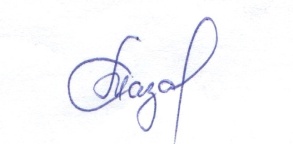 О создании межведомственной комиссии по признанию помещения жилым помещением, жилого помещения непригодным для проживания и многоквартирного дома аварийным и подлежащим сносу или реконструкцииВ соответствии с постановлением Правительства Российской Федерации от 28 января 2006г. № 47 «Об утверждении Положения о признании помещения жилым помещением, жилого помещения непригодным для проживания и многоквартирного дома аварийным и подлежащим сносу или реконструкции» администрация Аксаринского сельского поселения Мариинско – Посадского района Чувашской Республикип о с т а н о в л я е т:1. Утвердить состав межведомственной комиссии:Председатель:Осокин В.Г. - глава администрации Аксаринского сельского поселения;Заместитель председателя:Иванов В.В. -  председатель Собрания депутатов Аксаринского сельского поселения;Секретарь комиссии – Потемкина А.А. - специалист – эксперт администрации Аксаринского сельского поселения;Члены комиссии:Алексеев Ю.П. - начальник отдела градостроительства и развития общественной инфраструктуры администрации Мариинско - Посадского района (по согласованию);Александров Р.А. – и.о. начальника МУП БТИ «Техиндом» Мариинско – Посадского района (по согласованию);Сапожников А.В. -  начальник ОНД и ПР по Мариинско-Посадскому району УНД и ПР ГУ МЧС России по Чувашской Республике (по согласованию);Николаев Л.А. - ведущий специалист-эксперт территориального отдела Управления Роспотребнадзора по Чувашской Республике – Чувашии в Цивильском районе (по согласованию).2. Признать утратившим силу постановление № 78 от 17.12.2018г.3. Контроль над исполнением настоящего постановления оставляю за собой.4. Постановление вступает в силу со дня его подписания и подлежит официальному опубликованию в муниципальной газете «Посадский вестник»Глава Аксаринского сельского поселения                                       В.Г.Осокин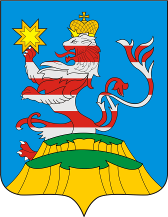 ПОСАДСКИЙВЕСТНИК2019июль, 26,пятница,№ 32ЧАВАШ РЕСПУБЛИКИСЕнтЕрварри РАЙОНЕ 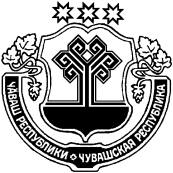 ЧУВАШСКАЯ РЕСПУБЛИКА МАРИИНСКО-ПОСАДСКИЙ РАЙОН  ШĚНЕРПУÇ ПОСЕЛЕНИЙĚН АДМИНИСТРАЦИЙĔ ЙЫШАНУ2019 07.15     40  №Шенерпус  ялěАДМИНИСТРАЦИЯ БИЧУРИНСКОГО  СЕЛЬСКОГОПОСЕЛЕНИЯ ПОСТАНОВЛЕНИЕ15.07.2019                 № 40село БичуриноЧАВАШ РЕСПУБЛИКИСЕнтЕрварри РАЙОНЕ 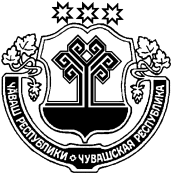 ЧУВАШСКАЯ РЕСПУБЛИКА МАРИИНСКО-ПОСАДСКИЙ РАЙОН  ШĚНЕРПУÇ ПОСЕЛЕНИЙĚН АДМИНИСТРАЦИЙĔ ЙЫШАНУ2019 07.01     41  №Шенерпус  ялěАДМИНИСТРАЦИЯ БИЧУРИНСКОГО  СЕЛЬСКОГОПОСЕЛЕНИЯ ПОСТАНОВЛЕНИЕ15.07.2019                 № 41село БичуриноЧАВАШ РЕСПУБЛИКИСЕнтЕрварри РАЙОНЕ ЧУВАШСКАЯ РЕСПУБЛИКА МАРИИНСКО-ПОСАДСКИЙ РАЙОН  ШĚНЕРПУÇ ПОСЕЛЕНИЙĚН АДМИНИСТРАЦИЙĔ ЙЫШАНУ2019 07.15     42  №Шенерпус  ялěАДМИНИСТРАЦИЯ БИЧУРИНСКОГО  СЕЛЬСКОГОПОСЕЛЕНИЯ ПОСТАНОВЛЕНИЕ15.07.2019                 № 42село БичуриноУтверждёнУтверждёнПостановлением администрацииПостановлением администрацииБичуринского сельского поселенияБичуринского сельского поселенияМариинско-Посадского района Мариинско-Посадского района Чувашской РеспубликиЧувашской Республикиот    15.07.2019      №___42___от    15.07.2019      №___42___ОТЧЕТ ОБ ИСПОЛНЕНИИ БЮДЖЕТА БИЧУРИНСКОГО СЕЛЬСКОГО ПОСЕЛЕНИЯОТЧЕТ ОБ ИСПОЛНЕНИИ БЮДЖЕТА БИЧУРИНСКОГО СЕЛЬСКОГО ПОСЕЛЕНИЯОТЧЕТ ОБ ИСПОЛНЕНИИ БЮДЖЕТА БИЧУРИНСКОГО СЕЛЬСКОГО ПОСЕЛЕНИЯОТЧЕТ ОБ ИСПОЛНЕНИИ БЮДЖЕТА БИЧУРИНСКОГО СЕЛЬСКОГО ПОСЕЛЕНИЯОТЧЕТ ОБ ИСПОЛНЕНИИ БЮДЖЕТА БИЧУРИНСКОГО СЕЛЬСКОГО ПОСЕЛЕНИЯМАРИИНСКО-ПОСАДСКОГО РАЙОНАМАРИИНСКО-ПОСАДСКОГО РАЙОНАМАРИИНСКО-ПОСАДСКОГО РАЙОНАМАРИИНСКО-ПОСАДСКОГО РАЙОНАМАРИИНСКО-ПОСАДСКОГО РАЙОНАза 1 квартал 2019 г.за 1 квартал 2019 г.за 1 квартал 2019 г.за 1 квартал 2019 г.за 1 квартал 2019 г.КОДЫФорма по ОКУД0503117            Дата01.04.2019Наименование       по ОКПОфинансового органаБичуринское сельское поселение Мариинско-Посадского районаБичуринское сельское поселение Мариинско-Посадского районаБичуринское сельское поселение Мариинско-Посадского районаГлава по БК993Наименование публично-правового образования Бюджет сельских поселенийБюджет сельских поселенийБюджет сельских поселений         по ОКТМО97629410Периодичность: месячная, квартальная, годоваяЕдиница измерения:  руб.по ОКЕИ383                                 1. Доходы бюджета                                 1. Доходы бюджета                                 1. Доходы бюджета                                 1. Доходы бюджета                                 1. Доходы бюджета                                 1. Доходы бюджета Наименование показателяКод строкиКод дохода по бюджетной классификацииУтвержденные бюджетные назначенияИсполненоНеисполненные назначения Наименование показателяКод строкиКод дохода по бюджетной классификацииУтвержденные бюджетные назначенияИсполненоНеисполненные назначения Наименование показателяКод строкиКод дохода по бюджетной классификацииУтвержденные бюджетные назначенияИсполненоНеисполненные назначения123456Доходы бюджета - всего010x3 958 294,80611 949,763 346 345,04в том числе:  НАЛОГОВЫЕ И НЕНАЛОГОВЫЕ ДОХОДЫ010100 1 00 00000 00 0000 000467 500,00137 866,82318 136,96  НАЛОГИ НА ТОВАРЫ (РАБОТЫ, УСЛУГИ), РЕАЛИЗУЕМЫЕ НА ТЕРРИТОРИИ РОССИЙСКОЙ ФЕДЕРАЦИИ010100 1 03 00000 00 0000 000467 500,00137 866,82318 136,96  Акцизы по подакцизным товарам (продукции), производимым на территории Российской Федерации010100 1 03 02000 01 0000 110467 500,00137 866,82318 136,96  Доходы от уплаты акцизов на дизельное топливо, подлежащие распределению между бюджетами субъектов Российской Федерации и местными бюджетами с учетом установленных дифференцированных нормативов отчислений в местные бюджеты010100 1 03 02230 01 0000 110187 000,0060 563,90126 436,10  Доходы от уплаты акцизов на дизельное топливо, подлежащие распределению между бюджетами субъектов Российской Федерации и местными бюджетами с учетом установленных дифференцированных нормативов отчислений в местные бюджеты (по нормативам, установленным Федеральным законом о федеральном бюджете в целях формирования дорожных фондов субъектов Российской Федерации)010100 1 03 02231 01 0000 110187 000,0060 563,90126 436,10  Доходы от уплаты акцизов на моторные масла для дизельных и (или) карбюраторных (инжекторных) двигателей, подлежащие распределению между бюджетами субъектов Российской Федерации и местными бюджетами с учетом установленных дифференцированных нормативов отчислений в местные бюджеты010100 1 03 02240 01 0000 110-423,18-  Доходы от уплаты акцизов на моторные масла для дизельных и (или) карбюраторных (инжекторных) двигателей, подлежащие распределению между бюджетами субъектов Российской Федерации и местными бюджетами с учетом установленных дифференцированных нормативов отчислений в местные бюджеты (по нормативам, установленным Федеральным законом о федеральном бюджете в целях формирования дорожных фондов субъектов Российской Федерации)010100 1 03 02241 01 0000 110-423,18-  Доходы от уплаты акцизов на автомобильный бензин, подлежащие распределению между бюджетами субъектов Российской Федерации и местными бюджетами с учетом установленных дифференцированных нормативов отчислений в местные бюджеты010100 1 03 02250 01 0000 110280 500,0088 799,14191 700,86  Доходы от уплаты акцизов на автомобильный бензин, подлежащие распределению между бюджетами субъектов Российской Федерации и местными бюджетами с учетом установленных дифференцированных нормативов отчислений в местные бюджеты (по нормативам, установленным Федеральным законом о федеральном бюджете в целях формирования дорожных фондов субъектов Российской Федерации)010100 1 03 02251 01 0000 110280 500,0088 799,14191 700,86  Доходы от уплаты акцизов на прямогонный бензин, подлежащие распределению между бюджетами субъектов Российской Федерации и местными бюджетами с учетом установленных дифференцированных нормативов отчислений в местные бюджеты010100 1 03 02260 01 0000 110--11 919,40-  Доходы от уплаты акцизов на прямогонный бензин, подлежащие распределению между бюджетами субъектов Российской Федерации и местными бюджетами с учетом установленных дифференцированных нормативов отчислений в местные бюджеты (по нормативам, установленным Федеральным законом о федеральном бюджете в целях формирования дорожных фондов субъектов Российской Федерации)010100 1 03 02261 01 0000 110--11 919,40-  НАЛОГОВЫЕ И НЕНАЛОГОВЫЕ ДОХОДЫ010182 1 00 00000 00 0000 000339 300,0046 904,94302 921,97  НАЛОГИ НА ПРИБЫЛЬ, ДОХОДЫ010182 1 01 00000 00 0000 00024 700,004 817,8220 271,49  Налог на доходы физических лиц010182 1 01 02000 01 0000 11024 700,004 817,8220 271,49  Налог на доходы физических лиц с доходов, источником которых является налоговый агент, за исключением доходов, в отношении которых исчисление и уплата налога осуществляются в соответствии со статьями 227, 2271 и 228 Налогового кодекса Российской Федерации010182 1 01 02010 01 0000 11024 700,004 428,5120 271,49  Налог на доходы физических лиц с доходов, источником которых является налоговый агент, за исключением доходов, в отношении которых исчисление и уплата налога осуществляются в соответствии со статьями 227, 227.1 и 228 Налогового кодекса Российской Федерации (сумма платежа (перерасчеты, недоимка и задолженность по соответствующему платежу, в том числе по отмененному)010182 1 01 02010 01 1000 11024 700,004 428,5120 271,49  Налог на доходы физических лиц с доходов, полученных физическими лицами в соответствии со статьей 228 Налогового кодекса Российской Федерации010182 1 01 02030 01 0000 110-389,31-  Налог на доходы физических лиц с доходов, полученных физическими лицами в соответствии со статьей 228 Налогового кодекса Российской Федерации (сумма платежа (перерасчеты, недоимка и задолженность по соответствующему платежу, в том числе по отмененному)010182 1 01 02030 01 1000 110-389,31-  НАЛОГИ НА СОВОКУПНЫЙ ДОХОД010182 1 05 00000 00 0000 00022 100,0028 971,60-  Единый сельскохозяйственный налог010182 1 05 03000 01 0000 11022 100,0028 971,60-  Единый сельскохозяйственный налог010182 1 05 03010 01 0000 11022 100,0028 971,60-  Единый сельскохозяйственный налог (сумма платежа (перерасчеты, недоимка и задолженность по соответствующему платежу, в том числе по отмененному)010182 1 05 03010 01 1000 11022 100,0028 971,60-  НАЛОГИ НА ИМУЩЕСТВО010182 1 06 00000 00 0000 000292 500,0013 115,52282 650,48  Налог на имущество физических лиц010182 1 06 01000 00 0000 11047 000,001 671,9845 386,48  Налог на имущество физических лиц, взимаемый по ставкам, применяемым к объектам налогообложения, расположенным в границах сельских поселений010182 1 06 01030 10 0000 11047 000,001 671,9845 386,48  Налог на имущество физических лиц, взимаемый по ставкам, применяемым к объектам налогообложения, расположенным в границах сельских поселений (сумма платежа (перерасчеты, недоимка и задолженность по соответствующему платежу, в том числе по отмененному)010182 1 06 01030 10 1000 11047 000,001 613,5245 386,48  Налог на имущество физических лиц, взимаемый по ставкам, применяемым к объектам налогообложения, расположенным в границах сельских поселений (пени по соответствующему платежу)010182 1 06 01030 10 2100 110-58,46-  Земельный налог010182 1 06 06000 00 0000 110245 500,0011 443,54237 264,00  Земельный налог с организаций010182 1 06 06030 00 0000 110245 500,008 236,00237 264,00  Земельный налог с организаций, обладающих земельным участком, расположенным в границах сельских поселений010182 1 06 06033 10 0000 110245 500,008 236,00237 264,00  Земельный налог с организаций, обладающих земельным участком, расположенным в границах сельских поселений  (сумма платежа (перерасчеты, недоимка и задолженность по соответствующему платежу, в том числе по отмененному)010182 1 06 06033 10 1000 110245 500,008 236,00237 264,00  Земельный налог с физических лиц010182 1 06 06040 00 0000 110-3 207,54-  Земельный налог с физических лиц, обладающих земельным участком, расположенным в границах сельских поселений010182 1 06 06043 10 0000 110-3 207,54-  Земельный налог с физических лиц, обладающих земельным участком, расположенным в границах сельских поселений  (сумма платежа (перерасчеты, недоимка и задолженность по соответствующему платежу, в том числе по отмененному)010182 1 06 06043 10 1000 110-3 169,73-  Земельный налог с физических лиц, обладающих земельным участком, расположенным в границах сельских поселений  (пени по соответствующему платежу)010182 1 06 06043 10 2100 110-37,81-  НАЛОГОВЫЕ И НЕНАЛОГОВЫЕ ДОХОДЫ010993 1 00 00000 00 0000 000253 800,0011 685,00242 115,00  ГОСУДАРСТВЕННАЯ ПОШЛИНА010993 1 08 00000 00 0000 00013 000,00400,0012 600,00  Государственная пошлина за совершение нотариальных действий (за исключением действий, совершаемых консульскими учреждениями Российской Федерации)010993 1 08 04000 01 0000 11013 000,00400,0012 600,00  Государственная пошлина за совершение нотариальных действий должностными лицами органов местного самоуправления, уполномоченными в соответствии с законодательными актами Российской Федерации на совершение нотариальных действий010993 1 08 04020 01 0000 11013 000,00400,0012 600,00010993 1 08 04020 01 1000 11013 000,00400,0012 600,00  ДОХОДЫ ОТ ИСПОЛЬЗОВАНИЯ ИМУЩЕСТВА, НАХОДЯЩЕГОСЯ В ГОСУДАРСТВЕННОЙ И МУНИЦИПАЛЬНОЙ СОБСТВЕННОСТИ010993 1 11 00000 00 0000 000190 800,0011 285,00179 515,00  Доходы, получаемые в виде арендной либо иной платы за передачу в возмездное пользование государственного и муниципального имущества (за исключением имущества бюджетных и автономных учреждений, а также имущества государственных и муниципальных унитарных предприятий, в том числе казенных)010993 1 11 05000 00 0000 120100 000,00-100 000,00  Доходы, получаемые в виде арендной платы за земли после разграничения государственной собственности на землю, а также средства от продажи права на заключение договоров аренды указанных земельных участков (за исключением земельных участков бюджетных и автономных учреждений)010993 1 11 05020 00 0000 120100 000,00-100 000,00  Доходы, получаемые в виде арендной платы, а также средства от продажи права на заключение договоров аренды за земли, находящиеся в собственности сельских поселений (за исключением земельных участков муниципальных бюджетных и автономных учреждений)010993 1 11 05025 10 0000 120100 000,00-100 000,00  Прочие доходы от использования имущества и прав, находящихся в государственной и муниципальной собственности (за исключением имущества бюджетных и автономных учреждений, а также имущества государственных и муниципальных унитарных предприятий, в том числе казенных)010993 1 11 09000 00 0000 12090 800,0011 285,0079 515,00  Прочие поступления от использования имущества, находящегося в государственной и муниципальной собственности (за исключением имущества бюджетных и автономных учреждений, а также имущества государственных и муниципальных унитарных предприятий, в том числе казенных)010993 1 11 09040 00 0000 12090 800,0011 285,0079 515,00  Прочие поступления от использования имущества, находящегося в собственности сельских поселений (за исключением имущества муниципальных бюджетных и автономных учреждений, а также имущества муниципальных унитарных предприятий, в том числе казенных)010993 1 11 09045 10 0000 12090 800,0011 285,0079 515,00  ДОХОДЫ ОТ ПРОДАЖИ МАТЕРИАЛЬНЫХ И НЕМАТЕРИАЛЬНЫХ АКТИВОВ010993 1 14 00000 00 0000 00050 000,00-50 000,00  Доходы от продажи земельных участков, находящихся в государственной и муниципальной собственности010993 1 14 06000 00 0000 43050 000,00-50 000,00  Доходы от продажи земельных участков, государственная собственность на которые разграничена (за исключением земельных участков бюджетных и автономных учреждений)010993 1 14 06020 00 0000 43050 000,00-50 000,00  Доходы от продажи земельных участков, находящихся в собственности сельских поселений (за исключением земельных участков муниципальных бюджетных и автономных учреждений)010993 1 14 06025 10 0000 43050 000,00-50 000,00  БЕЗВОЗМЕЗДНЫЕ ПОСТУПЛЕНИЯ010993 2 00 00000 00 0000 0002 897 694,80415 493,002 482 201,80  БЕЗВОЗМЕЗДНЫЕ ПОСТУПЛЕНИЯ ОТ ДРУГИХ БЮДЖЕТОВ БЮДЖЕТНОЙ СИСТЕМЫ РОССИЙСКОЙ ФЕДЕРАЦИИ010993 2 02 00000 00 0000 0002 765 794,80415 493,002 350 301,80  Дотации бюджетам бюджетной системы Российской Федерации010993 2 02 10000 00 0000 1501 240 800,00310 189,00930 611,00  Дотации на выравнивание бюджетной обеспеченности010993 2 02 15001 00 0000 1501 240 800,00310 189,00930 611,00  Дотации бюджетам сельских поселений на выравнивание бюджетной обеспеченности010993 2 02 15001 10 0000 1501 240 800,00310 189,00930 611,00  Субсидии бюджетам бюджетной системы Российской Федерации (межбюджетные субсидии)010993 2 02 20000 00 0000 1501 432 800,0082 800,001 350 000,00  Субсидии бюджетам на осуществление дорожной деятельности в отношении автомобильных дорог общего пользования, а также капитального ремонта и ремонта дворовых территорий многоквартирных домов, проездов к дворовым территориям многоквартирных домов населенных пунктов010993 2 02 20216 00 0000 1501 113 400,0082 800,001 030 600,00  Субсидии бюджетам сельских поселений на осуществление дорожной деятельности в отношении автомобильных дорог общего пользования, а также капитального ремонта и ремонта дворовых территорий многоквартирных домов, проездов к дворовым территориям многоквартирных домов населенных пунктов010993 2 02 20216 10 0000 1501 113 400,0082 800,001 030 600,00  Прочие субсидии010993 2 02 29999 00 0000 150319 400,00-319 400,00  Прочие субсидии бюджетам сельских поселений010993 2 02 29999 10 0000 150319 400,00-319 400,00  Субвенции бюджетам бюджетной системы Российской Федерации010993 2 02 30000 00 0000 15092 194,8022 504,0069 690,80  Субвенции местным бюджетам на выполнение передаваемых полномочий субъектов Российской Федерации010993 2 02 30024 00 0000 1501 194,80-1 194,80  Субвенции бюджетам сельских поселений на выполнение передаваемых полномочий субъектов Российской Федерации010993 2 02 30024 10 0000 1501 194,80-1 194,80  Субвенции бюджетам на осуществление первичного воинского учета на территориях, где отсутствуют военные комиссариаты010993 2 02 35118 00 0000 15091 000,0022 504,0068 496,00  Субвенции бюджетам сельских поселений на осуществление первичного воинского учета на территориях, где отсутствуют военные комиссариаты010993 2 02 35118 10 0000 15091 000,0022 504,0068 496,00  ПРОЧИЕ БЕЗВОЗМЕЗДНЫЕ ПОСТУПЛЕНИЯ010993 2 07 00000 00 0000 000131 900,00-131 900,00  Прочие безвозмездные поступления в бюджеты сельских поселений010993 2 07 05000 10 0000 150131 900,00-131 900,00  Прочие безвозмездные поступления в бюджеты сельских поселений010993 2 07 05030 10 0000 150131 900,00-131 900,00                                              2. Расходы бюджета                                              2. Расходы бюджета                                              2. Расходы бюджета                                              2. Расходы бюджета                                              2. Расходы бюджета              Форма 0503117  с.2 Наименование показателяКод строкиКод расхода по бюджетной классификацииУтвержденные бюджетные назначенияИсполненоНеисполненные назначения Наименование показателяКод строкиКод расхода по бюджетной классификацииУтвержденные бюджетные назначенияИсполненоНеисполненные назначения Наименование показателяКод строкиКод расхода по бюджетной классификацииУтвержденные бюджетные назначенияИсполненоНеисполненные назначения123456Расходы бюджета - всего200x4 123 634,80664 384,553 459 250,25в том числе:  Обеспечение функций муниципальных органов200993 0104 Ч5 Э 01 00200 0001 060 271,00184 935,84875 335,16  Расходы на выплаты персоналу в целях обеспечения выполнения функций государственными (муниципальными) органами, казенными учреждениями, органами управления государственными внебюджетными фондами200993 0104 Ч5 Э 01 00200 100936 500,00158 565,03777 934,97  Расходы на выплаты персоналу государственных (муниципальных) органов200993 0104 Ч5 Э 01 00200 120936 500,00158 565,03777 934,97  Фонд оплаты труда государственных (муниципальных) органов200993 0104 Ч5 Э 01 00200 121-126 192,80-  Взносы по обязательному социальному страхованию на выплаты денежного содержания и иные выплаты работникам государственных (муниципальных) органов200993 0104 Ч5 Э 01 00200 129-32 372,23-  Закупка товаров, работ и услуг для обеспечения государственных (муниципальных) нужд200993 0104 Ч5 Э 01 00200 200114 441,0026 370,8188 070,19  Иные закупки товаров, работ и услуг для обеспечения государственных (муниципальных) нужд200993 0104 Ч5 Э 01 00200 240114 441,0026 370,8188 070,19  Закупка товаров, работ, услуг в сфере информационно-коммуникационных технологий200993 0104 Ч5 Э 01 00200 242-5 971,00-  Прочая закупка товаров, работ и услуг200993 0104 Ч5 Э 01 00200 244-20 399,81-  Иные бюджетные ассигнования200993 0104 Ч5 Э 01 00200 8009 330,00-9 330,00  Уплата налогов, сборов и иных платежей200993 0104 Ч5 Э 01 00200 8509 330,00-9 330,00  Резервный фонд администрации муниципального образования Чувашской Республики200993 0111 Ч4 1 01 73430 0005 000,00-5 000,00  Иные бюджетные ассигнования200993 0111 Ч4 1 01 73430 8005 000,00-5 000,00  Резервные средства200993 0111 Ч4 1 01 73430 8705 000,00-5 000,00  Выполнение других обязательств муниципального образования Чувашской Республики200993 0113 Ч5 Э 01 73770 0002 500,00-2 500,00  Иные бюджетные ассигнования200993 0113 Ч5 Э 01 73770 8002 500,00-2 500,00  Уплата налогов, сборов и иных платежей200993 0113 Ч5 Э 01 73770 8502 500,00-2 500,00  Осуществление первичного воинского учета на территориях, где отсутствуют военные комиссариаты, за счет субвенции, предоставляемой из федерального бюджета200993 0203 Ч4 1 04 51180 00091 000,0016 626,5674 373,44  Расходы на выплаты персоналу в целях обеспечения выполнения функций государственными (муниципальными) органами, казенными учреждениями, органами управления государственными внебюджетными фондами200993 0203 Ч4 1 04 51180 10091 000,0016 626,5674 373,44  Расходы на выплаты персоналу государственных (муниципальных) органов200993 0203 Ч4 1 04 51180 12091 000,0016 626,5674 373,44  Фонд оплаты труда государственных (муниципальных) органов200993 0203 Ч4 1 04 51180 121-12 780,00-  Иные выплаты персоналу государственных (муниципальных) органов, за исключением фонда оплаты труда200993 0203 Ч4 1 04 51180 122-440,00-  Взносы по обязательному социальному страхованию на выплаты денежного содержания и иные выплаты работникам государственных (муниципальных) органов200993 0203 Ч4 1 04 51180 129-3 406,56-  Мероприятия по обеспечению пожарной безопасности муниципальных объектов200993 0310 Ц8 1 04 70280 0005 000,00-5 000,00  Закупка товаров, работ и услуг для обеспечения государственных (муниципальных) нужд200993 0310 Ц8 1 04 70280 2005 000,00-5 000,00  Иные закупки товаров, работ и услуг для обеспечения государственных (муниципальных) нужд200993 0310 Ц8 1 04 70280 2405 000,00-5 000,00  Осуществление государственных полномочий Чувашской Республики по организации и проведению на территории Чувашской Республики мероприятий по отлову и содержанию безнадзорных животных200993 0405 Ц9 7 01 12750 0001 194,80-1 194,80  Закупка товаров, работ и услуг для обеспечения государственных (муниципальных) нужд200993 0405 Ц9 7 01 12750 2001 194,80-1 194,80  Иные закупки товаров, работ и услуг для обеспечения государственных (муниципальных) нужд200993 0405 Ц9 7 01 12750 2401 194,80-1 194,80  Реализация проектов развития общественной инфраструктуры, основанных на местных инициативах200993 0409 Ц9 9 02 S6570 000532 300,00-532 300,00  Закупка товаров, работ и услуг для обеспечения государственных (муниципальных) нужд200993 0409 Ц9 9 02 S6570 200532 300,00-532 300,00  Иные закупки товаров, работ и услуг для обеспечения государственных (муниципальных) нужд200993 0409 Ц9 9 02 S6570 240532 300,00-532 300,00  Осуществление дорожной деятельности, кроме деятельности по строительству, в отношении автомобильных дорог местного значения в границах населенных пунктов поселения200993 0409 Ч2 1 03 74190 000189 700,0090 000,0099 700,00  Закупка товаров, работ и услуг для обеспечения государственных (муниципальных) нужд200993 0409 Ч2 1 03 74190 200189 700,0090 000,0099 700,00  Иные закупки товаров, работ и услуг для обеспечения государственных (муниципальных) нужд200993 0409 Ч2 1 03 74190 240189 700,0090 000,0099 700,00  Прочая закупка товаров, работ и услуг200993 0409 Ч2 1 03 74190 244-90 000,00-  Капитальный ремонт, ремонт и содержание автомобильных дорог общего пользования местного значения в границах населенных пунктов поселения200993 0409 Ч2 1 03 S4190 0001 210 200,0090 000,001 120 200,00  Закупка товаров, работ и услуг для обеспечения государственных (муниципальных) нужд200993 0409 Ч2 1 03 S4190 2001 210 200,0090 000,001 120 200,00  Иные закупки товаров, работ и услуг для обеспечения государственных (муниципальных) нужд200993 0409 Ч2 1 03 S4190 2401 210 200,0090 000,001 120 200,00  Прочая закупка товаров, работ и услуг200993 0409 Ч2 1 03 S4190 244-90 000,00-  Проведение землеустроительных (кадастровых) работ по земельным участкам, находящимся в собственности муниципального образования, и внесение сведений в кадастр недвижимости200993 0412 А4 1 02 77590 00070 000,0020 000,0050 000,00  Закупка товаров, работ и услуг для обеспечения государственных (муниципальных) нужд200993 0412 А4 1 02 77590 20070 000,0020 000,0050 000,00  Иные закупки товаров, работ и услуг для обеспечения государственных (муниципальных) нужд200993 0412 А4 1 02 77590 24070 000,0020 000,0050 000,00  Прочая закупка товаров, работ и услуг200993 0412 А4 1 02 77590 244-20 000,00-  Выполнение других обязательств муниципального образования Чувашской Республики200993 0501 Ч5 Э 01 73770 00090 800,005 446,0885 353,92  Закупка товаров, работ и услуг для обеспечения государственных (муниципальных) нужд200993 0501 Ч5 Э 01 73770 20090 800,005 446,0885 353,92  Иные закупки товаров, работ и услуг для обеспечения государственных (муниципальных) нужд200993 0501 Ч5 Э 01 73770 24090 800,005 446,0885 353,92  Прочая закупка товаров, работ и услуг200993 0501 Ч5 Э 01 73770 244-5 446,08-  Строительство модульных фельдшерско-акушерских пунктов в рамках реализации дополнительных мер по совершенствованию оказания первичной медико-санитарной помощи сельскому населению в Чувашской Республике200993 0502 Ц9 9 02 S0183 00045 818,0045 817,770,23  Закупка товаров, работ и услуг для обеспечения государственных (муниципальных) нужд200993 0502 Ц9 9 02 S0183 20045 818,0045 817,770,23  Иные закупки товаров, работ и услуг для обеспечения государственных (муниципальных) нужд200993 0502 Ц9 9 02 S0183 24045 818,0045 817,770,23  Прочая закупка товаров, работ и услуг200993 0502 Ц9 9 02 S0183 244-45 817,77-  Уличное освещение200993 0503 А5 1 02 77400 00067 000,0019 663,1847 336,82  Закупка товаров, работ и услуг для обеспечения государственных (муниципальных) нужд200993 0503 А5 1 02 77400 20067 000,0019 663,1847 336,82  Иные закупки товаров, работ и услуг для обеспечения государственных (муниципальных) нужд200993 0503 А5 1 02 77400 24067 000,0019 663,1847 336,82  Прочая закупка товаров, работ и услуг200993 0503 А5 1 02 77400 244-19 663,18-  Реализация мероприятий по благоустройству территории200993 0503 А5 1 02 77420 000186 451,00103 895,1282 555,88  Закупка товаров, работ и услуг для обеспечения государственных (муниципальных) нужд200993 0503 А5 1 02 77420 200182 077,0099 521,1282 555,88  Иные закупки товаров, работ и услуг для обеспечения государственных (муниципальных) нужд200993 0503 А5 1 02 77420 240182 077,0099 521,1282 555,88  Прочая закупка товаров, работ и услуг200993 0503 А5 1 02 77420 244-99 521,12-  Иные бюджетные ассигнования200993 0503 А5 1 02 77420 8004 374,004 374,00-  Уплата налогов, сборов и иных платежей200993 0503 А5 1 02 77420 8504 374,004 374,00-  Уплата прочих налогов, сборов200993 0503 А5 1 02 77420 852-4 374,00-  Обеспечение деятельности театров, концертных и других организаций исполнительских искусств200993 0801 Ц4 1 05 70420 000106 400,0011 300,0095 100,00  Межбюджетные трансферты200993 0801 Ц4 1 05 70420 500106 400,0011 300,0095 100,00  Иные межбюджетные трансферты200993 0801 Ц4 1 05 70420 540106 400,0011 300,0095 100,00  Обеспечение деятельности государственных учреждений культурно-досугового типа и народного творчества200993 0801 Ц4 1 07 40390 000434 300,0072 400,00361 900,00  Межбюджетные трансферты200993 0801 Ц4 1 07 40390 500434 300,0072 400,00361 900,00  Иные межбюджетные трансферты200993 0801 Ц4 1 07 40390 540434 300,0072 400,00361 900,00  Обеспечение деятельности централизованных бухгалтерий, учреждений (центров) финансового-производственного обеспечения, служб инженерно-хозяйственного сопровождения муниципальных образований200993 0804 Ц4 1 08 40700 00025 700,004 300,0021 400,00  Межбюджетные трансферты200993 0804 Ц4 1 08 40700 50025 700,004 300,0021 400,00  Иные межбюджетные трансферты200993 0804 Ц4 1 08 40700 54025 700,004 300,0021 400,00Результат исполнения бюджета (дефицит / профицит)450x-165 340,00-52 434,79x                        Форма 0503117  с.3                                  3. Источники финансирования дефицита бюджета                                  3. Источники финансирования дефицита бюджета                                  3. Источники финансирования дефицита бюджета                                  3. Источники финансирования дефицита бюджета                                  3. Источники финансирования дефицита бюджета                                  3. Источники финансирования дефицита бюджета Наименование показателяКод строкиКод источника финансирования дефицита бюджета по бюджетной классификацииУтвержденные бюджетные назначенияИсполненоНеисполненные назначения Наименование показателяКод строкиКод источника финансирования дефицита бюджета по бюджетной классификацииУтвержденные бюджетные назначенияИсполненоНеисполненные назначения Наименование показателяКод строкиКод источника финансирования дефицита бюджета по бюджетной классификацииУтвержденные бюджетные назначенияИсполненоНеисполненные назначения Наименование показателяКод строкиКод источника финансирования дефицита бюджета по бюджетной классификацииУтвержденные бюджетные назначенияИсполненоНеисполненные назначения Наименование показателяКод строкиКод источника финансирования дефицита бюджета по бюджетной классификацииУтвержденные бюджетные назначенияИсполненоНеисполненные назначения123456Источники финансирования дефицита бюджета - всего500x165 340,0052 434,79112 905,21в том числе:источники внутреннего финансирования бюджета520x---из них:источники внешнего финансирования бюджета620x---из них:Изменение остатков средств700000 01 00 00 00 00 0000 000165 340,0052 434,79112 905,21увеличение остатков средств, всего710000 01 05 00 00 00 0000 500-3 958 294,80-611 949,76X  Увеличение остатков средств бюджетов710000 01 00 00 00 00 0000 500-3 958 294,80-611 949,76X  Увеличение прочих остатков средств бюджетов710000 01 05 02 00 00 0000 500-3 958 294,80-611 949,76X  Увеличение прочих остатков денежных средств бюджетов710000 01 05 02 01 00 0000 510-3 958 294,80-611 949,76X  Увеличение прочих остатков денежных средств бюджетов сельских поселений710000 01 05 02 01 10 0000 510-3 958 294,80-611 949,76Xуменьшение остатков средств, всего720000 01 05 00 00 00 0000 6004 123 634,80664 384,55X  Уменьшение остатков средств бюджетов720000 01 00 00 00 00 0000 6004 123 634,80664 384,55X  Уменьшение прочих остатков средств бюджетов720000 01 05 02 00 00 0000 6004 123 634,80664 384,55X  Уменьшение прочих остатков денежных средств бюджетов720000 01 05 02 01 00 0000 6104 123 634,80664 384,55X  Уменьшение прочих остатков денежных средств бюджетов сельских поселений720000 01 05 02 01 10 0000 6104 123 634,80664 384,55XЧАВАШ РЕСПУБЛИКИСЕнтЕрварри РАЙОНЕ ЧУВАШСКАЯ РЕСПУБЛИКА МАРИИНСКО-ПОСАДСКИЙ РАЙОН  ШĚНЕРПУÇ ПОСЕЛЕНИЙĚН АДМИНИСТРАЦИЙĔ ЙЫШАНУ2019 07.01     39  №Шенерпус  ялěАДМИНИСТРАЦИЯ БИЧУРИНСКОГО  СЕЛЬСКОГОПОСЕЛЕНИЯ ПОСТАНОВЛЕНИЕ01.07.2019                 № 39село БичуриноЧĂВАШ РЕСПУБЛИКИСентерварри РАЙОНĚ ЧУВАШСКАЯ РЕСПУБЛИКА МАРИИНСКО-ПОСАДСКИЙ РАЙОН  ПРИВОЛЖСКИ ЯЛ ПОСЕЛЕНИЙĚН  АДМИНИСТРАЦИЙĚ ЙЫШĂНУ «18» июля 2019ç.№ 44  Нерядово ялě АДМИНИСТРАЦИЯПРИВОЛЖСКОГО  СЕЛЬСКОГОПОСЕЛЕНИЯ ПОСТАНОВЛЕНИЕ «18» июля  2019 г. № 44 деревня НерядовоУтверждёнУтверждёнПостановлением администрацииПостановлением администрацииПриволжского сельского поселенияПриволжского сельского поселенияМариинско-Посадского района Мариинско-Посадского района Чувашской РеспубликиЧувашской Республикиот 18.07.2019  № 44от 18.07.2019  № 44ОТЧЕТ ОБ ИСПОЛНЕНИИ БЮДЖЕТА ПРИВОЛЖСКОГО СЕЛЬСКОГО ПОСЕЛЕНИЯОТЧЕТ ОБ ИСПОЛНЕНИИ БЮДЖЕТА ПРИВОЛЖСКОГО СЕЛЬСКОГО ПОСЕЛЕНИЯОТЧЕТ ОБ ИСПОЛНЕНИИ БЮДЖЕТА ПРИВОЛЖСКОГО СЕЛЬСКОГО ПОСЕЛЕНИЯОТЧЕТ ОБ ИСПОЛНЕНИИ БЮДЖЕТА ПРИВОЛЖСКОГО СЕЛЬСКОГО ПОСЕЛЕНИЯОТЧЕТ ОБ ИСПОЛНЕНИИ БЮДЖЕТА ПРИВОЛЖСКОГО СЕЛЬСКОГО ПОСЕЛЕНИЯМАРИИНСКО-ПОСАДСКОГО РАЙОНА  ЧУВАШСКОЙ РЕСПУБЛИКИМАРИИНСКО-ПОСАДСКОГО РАЙОНА  ЧУВАШСКОЙ РЕСПУБЛИКИМАРИИНСКО-ПОСАДСКОГО РАЙОНА  ЧУВАШСКОЙ РЕСПУБЛИКИМАРИИНСКО-ПОСАДСКОГО РАЙОНА  ЧУВАШСКОЙ РЕСПУБЛИКИМАРИИНСКО-ПОСАДСКОГО РАЙОНА  ЧУВАШСКОЙ РЕСПУБЛИКИза I полугодие 2019 г.за I полугодие 2019 г.за I полугодие 2019 г.за I полугодие 2019 г.за I полугодие 2019 г.КОДЫФорма по ОКУД0503117            Дата01.07.2019Наименование       по ОКПОфинансового органаПриволжское сельское поселение Мариинско-Посадского районаПриволжское сельское поселение Мариинско-Посадского районаПриволжское сельское поселение Мариинско-Посадского районаГлава по БК993Наименование публично-правового образования Бюджет сельских поселенийБюджет сельских поселенийБюджет сельских поселений         по ОКТМО97629425Периодичность: месячная, квартальная, годоваяЕдиница измерения:  руб.по ОКЕИ383                                 1. Доходы бюджета                                 1. Доходы бюджета                                 1. Доходы бюджета                                 1. Доходы бюджета                                 1. Доходы бюджета                                 1. Доходы бюджета Наименование показателяКод строкиКод дохода по бюджетной классификацииУтвержденные бюджетные назначенияИсполненоНеисполненные назначения Наименование показателяКод строкиКод дохода по бюджетной классификацииУтвержденные бюджетные назначенияИсполненоНеисполненные назначения Наименование показателяКод строкиКод дохода по бюджетной классификацииУтвержденные бюджетные назначенияИсполненоНеисполненные назначения123456Доходы бюджета - всего010x7 570 236,701 558 421,676 011 815,03в том числе:  НАЛОГОВЫЕ И НЕНАЛОГОВЫЕ ДОХОДЫ010100 1 00 00000 00 0000 000751 588,00452 438,25261 586,26  НАЛОГИ НА ТОВАРЫ (РАБОТЫ, УСЛУГИ), РЕАЛИЗУЕМЫЕ НА ТЕРРИТОРИИ РОССИЙСКОЙ ФЕДЕРАЦИИ010100 1 03 00000 00 0000 000751 588,00452 438,25261 586,26  Акцизы по подакцизным товарам (продукции), производимым на территории Российской Федерации010100 1 03 02000 01 0000 110751 588,00452 438,25261 586,26  Доходы от уплаты акцизов на дизельное топливо, подлежащие распределению между бюджетами субъектов Российской Федерации и местными бюджетами с учетом установленных дифференцированных нормативов отчислений в местные бюджеты010100 1 03 02230 01 0000 110300 688,00205 387,9395 300,07  Доходы от уплаты акцизов на дизельное топливо, подлежащие распределению между бюджетами субъектов Российской Федерации и местными бюджетами с учетом установленных дифференцированных нормативов отчислений в местные бюджеты (по нормативам, установленным Федеральным законом о федеральном бюджете в целях формирования дорожных фондов субъектов Российской Федерации)010100 1 03 02231 01 0000 110300 688,00205 387,9395 300,07  Доходы от уплаты акцизов на моторные масла для дизельных и (или) карбюраторных (инжекторных) двигателей, подлежащие распределению между бюджетами субъектов Российской Федерации и местными бюджетами с учетом установленных дифференцированных нормативов отчислений в местные бюджеты010100 1 03 02240 01 0000 110-1 558,30-  Доходы от уплаты акцизов на моторные масла для дизельных и (или) карбюраторных (инжекторных) двигателей, подлежащие распределению между бюджетами субъектов Российской Федерации и местными бюджетами с учетом установленных дифференцированных нормативов отчислений в местные бюджеты (по нормативам, установленным Федеральным законом о федеральном бюджете в целях формирования дорожных фондов субъектов Российской Федерации)010100 1 03 02241 01 0000 110-1 558,30-  Доходы от уплаты акцизов на автомобильный бензин, подлежащие распределению между бюджетами субъектов Российской Федерации и местными бюджетами с учетом установленных дифференцированных нормативов отчислений в местные бюджеты010100 1 03 02250 01 0000 110450 900,00284 613,81166 286,19  Доходы от уплаты акцизов на автомобильный бензин, подлежащие распределению между бюджетами субъектов Российской Федерации и местными бюджетами с учетом установленных дифференцированных нормативов отчислений в местные бюджеты (по нормативам, установленным Федеральным законом о федеральном бюджете в целях формирования дорожных фондов субъектов Российской Федерации)010100 1 03 02251 01 0000 110450 900,00284 613,81166 286,19  Доходы от уплаты акцизов на прямогонный бензин, подлежащие распределению между бюджетами субъектов Российской Федерации и местными бюджетами с учетом установленных дифференцированных нормативов отчислений в местные бюджеты010100 1 03 02260 01 0000 110--39 121,79-  Доходы от уплаты акцизов на прямогонный бензин, подлежащие распределению между бюджетами субъектов Российской Федерации и местными бюджетами с учетом установленных дифференцированных нормативов отчислений в местные бюджеты (по нормативам, установленным Федеральным законом о федеральном бюджете в целях формирования дорожных фондов субъектов Российской Федерации)010100 1 03 02261 01 0000 110--39 121,79-  НАЛОГОВЫЕ И НЕНАЛОГОВЫЕ ДОХОДЫ010182 1 00 00000 00 0000 0001 107 700,00108 990,921 003 928,23  НАЛОГИ НА ПРИБЫЛЬ, ДОХОДЫ010182 1 01 00000 00 0000 00014 500,007 381,117 416,58  Налог на доходы физических лиц010182 1 01 02000 01 0000 11014 500,007 381,117 416,58  Налог на доходы физических лиц с доходов, источником которых является налоговый агент, за исключением доходов, в отношении которых исчисление и уплата налога осуществляются в соответствии со статьями 227, 2271 и 228 Налогового кодекса Российской Федерации010182 1 01 02010 01 0000 11014 500,007 083,907 416,58  Налог на доходы физических лиц с доходов, источником которых является налоговый агент, за исключением доходов, в отношении которых исчисление и уплата налога осуществляются в соответствии со статьями 227, 227.1 и 228 Налогового кодекса Российской Федерации (сумма платежа (перерасчеты, недоимка и задолженность по соответствующему платежу, в том числе по отмененному)010182 1 01 02010 01 1000 11014 500,007 083,427 416,58  Налог на доходы физических лиц с доходов, источником которых является налоговый агент, за исключением доходов, в отношении которых исчисление и уплата налога осуществляются в соответствии со статьями 227, 227.1 и 228 Налогового кодекса Российской Федерации (пени по соответствующему платежу)010182 1 01 02010 01 2100 110-0,48-  Налог на доходы физических лиц с доходов, полученных физическими лицами в соответствии со статьей 228 Налогового кодекса Российской Федерации010182 1 01 02030 01 0000 110-297,21-  Налог на доходы физических лиц с доходов, полученных физическими лицами в соответствии со статьей 228 Налогового кодекса Российской Федерации (сумма платежа (перерасчеты, недоимка и задолженность по соответствующему платежу, в том числе по отмененному)010182 1 01 02030 01 1000 110-295,26-  Налог на доходы физических лиц с доходов, полученных физическими лицами в соответствии со статьей 228 Налогового кодекса Российской Федерации (пени по соответствующему платежу)010182 1 01 02030 01 2100 110-1,95-  НАЛОГИ НА СОВОКУПНЫЙ ДОХОД010182 1 05 00000 00 0000 000200,00530,33-  Единый сельскохозяйственный налог010182 1 05 03000 01 0000 110200,00530,33-  Единый сельскохозяйственный налог010182 1 05 03010 01 0000 110200,00530,33-  Единый сельскохозяйственный налог (сумма платежа (перерасчеты, недоимка и задолженность по соответствующему платежу, в том числе по отмененному)010182 1 05 03010 01 1000 110200,00524,70-  Единый сельскохозяйственный налог (пени по соответствующему платежу)010182 1 05 03010 01 2100 110-5,63-  НАЛОГИ НА ИМУЩЕСТВО010182 1 06 00000 00 0000 0001 093 000,00101 079,48996 511,65  Налог на имущество физических лиц010182 1 06 01000 00 0000 110110 000,002 809,47107 765,92  Налог на имущество физических лиц, взимаемый по ставкам, применяемым к объектам налогообложения, расположенным в границах сельских поселений010182 1 06 01030 10 0000 110110 000,002 809,47107 765,92  Налог на имущество физических лиц, взимаемый по ставкам, применяемым к объектам налогообложения, расположенным в границах сельских поселений (сумма платежа (перерасчеты, недоимка и задолженность по соответствующему платежу, в том числе по отмененному)010182 1 06 01030 10 1000 110110 000,002 234,08107 765,92  Налог на имущество физических лиц, взимаемый по ставкам, применяемым к объектам налогообложения, расположенным в границах сельских поселений (пени по соответствующему платежу)010182 1 06 01030 10 2100 110-575,39-  Земельный налог010182 1 06 06000 00 0000 110983 000,0098 270,01888 745,73  Земельный налог с организаций010182 1 06 06030 00 0000 110294 900,0037 575,68257 561,00  Земельный налог с организаций, обладающих земельным участком, расположенным в границах сельских поселений010182 1 06 06033 10 0000 110294 900,0037 575,68257 561,00  Земельный налог с организаций, обладающих земельным участком, расположенным в границах сельских поселений  (сумма платежа (перерасчеты, недоимка и задолженность по соответствующему платежу, в том числе по отмененному)010182 1 06 06033 10 1000 110294 900,0037 339,00257 561,00  Земельный налог с организаций, обладающих земельным участком, расположенным в границах  сельских  поселений  (пени по соответствующему платежу)010182 1 06 06033 10 2100 110-236,68-  Земельный налог с физических лиц010182 1 06 06040 00 0000 110688 100,0060 694,33631 184,73  Земельный налог с физических лиц, обладающих земельным участком, расположенным в границах сельских поселений010182 1 06 06043 10 0000 110688 100,0060 694,33631 184,73  Земельный налог с физических лиц, обладающих земельным участком, расположенным в границах сельских поселений  (сумма платежа (перерасчеты, недоимка и задолженность по соответствующему платежу, в том числе по отмененному)010182 1 06 06043 10 1000 110688 100,0056 915,27631 184,73  Земельный налог с физических лиц, обладающих земельным участком, расположенным в границах сельских поселений  (пени по соответствующему платежу)010182 1 06 06043 10 2100 110-3 779,06-  НАЛОГОВЫЕ И НЕНАЛОГОВЫЕ ДОХОДЫ010993 1 00 00000 00 0000 000235 000,00132 220,50114 400,00  ГОСУДАРСТВЕННАЯ ПОШЛИНА010993 1 08 00000 00 0000 00015 000,00600,0014 400,00  Государственная пошлина за совершение нотариальных действий (за исключением действий, совершаемых консульскими учреждениями Российской Федерации)010993 1 08 04000 01 0000 11015 000,00600,0014 400,00  Государственная пошлина за совершение нотариальных действий должностными лицами органов местного самоуправления, уполномоченными в соответствии с законодательными актами Российской Федерации на совершение нотариальных действий010993 1 08 04020 01 0000 11015 000,00600,0014 400,00010993 1 08 04020 01 1000 11015 000,00600,0014 400,00  ДОХОДЫ ОТ ИСПОЛЬЗОВАНИЯ ИМУЩЕСТВА, НАХОДЯЩЕГОСЯ В ГОСУДАРСТВЕННОЙ И МУНИЦИПАЛЬНОЙ СОБСТВЕННОСТИ010993 1 11 00000 00 0000 000120 000,00131 620,50-  Доходы, получаемые в виде арендной либо иной платы за передачу в возмездное пользование государственного и муниципального имущества (за исключением имущества бюджетных и автономных учреждений, а также имущества государственных и муниципальных унитарных предприятий, в том числе казенных)010993 1 11 05000 00 0000 120120 000,00131 620,50-  Доходы, получаемые в виде арендной платы за земли после разграничения государственной собственности на землю, а также средства от продажи права на заключение договоров аренды указанных земельных участков (за исключением земельных участков бюджетных и автономных учреждений)010993 1 11 05020 00 0000 120120 000,00131 620,50-  Доходы, получаемые в виде арендной платы, а также средства от продажи права на заключение договоров аренды за земли, находящиеся в собственности сельских поселений (за исключением земельных участков муниципальных бюджетных и автономных учреждений)010993 1 11 05025 10 0000 120120 000,00131 620,50-  ДОХОДЫ ОТ ПРОДАЖИ МАТЕРИАЛЬНЫХ И НЕМАТЕРИАЛЬНЫХ АКТИВОВ010993 1 14 00000 00 0000 000100 000,00-100 000,00  Доходы от продажи земельных участков, находящихся в государственной и муниципальной собственности010993 1 14 06000 00 0000 430100 000,00-100 000,00  Доходы от продажи земельных участков, государственная собственность на которые разграничена (за исключением земельных участков бюджетных и автономных учреждений)010993 1 14 06020 00 0000 430100 000,00-100 000,00  Доходы от продажи земельных участков, находящихся в собственности сельских поселений (за исключением земельных участков муниципальных бюджетных и автономных учреждений)010993 1 14 06025 10 0000 430100 000,00-100 000,00  БЕЗВОЗМЕЗДНЫЕ ПОСТУПЛЕНИЯ010993 2 00 00000 00 0000 0005 475 948,70864 772,004 611 176,70  БЕЗВОЗМЕЗДНЫЕ ПОСТУПЛЕНИЯ ОТ ДРУГИХ БЮДЖЕТОВ БЮДЖЕТНОЙ СИСТЕМЫ РОССИЙСКОЙ ФЕДЕРАЦИИ010993 2 02 00000 00 0000 0005 475 948,70864 772,004 611 176,70  Дотации бюджетам бюджетной системы Российской Федерации010993 2 02 10000 00 0000 150742 100,00271 040,00471 060,00  Дотации на выравнивание бюджетной обеспеченности010993 2 02 15001 00 0000 150542 100,00271 040,00271 060,00  Дотации бюджетам сельских поселений на выравнивание бюджетной обеспеченности010993 2 02 15001 10 0000 150542 100,00271 040,00271 060,00  Дотации бюджетам на поддержку мер по обеспечению сбалансированности бюджетов010993 2 02 15002 00 0000 150200 000,00-200 000,00  Дотации бюджетам сельских поселений на поддержку мер по обеспечению сбалансированности бюджетов010993 2 02 15002 10 0000 150200 000,00-200 000,00  Субсидии бюджетам бюджетной системы Российской Федерации (межбюджетные субсидии)010993 2 02 20000 00 0000 1501 789 300,00548 688,001 240 612,00  Субсидии бюджетам на осуществление дорожной деятельности в отношении автомобильных дорог общего пользования, а также капитального ремонта и ремонта дворовых территорий многоквартирных домов, проездов к дворовым территориям многоквартирных домов населенных пунктов010993 2 02 20216 00 0000 1501 789 300,00548 688,001 240 612,00  Субсидии бюджетам сельских поселений на осуществление дорожной деятельности в отношении автомобильных дорог общего пользования, а также капитального ремонта и ремонта дворовых территорий многоквартирных домов, проездов к дворовым территориям многоквартирных домов населенных пунктов010993 2 02 20216 10 0000 1501 789 300,00548 688,001 240 612,00  Субвенции бюджетам бюджетной системы Российской Федерации010993 2 02 30000 00 0000 1502 944 548,7045 044,002 899 504,70  Субвенции местным бюджетам на выполнение передаваемых полномочий субъектов Российской Федерации010993 2 02 30024 00 0000 1502 854 148,70-2 854 148,70  Субвенции бюджетам сельских поселений на выполнение передаваемых полномочий субъектов Российской Федерации010993 2 02 30024 10 0000 1502 854 148,70-2 854 148,70  Субвенции бюджетам на осуществление первичного воинского учета на территориях, где отсутствуют военные комиссариаты010993 2 02 35118 00 0000 15090 400,0045 044,0045 356,00  Субвенции бюджетам сельских поселений на осуществление первичного воинского учета на территориях, где отсутствуют военные комиссариаты010993 2 02 35118 10 0000 15090 400,0045 044,0045 356,00                                              2. Расходы бюджета                                              2. Расходы бюджета                                              2. Расходы бюджета                                              2. Расходы бюджета                                              2. Расходы бюджета              Форма 0503117  с.2 Наименование показателяКод строкиКод расхода по бюджетной классификацииУтвержденные бюджетные назначенияИсполненоНеисполненные назначения Наименование показателяКод строкиКод расхода по бюджетной классификацииУтвержденные бюджетные назначенияИсполненоНеисполненные назначения Наименование показателяКод строкиКод расхода по бюджетной классификацииУтвержденные бюджетные назначенияИсполненоНеисполненные назначения123456Расходы бюджета - всего200x7 570 236,701 291 613,596 278 623,11в том числе:  Обеспечение функций муниципальных органов200993 0104 Ч5 Э 01 00200 0001 056 800,00428 494,01628 305,99  Расходы на выплаты персоналу в целях обеспечения выполнения функций государственными (муниципальными) органами, казенными учреждениями, органами управления государственными внебюджетными фондами200993 0104 Ч5 Э 01 00200 100936 500,00411 462,28525 037,72  Расходы на выплаты персоналу государственных (муниципальных) органов200993 0104 Ч5 Э 01 00200 120936 500,00411 462,28525 037,72  Фонд оплаты труда государственных (муниципальных) органов200993 0104 Ч5 Э 01 00200 121-321 473,88-  Взносы по обязательному социальному страхованию на выплаты денежного содержания и иные выплаты работникам государственных (муниципальных) органов200993 0104 Ч5 Э 01 00200 129-89 988,40-  Закупка товаров, работ и услуг для обеспечения государственных (муниципальных) нужд200993 0104 Ч5 Э 01 00200 200118 000,0016 315,70101 684,30  Иные закупки товаров, работ и услуг для обеспечения государственных (муниципальных) нужд200993 0104 Ч5 Э 01 00200 240118 000,0016 315,70101 684,30  Закупка товаров, работ, услуг в сфере информационно-коммуникационных технологий200993 0104 Ч5 Э 01 00200 242-8 301,70-  Прочая закупка товаров, работ и услуг200993 0104 Ч5 Э 01 00200 244-8 014,00-  Иные бюджетные ассигнования200993 0104 Ч5 Э 01 00200 8002 300,00716,031 583,97  Уплата налогов, сборов и иных платежей200993 0104 Ч5 Э 01 00200 8502 300,00716,031 583,97  Уплата прочих налогов, сборов200993 0104 Ч5 Э 01 00200 852-716,03-  Резервный фонд администрации муниципального образования Чувашской Республики200993 0111 Ч4 1 01 73430 0005 000,00-5 000,00  Иные бюджетные ассигнования200993 0111 Ч4 1 01 73430 8005 000,00-5 000,00  Резервные средства200993 0111 Ч4 1 01 73430 8705 000,00-5 000,00  Выполнение других обязательств муниципального образования Чувашской Республики200993 0113 Ч5 Э 01 73770 0002 688,002 584,00104,00  Иные бюджетные ассигнования200993 0113 Ч5 Э 01 73770 8002 688,002 584,00104,00  Уплата налогов, сборов и иных платежей200993 0113 Ч5 Э 01 73770 8502 688,002 584,00104,00  Уплата иных платежей200993 0113 Ч5 Э 01 73770 853-2 584,00-  Осуществление первичного воинского учета на территориях, где отсутствуют военные комиссариаты, за счет субвенции, предоставляемой из федерального бюджета200993 0203 Ч4 1 04 51180 00090 400,0034 488,8255 911,18  Расходы на выплаты персоналу в целях обеспечения выполнения функций государственными (муниципальными) органами, казенными учреждениями, органами управления государственными внебюджетными фондами200993 0203 Ч4 1 04 51180 10090 400,0034 488,8255 911,18  Расходы на выплаты персоналу государственных (муниципальных) органов200993 0203 Ч4 1 04 51180 12090 400,0034 488,8255 911,18  Фонд оплаты труда государственных (муниципальных) органов200993 0203 Ч4 1 04 51180 121-26 338,57-  Иные выплаты персоналу государственных (муниципальных) органов, за исключением фонда оплаты труда200993 0203 Ч4 1 04 51180 122-800,00-  Взносы по обязательному социальному страхованию на выплаты денежного содержания и иные выплаты работникам государственных (муниципальных) органов200993 0203 Ч4 1 04 51180 129-7 350,25-  Обеспечение деятельности муниципальных учреждений, реализующих на территории Чувашской Республики государственную политику в области пожарной безопасности200993 0310 Ц8 1 01 70020 0005 000,00-5 000,00  Закупка товаров, работ и услуг для обеспечения государственных (муниципальных) нужд200993 0310 Ц8 1 01 70020 2005 000,00-5 000,00  Иные закупки товаров, работ и услуг для обеспечения государственных (муниципальных) нужд200993 0310 Ц8 1 01 70020 2405 000,00-5 000,00  Осуществление государственных полномочий Чувашской Республики по организации и проведению на территории Чувашской Республики мероприятий по отлову и содержанию безнадзорных животных200993 0405 Ц9 7 01 12750 0001 792,20-1 792,20  Закупка товаров, работ и услуг для обеспечения государственных (муниципальных) нужд200993 0405 Ц9 7 01 12750 2001 792,20-1 792,20  Иные закупки товаров, работ и услуг для обеспечения государственных (муниципальных) нужд200993 0405 Ц9 7 01 12750 2401 792,20-1 792,20  Осуществление дорожной деятельности, кроме деятельности по строительству, в отношении автомобильных дорог местного значения в границах населенных пунктов поселения200993 0409 Ч2 1 03 74190 000295 900,00-295 900,00  Закупка товаров, работ и услуг для обеспечения государственных (муниципальных) нужд200993 0409 Ч2 1 03 74190 200295 900,00-295 900,00  Иные закупки товаров, работ и услуг для обеспечения государственных (муниципальных) нужд200993 0409 Ч2 1 03 74190 240295 900,00-295 900,00  Капитальный ремонт, ремонт и содержание автомобильных дорог общего пользования местного значения в границах населенных пунктов поселения200993 0409 Ч2 1 03 S4190 0001 944 900,00596 400,001 348 500,00  Закупка товаров, работ и услуг для обеспечения государственных (муниципальных) нужд200993 0409 Ч2 1 03 S4190 2001 944 900,00596 400,001 348 500,00  Иные закупки товаров, работ и услуг для обеспечения государственных (муниципальных) нужд200993 0409 Ч2 1 03 S4190 2401 944 900,00596 400,001 348 500,00  Прочая закупка товаров, работ и услуг200993 0409 Ч2 1 03 S4190 244-596 400,00-  Проведение землеустроительных (кадастровых) работ по земельным участкам, находящимся в собственности муниципального образования, и внесение сведений в кадастр недвижимости200993 0412 A4 1 02 77590 000100 000,0039 602,0060 398,00  Закупка товаров, работ и услуг для обеспечения государственных (муниципальных) нужд200993 0412 A4 1 02 77590 20099 400,0039 500,0059 900,00  Иные закупки товаров, работ и услуг для обеспечения государственных (муниципальных) нужд200993 0412 A4 1 02 77590 24099 400,0039 500,0059 900,00  Прочая закупка товаров, работ и услуг200993 0412 A4 1 02 77590 244-39 500,00-  Иные бюджетные ассигнования200993 0412 A4 1 02 77590 800600,00102,00498,00  Уплата налогов, сборов и иных платежей200993 0412 A4 1 02 77590 850600,00102,00498,00  Уплата налога на имущество организаций и земельного налога200993 0412 A4 1 02 77590 851-102,00-  Обеспечение жилыми помещениями по договорам социального найма категорий граждан, указанных в пунктах 3 и 6 части 1 статьи 11 Закона Чувашской Республики от 17 октября 2005 года № 42 "О регулировании жилищных отношений" и состоящих на учете в качестве нуждающихся в жилых помещениях200993 0501 A2 1 03 12940 0002 852 356,50-2 852 356,50  Капитальные вложения в объекты государственной (муниципальной) собственности200993 0501 A2 1 03 12940 4002 852 356,50-2 852 356,50  Бюджетные инвестиции200993 0501 A2 1 03 12940 4102 852 356,50-2 852 356,50  Строительство модульных фельдшерско-акушерских пунктов в рамках реализации дополнительных мер по совершенствованию оказания первичной медико-санитарной помощи сельскому населению в Чувашской Республике200993 0502 Ц9 9 02 S0183 000200 000,0012 157,73187 842,27  Закупка товаров, работ и услуг для обеспечения государственных (муниципальных) нужд200993 0502 Ц9 9 02 S0183 200200 000,0012 157,73187 842,27  Иные закупки товаров, работ и услуг для обеспечения государственных (муниципальных) нужд200993 0502 Ц9 9 02 S0183 240200 000,0012 157,73187 842,27  Прочая закупка товаров, работ и услуг200993 0502 Ц9 9 02 S0183 244-12 157,73-  Уличное освещение200993 0503 A5 1 02 77400 000180 000,0095 613,0384 386,97  Закупка товаров, работ и услуг для обеспечения государственных (муниципальных) нужд200993 0503 A5 1 02 77400 200180 000,0095 613,0384 386,97  Иные закупки товаров, работ и услуг для обеспечения государственных (муниципальных) нужд200993 0503 A5 1 02 77400 240180 000,0095 613,0384 386,97  Прочая закупка товаров, работ и услуг200993 0503 A5 1 02 77400 244-95 613,03-  Реализация мероприятий по благоустройству территории200993 0503 A5 1 02 77420 00082 200,0037 100,0045 100,00  Закупка товаров, работ и услуг для обеспечения государственных (муниципальных) нужд200993 0503 A5 1 02 77420 20082 200,0037 100,0045 100,00  Иные закупки товаров, работ и услуг для обеспечения государственных (муниципальных) нужд200993 0503 A5 1 02 77420 24082 200,0037 100,0045 100,00  Прочая закупка товаров, работ и услуг200993 0503 A5 1 02 77420 244-37 100,00-  Обеспечение деятельности государственных учреждений культурно-досугового типа и народного творчества200993 0801 Ц4 1 07 40390 000748 200,0045 174,00703 026,00  Межбюджетные трансферты200993 0801 Ц4 1 07 40390 500748 200,0045 174,00703 026,00  Иные межбюджетные трансферты200993 0801 Ц4 1 07 40390 540748 200,0045 174,00703 026,00  Пропаганда физической культуры и спорта200993 1101 Ц5 1 01 71470 0005 000,00-5 000,00  Закупка товаров, работ и услуг для обеспечения государственных (муниципальных) нужд200993 1101 Ц5 1 01 71470 2005 000,00-5 000,00  Иные закупки товаров, работ и услуг для обеспечения государственных (муниципальных) нужд200993 1101 Ц5 1 01 71470 2405 000,00-5 000,00Результат исполнения бюджета (дефицит / профицит)450x-21 957 510,10-3 562 858,69x                        Форма 0503117  с.3                                  3. Источники финансирования дефицита бюджета                                  3. Источники финансирования дефицита бюджета                                  3. Источники финансирования дефицита бюджета                                  3. Источники финансирования дефицита бюджета                                  3. Источники финансирования дефицита бюджета                                  3. Источники финансирования дефицита бюджета Наименование показателяКод строкиКод источника финансирования дефицита бюджета по бюджетной классификацииУтвержденные бюджетные назначенияИсполненоНеисполненные назначения Наименование показателяКод строкиКод источника финансирования дефицита бюджета по бюджетной классификацииУтвержденные бюджетные назначенияИсполненоНеисполненные назначения Наименование показателяКод строкиКод источника финансирования дефицита бюджета по бюджетной классификацииУтвержденные бюджетные назначенияИсполненоНеисполненные назначения Наименование показателяКод строкиКод источника финансирования дефицита бюджета по бюджетной классификацииУтвержденные бюджетные назначенияИсполненоНеисполненные назначения Наименование показателяКод строкиКод источника финансирования дефицита бюджета по бюджетной классификацииУтвержденные бюджетные назначенияИсполненоНеисполненные назначения123456Источники финансирования дефицита бюджета - всего500x--266 808,08-в том числе:источники внутреннего финансирования бюджета520x---из них:источники внешнего финансирования бюджета620x---из них:Изменение остатков средств700000 01 00 00 00 00 0000 000--266 808,08-увеличение остатков средств, всего710000 01 05 00 00 00 0000 500-7 570 236,70-1 653 096,11X  Увеличение остатков средств бюджетов710000 01 00 00 00 00 0000 500-7 570 236,70-1 653 096,11X  Увеличение прочих остатков средств бюджетов710000 01 05 02 00 00 0000 500-7 570 236,70-1 653 096,11X  Увеличение прочих остатков денежных средств бюджетов710000 01 05 02 01 00 0000 510-7 570 236,70-1 653 096,11X  Увеличение прочих остатков денежных средств бюджетов сельских поселений710000 01 05 02 01 10 0000 510-7 570 236,70-1 653 096,11Xуменьшение остатков средств, всего720000 01 05 00 00 00 0000 6007 570 236,701 386 288,03X  Уменьшение остатков средств бюджетов720000 01 00 00 00 00 0000 6007 570 236,701 386 288,03X  Уменьшение прочих остатков средств бюджетов720000 01 05 02 00 00 0000 6007 570 236,701 386 288,03X  Уменьшение прочих остатков денежных средств бюджетов720000 01 05 02 01 00 0000 6107 570 236,701 386 288,03X  Уменьшение прочих остатков денежных средств бюджетов сельских поселений720000 01 05 02 01 10 0000 6107 570 236,701 386 288,03XЧăваш  РеспубликинСĕнтĕрвăрри районĕн администрацийĕ Й Ы Ш Ǎ Н У№Сĕнтĕрвăрри  хули                                               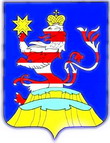 Чувашская  РеспубликаАдминистрацияМариинско-Посадского районаП О С Т А Н О В Л Е Н И Е_  22.07.2019    №  532г. Мариинский  ПосадЧĂВАШ РЕСПУБЛИКИСĚнтĚрвёрри РАЙОНĚ ЧУВАШСКАЯ РЕСПУБЛИКА МАРИИНСКО-ПОСАДСКИЙ РАЙОН  ОКТЯБРЬСКИ  ПОСЕЛЕНИЙĚН ЯЛ ХУТЛĂХĚ ЙЫШĂНУ«  22 » июля  2019  № 70Октябрьски ялěАДМИНИСТРАЦИЯОКТЯБРЬСКОГО  СЕЛЬСКОГОПОСЕЛЕНИЯ ПОСТАНОВЛЕНИЕ«  22 » июля  2019  № 70село Октябрьское№Данные о нахождении мест (площадок) накопления твердых коммунальных отходовТехнические характеристики мест (площадок) накопления твердых коммунальных отходовТехнические характеристики мест (площадок) накопления твердых коммунальных отходовТехнические характеристики мест (площадок) накопления твердых коммунальных отходовДанные о собственниках мест (площадок) накопления твердых коммунальных отходов№Данные о нахождении мест (площадок) накопления твердых коммунальных отходовПокрытие(грунт, бетон, асфальт, иное)Площадь, кв.м.Количество контейнеров, с указанием объема, шт/куб.мДанные о собственниках мест (площадок) накопления твердых коммунальных отходов1Контейнерная площадка с.Октябрьское ул.Пушкинаоколо д.1Бетонное основание, огороженное профнастилом   21/1,1Администрация Октябрьского сельского поселения Мариинско-Посадского района Чувашской Республики429560 ЧР, Мариинско-Посадский район, с.Октябрьское, ул.Советская, д.15ОГРН 10521350152172Контейнерная площадка с.Октябрьскоеул.И.Скворцоваоколо д.1бетонное основание, огороженное деревянным решетчатым забором     21/1,1Администрация Октябрьского сельского поселения Мариинско-Посадского района Чувашской Республики429560 ЧР, Мариинско-Посадский район, с.Октябрьское, ул.Советская, д.15ОГРН 10521350152173Контейнерная площадка д.Большое Аккозино ул.Турикасыоколо д.22Бетонное основание,  огороженное профнастилом21/1,1Администрация Октябрьского сельского поселения Мариинско-Посадского района Чувашской Республики429560 ЧР, Мариинско-Посадский район, с.Октябрьское, ул.Советская, д.15ОГРН 10521350152174Контейнерная площадка д.Старое Тогаевопри въезде в деревнюБетонное основание, огороженное профнастилом   21/1,1Администрация Октябрьского сельского поселения Мариинско-Посадского района Чувашской Республики429560 ЧР, Мариинско-Посадский район, с.Октябрьское, ул.Советская, д.15ОГРН 1052135015217ЧĂВАШ РЕСПУБЛИКИСĚнтĚрвĂрри РАЙОНĚ ЧУВАШСКАЯ РЕСПУБЛИКА МАРИИНСКО-ПОСАДСКИЙ РАЙОН  ОКТЯБРЬСКИ  ПОСЕЛЕНИЙĚН ЯЛ ХУТЛĂХĚ ЙЫШĂНУ« 18» июля  2019   № 68Октябрьски ялěАДМИНИСТРАЦИЯ ОКТЯБРЬСКОГО  СЕЛЬСКОГОПОСЕЛЕНИЯ ПОСТАНОВЛЕНИЕ« 18» июля  2019   № 68село ОктябрьскоеЧăваш РеспубликинчиСĕнтĕрвăрри хула поселенийĕн администрацийĕЙЫШАНУ__________№____Сĕнтĕрвăрри хулиЧувашская РеспубликаАдминистрацияМариинско-Посадскогогородского поселенияПОСТАНОВЛЕНИЕот                            № город Мариинский ПосадПредседатель комиссииГлава администрации Мариинско-Посадского городского поселения Мариинско-Посадского района Чувашской Республики-Гладкова Надежда БорисовнаЗаместитель председателя комиссиидепутат Собрания депутатов Мариинско-Посадского городского поселен6ия Мариинско-Посадского района Чувашской Республики -  Степанов Юрий ГурьевичСекретарь комиссииГлавный специалист-эксперт администрации Мариинско-Посадского городского поселения Мариинско-Посадского района Чувашской Республики – Киселева Елена ВладимировнаЗаместитель начальника отдела градостроительства и развития общественной инфраструктуры  Мариинско-Посадского района Чувашской Республики - Коваленко Светлана Николаевна  Главный специалист-эксперт администрации Мариинско-Посадского городского поселения Мариинско-Посадского района Чувашской Республики – Емельянова Оксана ЛеонидовнаЧăваш РеспубликинчиСĕнтĕрвăрри хула поселенийĕн администрацийĕЙЫШАНУ__________№____Сĕнтĕрвăрри хулиЧувашская РеспубликаАдминистрацияМариинско-Посадскогогородского поселенияПОСТАНОВЛЕНИЕОт 25.07.2019 г  № 174город Мариинский ПосадПредседатель комиссииГлава администрации Мариинско-Посадского городского поселения Мариинско-Посадского района Чувашской Республики-Гладкова Надежда БорисовнаЗаместитель председателя комиссиидепутат Собрания депутатов Мариинско-Посадского городского поселен6ия Мариинско-Посадского района Чувашской Республики -  Степанов Юрий ГурьевичСекретарь комиссииГлавный специалист-эксперт администрации Мариинско-Посадского городского поселения Мариинско-Посадского района Чувашской Республики – Киселева Елена ВладимировнаЗаместитель начальника отдела градостроительства и развития общественной инфраструктуры  Мариинско-Посадского района Чувашской Республики - Коваленко Светлана Николаевна  Главный специалист-эксперт администрации Мариинско-Посадского городского поселения Мариинско-Посадского района Чувашской Республики – Емельянова Оксана ЛеонидовнаЧăваш  РеспубликинСĕнтĕрвăрри районĕн пуçлăхĕЙ Ы Ш Ă Н У                          №    Сĕнтĕрвăрри  хулиЧăваш  РеспубликинСĕнтĕрвăрри районĕн пуçлăхĕЙ Ы Ш Ă Н У                          №    Сĕнтĕрвăрри  хулиЧувашская  РеспубликаГлаваМариинско-Посадского районаП О С Т А Н О В Л Е Н И Е25.07.2019 г.  № 16г. Мариинский  ПосадЧувашская  РеспубликаГлаваМариинско-Посадского районаП О С Т А Н О В Л Е Н И Е25.07.2019 г.  № 16г. Мариинский  ПосадО назначении публичных слушаний О назначении публичных слушаний ЧĂВАШ РЕСПУБЛИКИСĔнтĔрвĂрри РАЙОНĚ ЧУВАШСКАЯ РЕСПУБЛИКА МАРИИНСКО-ПОСАДСКИЙ РАЙОН ОКТЯБРЬСКИ ПОСЕЛЕНИЙĚН ДЕПУТАТСЕН ПУХĂВĚ ЙЫШĂНУ25.07.2019 № С-80/1   Октябрьски ялěСОБРАНИЕ ДЕПУТАТОВ ОКТЯБРЬСКОГО СЕЛЬСКОГО ПОСЕЛЕНИЯ РЕШЕНИЕ 25.07.2019 № С-80/1   село ОктябрьскоеЧĂВАШ РЕСПУБЛИКИСĔНТĔРВĂРРИ РАЙОНĚ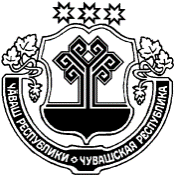 ЧУВАШСКАЯ РЕСПУБЛИКАМАРИИНСКО-ПОСАДСКИЙ РАЙОНОКТЯБРЬСКИ  ПОСЕЛЕНИЙĚН ДЕПУТАТСЕН ПУХĂВĚ ЙЫШĂНУ« 25 » июля 2019 № С-80/3Октябрьски салиСОБРАНИЕ ДЕПУТАТОВОКТЯБРЬСКОГО СЕЛЬСКОГО  ПОСЕЛЕНИЯРЕШЕНИЕ« 25 » июля 2019 № С-80/3село ОктябрьскоеЧĂВАШ РЕСПУБЛИКИСентерварри РАЙОНĚ ЧУВАШСКАЯ РЕСПУБЛИКА МАРИИНСКО-ПОСАДСКИЙ РАЙОН  ЧАНКАССИ ЯЛ ПОСЕЛЕНИЙĚН  АДМИНИСТРАЦИЙĚ ЙЫШĂНУ 2019.07.25.  49№ Чанкасси ялě АДМИНИСТРАЦИЯКУГЕЕВСКОГО  СЕЛЬСКОГОПОСЕЛЕНИЯ ПОСТАНОВЛЕНИЕ 25.07.2019 г.  №49деревня КугеевоЧĂВАШ РЕСПУБЛИКИСĔНТĔРВĂРРИ РАЙОНĚЧУВАШСКАЯ РЕСПУБЛИКАМАРИИНСКО-ПОСАДСКИЙ РАЙОНУРХАС-КУШКĂ ПОСЕЛЕНИЙĚН ДЕПУТАТСЕН ПУХĂВĚ ЙЫШĂНУ2019.07.26      65/1 №Урхас-кушкă салиСОБРАНИЕ ДЕПУТАТОВПЕРВОЧУРАШЕВСКОГО СЕЛЬСКОГО  ПОСЕЛЕНИЯРЕШЕНИЕ26.07.2019    № 65/1село Первое ЧурашевоЧĂВАШ РЕСПУБЛИКИСĔНТĔРВĂРРИ РАЙОНĚЧУВАШСКАЯ РЕСПУБЛИКАМАРИИНСКО-ПОСАДСКИЙ РАЙОНУРХАС-КУШКĂ ПОСЕЛЕНИЙĚН ДЕПУТАТСЕН ПУХĂВĚ ЙЫШĂНУ2019.07.26     65/3 №Урхас-кушкă салиСОБРАНИЕ ДЕПУТАТОВПЕРВОЧУРАШЕВСКОГО СЕЛЬСКОГО  ПОСЕЛЕНИЯРЕШЕНИЕ26.07.2019    № 65/3село Первое ЧурашевоЧĂВАШ РЕСПУБЛИКИСĔНТĔРВĂРРИ РАЙОНĚЧУВАШСКАЯ РЕСПУБЛИКАМАРИИНСКО-ПОСАДСКИЙ РАЙОНУРХАС-КУШКĂ ПОСЕЛЕНИЙĚН ДЕПУТАТСЕН ПУХĂВĚ ЙЫШĂНУ2019.07.26      65/4 №Урхас-кушкă салиСОБРАНИЕ ДЕПУТАТОВПЕРВОЧУРАШЕВСКОГО СЕЛЬСКОГО  ПОСЕЛЕНИЯРЕШЕНИЕ26.07.2019    № 65/4село Первое ЧурашевоЧĂВАШ РЕСПУБЛИКИСĔНТĔРВĂРРИ РАЙОНĚЧУВАШСКАЯ РЕСПУБЛИКАМАРИИНСКО-ПОСАДСКИЙ РАЙОНУРХАС-КУШКĂ ПОСЕЛЕНИЙĚН ДЕПУТАТСЕН ПУХĂВĚ ЙЫШĂНУ2019.07.26       65/5 №Урхас-кушкă салиСОБРАНИЕ ДЕПУТАТОВПЕРВОЧУРАШЕВСКОГО СЕЛЬСКОГО  ПОСЕЛЕНИЯРЕШЕНИЕ26.07.2019    № 65/5село Первое Чурашево№Наименование жилищной услугиРазмер платы за 1 кв.м. общей    площади в рублях, без НДС1Содержание жилья1.1Содержание мест общего пользования1,271.2Содержание придомовой территории1,331.3Техническое обслуживание инженерных сетей1,811.5Обслуживание сторонних организаций (газоснабжение, санитарное обслуживание, вентканалы и другие)1,061.6Аварийное обслуживание1,091.7Затраты на управление включая ФОТ, аренда помещений, техники и др.2,05Итого8,612Текущий ремонт2.1Текущий ремонт внутридомовых инженерных сетей2,442.2Текущий ремонт строительных конструкций, включая элементы благоустройства, контейнеров и площадки для сбора ТКО1,81Итого4,25Всего12,86ЧĂВАШ  РЕСПУБЛИКИСентерварри РАЙОНĚ ЧУВАШСКАЯ РЕСПУБЛИКА МАРИИНСКО-ПОСАДСКИЙ РАЙОН КАРАПАШ  ПОСЕЛЕНИЙĚН ДЕПУТАТСЕН ПУХĂВĚ ЙЫШĂНУ2019  07. 26.  №  С-87/1 Карапаш ялěСОБРАНИЕ ДЕПУТАТОВ КАРАБАШСКОГО  СЕЛЬСКОГО ПОСЕЛЕНИЯ РЕШЕНИЕ26.07.2019 №  С- 87/1деревня КарабашиЧĂВАШ  РЕСПУБЛИКИСентерварри РАЙОНĚЧУВАШСКАЯ РЕСПУБЛИКАМАРИИНСКО-ПОСАДСКИЙ РАЙОНКАРАПАШ  ПОСЕЛЕНИЙĚНДЕПУТАТСЕН ПУХĂВĚЙЫШĂНУ2019 07. 26.   №  С- 87/2Карапаш ялěСОБРАНИЕ ДЕПУТАТОВКАРАБАШСКОГО  СЕЛЬСКОГОПОСЕЛЕНИЯРЕШЕНИЕ26.07.2019   №  С-87/2деревня КарабашиЧĂВАШ РЕСПУБЛИКИСентерварри РАЙОНĚ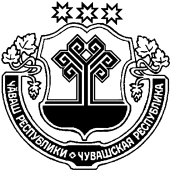 ЧУВАШСКАЯ РЕСПУБЛИКА МАРИИНСКО-ПОСАДСКИЙ РАЙОНАКСАРИН ПОСЕЛЕНИЙĚН ЯЛ ХУТЛĂХĚ ЙЫШĂНУ2019.07.22  42  №Аксарин ялě АДМИНИСТРАЦИЯАКСАРИНСКОГО СЕЛЬСКОГОПОСЕЛЕНИЯПОСТАНОВЛЕНИЕ22.07.2019   № 42деревня Аксарино№ п/пНаименование автомобильной дорогиМестонахождениеаварийного участкаПлощадьаварийного участка, м2Первоочередные мерыСрок исполнения1д.  Аксариноул. Чикмизин50Исправление профиля до 31.08. 2020 г.2Д. Сятракасы  ул. Центральная50Расчистка обочин дороги от кустарникадо 31.10.2020 3Д. Тузиул. Нагорная45 Расчистка обочин дороги от кустарникадо 08.09.2020 Чёваш  РеспубликинС.нт.рвёрри район.н администраций. Й Ы Ш Ё Н У                          №    С.нт.рвёрри  хули Чёваш  РеспубликинС.нт.рвёрри район.н администраций. Й Ы Ш Ё Н У                          №    С.нт.рвёрри  хули Чувашская  РеспубликаАдминистрацияМариинско-Посадского районаП О С Т А Н О В Л Е Н И Е19.07.2019 № 529г. Мариинский  ПосадЧувашская  РеспубликаАдминистрацияМариинско-Посадского районаП О С Т А Н О В Л Е Н И Е19.07.2019 № 529г. Мариинский  ПосадО проведение аукциона по продаже земельных участков, находящихся в государственной неразграниченной собственностиО проведение аукциона по продаже земельных участков, находящихся в государственной неразграниченной собственностиО проведение аукциона по продаже земельных участков, находящихся в государственной неразграниченной собственности№ лотаМестоположение земельного участкаПлощадь, кв. мКадастровый номерНачальная цена, руб.Сумма задатка, руб.Разрешенное использование1.Чувашская Республика, Мариинско-Посадский район, Сутчевское сельское поселение1 00021:16:000000:81442 780,002 780,00сельскохозяйственное использование2Чувашская Республика, Мариинско-Посадский район, Сутчевское сельское поселение77721:16:000000:81452 160,062 160,06сельскохозяйственное использование3Чувашская Республика, Мариинско-Посадский район, Сутчевское сельское поселение80621:16:000000:81422 240,682 240,68сельскохозяйственное использование4Чувашская Республика, Мариинско-Посадский район, Сутчевское сельское поселение92621:16:000000:81332 574,282 574,28сельскохозяйственное использование5Чувашская Республика, Мариинско-Посадский район, Сутчевское сельское поселение1 00021:16:000000:81462 780,002 780,00сельскохозяйственное использование6Чувашская Республика, Мариинско-Посадский район, Сутчевское сельское поселение1 00021:16:000000:81432 780,002 780,00сельскохозяйственное использование7Чувашская Республика, Мариинско-Посадский район, Сутчевское сельское поселение99021:16:000000:81312 752,202 752,20сельскохозяйственное использование8Чувашская Республика, Мариинско-Посадский район, Сутчевское сельское поселение95121:16:000000:81372 643,782 643,78сельскохозяйственное использование9Чувашская Республика, Мариинско-Посадский район, Сутчевское сельское поселение97221:16:000000:81412 702,162 702,16сельскохозяйственное использование10Чувашская Республика, Мариинско-Посадский район, Сутчевское сельское поселение64521:16:000000:81361 793,101 793,10сельскохозяйственное использование11Чувашская Республика, Мариинско-Посадский район, Сутчевское сельское поселение1 00021:16:000000:81392 780,002 780,00сельскохозяйственное использование12Чувашская Республика, Мариинско-Посадский район, Сутчевское сельское поселение96321:16:000000:81342 677,142 677,14сельскохозяйственное использование13Чувашская Республика, Мариинско-Посадский район, Сутчевское сельское поселение1 00021:16:000000:81322 780,002 780,00сельскохозяйственное использование14Чувашская Республика, Мариинско-Посадский район, Сутчевское сельское поселение48521:16:000000:81351 348,301 348,30сельскохозяйственное использование15Чувашская Республика, Мариинско-Посадский район, Сутчевское сельское поселение81221:16:000000:81572 257,362 257,36сельскохозяйственное использование16Чувашская Республика, Мариинско-Посадский район, Сутчевское сельское поселение97121:16:000000:81402 699,382 699,38сельскохозяйственное использованиеЧёваш  РеспубликинС.нт.рвёрри район.н администраций. Й Ы Ш Ё Н У                          №    С.нт.рвёрри  хули Чёваш  РеспубликинС.нт.рвёрри район.н администраций. Й Ы Ш Ё Н У                          №    С.нт.рвёрри  хули Чувашская  РеспубликаАдминистрацияМариинско-Посадского районаП О С Т А Н О В Л Е Н И Е26.07.2019 № 546г. Мариинский  ПосадЧувашская  РеспубликаАдминистрацияМариинско-Посадского районаП О С Т А Н О В Л Е Н И Е26.07.2019 № 546г. Мариинский  ПосадО проведение аукциона по продаже земельных участков, находящихся в государственной неразграниченной собственностиО проведение аукциона по продаже земельных участков, находящихся в государственной неразграниченной собственностиО проведение аукциона по продаже земельных участков, находящихся в государственной неразграниченной собственности№ лотаМестоположение земельного участкаПлощадь, кв. мКадастровый номерНачальная цена, руб.Сумма задатка, руб.Разрешенное использование1.Чувашская Республика, Мариинско-Посадский район, Первочурашевское сельское поселение, д.Алмандаево, ул.Октябрьская, д.121 77521:16:140301:766159,256159,25Для ведения огородничества2Чувашская Республика, Мариинско-Посадский район, Кугеевское сельское поселение, д.Новое Байгулово90721:16:241806:2152285,642285,64ведение огородничества3Чувашская Республика, Мариинско-Посадский район, Сутчевское сельское поселение, д.Сутчево, ул.Новая31121:16:050702:4142 108,582 108,58ведение огородничества4Чувашская Республика, Мариинско-Посадский район, Первочурашевское сельское поселение, д.Вороново97621:16:140608:1122 703,522 703,52под огородничество5Чувашская Республика, Мариинско-Посадский район, Приволжское сельское поселение, д.Ураково89621:16:092502:1254 426,244 426,24ведение огородничестваЧĂВАШ РЕСПУБЛИКИСӖНТӖРВĂРРИ РАЙОНĚ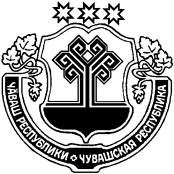 ЧУВАШСКАЯ РЕСПУБЛИКАМАРИИНСКО- ПОСАДСКИЙ РАЙОНШӖНЕРПУҪ ЯЛПОСЕЛЕНИЙĚНДЕПУТАТСЕН ПУХĂВĚЙЫШĂНУ2019 07.26    С - 77/1 №   Шенерпус ялěСОБРАНИЕ ДЕПУТАТОВБИЧУРИНСКОГО СЕЛЬСКОГОПОСЕЛЕНИЯРЕШЕНИЕ 26.07.2019  № С - 77/1 с.БичуриноЧĂВАШ РЕСПУБЛИКИСӖНТӖРВĂРРИ РАЙОНĚЧУВАШСКАЯ РЕСПУБЛИКАМАРИИНСКО- ПОСАДСКИЙ РАЙОНШӖНЕРПУҪ ЯЛПОСЕЛЕНИЙĚНДЕПУТАТСЕН ПУХĂВĚЙЫШĂНУ2019 07.26.     С - 77/2 №  Шенерпус ялěСОБРАНИЕ ДЕПУТАТОВБИЧУРИНСКОГО СЕЛЬСКОГОПОСЕЛЕНИЯРЕШЕНИЕ 26.07.2019  № С - 77/2 с.БичуриноЧĂВАШ РЕСПУБЛИКИСӖНТӖРВĂРРИ РАЙОНĚЧУВАШСКАЯ РЕСПУБЛИКАМАРИИНСКО- ПОСАДСКИЙ РАЙОНШӖНЕРПУҪ ЯЛПОСЕЛЕНИЙĚНДЕПУТАТСЕН ПУХĂВĚЙЫШĂНУ2019            С -  №  Шенерпус ялěСОБРАНИЕ ДЕПУТАТОВБИЧУРИНСКОГО СЕЛЬСКОГОПОСЕЛЕНИЯРЕШЕНИЕ2019        № С -  с.БичуриноЧĂВАШ РЕСПУБЛИКИСентерварри РАЙОНĚЧУВАШСКАЯ РЕСПУБЛИКА МАРИИНСКО-ПОСАДСКИЙ РАЙОНАКСАРИН ПОСЕЛЕНИЙĚН ЯЛ ХУТЛĂХĚ ЙЫШĂНУ2019.07.22  43  №Аксарин ялě АДМИНИСТРАЦИЯАКСАРИНСКОГО СЕЛЬСКОГОПОСЕЛЕНИЯПОСТАНОВЛЕНИЕ22.07.2019   № 43деревня Аксарино  Муниципальная газета «Посадский вестник»Адрес редакции и издателя:. Мариинский Посад, ул. Николаева, 47E-mail: marpos@cap.ruУчредители – муниципальные образования Мариинско-Посадского районаРуководитель – главный редактор А.В. МаксимоваТираж 150 экз. Формат А3